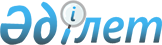 2021-2022 оқу жылына жоғары білімі бар кадрларды даярлауға арналған мемлекеттік білім беру тапсырысын орналастыру туралыҚазақстан Республикасы Білім және ғылым министрінің 2021 жылғы 3 тамыздағы № 380 бұйрығы. Қазақстан Республикасының Әділет министрлігінде 2021 жылғы 4 тамызда № 23862 болып тіркелді
      "Республикалық бюджеттен қаржыландырылатын білім беру ұйымдарында (Қазақстан Республикасының Қарулы Күштері, басқа да әскерлер мен әскери құралымдар, сондай-ақ арнаулы мемлекеттік органдар үшін мамандар даярлауды жүзеге асыратын білім беру ұйымдарын қоспағанда) жоғары және жоғары оқу орнынан кейінгі, сондай-ақ техникалық және кәсіптік, орта білімнен кейінгі білімі бар мамандар даярлауға 2021 – 2022, 2022 – 2023, 2023 – 2024 оқу жылдарына арналған мемлекеттік білім беру тапсырысын бекіту туралы" Қазақстан Республикасы Үкіметінің 2021 жылғы 20 сәуірдегі № 253 қаулысының 2-тармағына сәйкес, сондай-ақ, 2021-2022 оқу жылына жоғары және жоғары оқу орнынан кейінгі білімі бар кадрларды даярлауға, сондай-ақ, жоғары оқу орындарының дайындық бөлімдеріне мемлекеттік білім беру тапсырысын орналастыру бойынша комиссия отырысының 2021 жылғы шілдедегі № 2 хаттамасына сәйкес БҰЙЫРАМЫН:
      1. Қоса беріліп отырған: 
      1) осы бұйрыққа 1-қосымшаға сәйкес 2021 - 2022 оқу жылына білім беру бағдарламаларының топтары бойынша жоғары білімі бар кадрларды даярлауға арналған мемлекеттік білім беру тапсырысы орналастырылатын жоғары және (немесе) жоғары оқу орнынан кейінгі білім беру ұйымдарының тізбесі;
      2) осы бұйрыққа 2-қосымшаға сәйкес 2021 - 2022 оқу жылына педагогикалық білім беру бағдарламаларының топтары бойынша жоғары білімі бар кадрларды даярлауға арналған білім мемлекеттік білім беру тапсырысының көлемі көрсетілген жоғары және (немесе) жоғары оқу орнынан кейінгі білім беру ұйымдарының тізбесі;
      3) осы бұйрыққа 3-қосымшаға сәйкес 2021 - 2022 оқу жылына "Мәңгілік ел жастары – индустрияға!" жобасы шеңберінде жоғары білімі бар кадрларды даярлауға арналған мемлекеттік білім беру тапсырысының көлемі көрсетілген жоғары және (немесе) жоғары оқу орнынан кейінгі білім беру ұйымдарының тізбесі бекітілсін.
      2. Қазақстан Республикасы Білім және ғылым министрлігінің Жоғары және жоғары оқу орнынан кейінгі білім департаменті Қазақстан Республикасының заңнамасында белгіленген тәртіппен:
      1) осы бұйрықтың Қазақстан Республикасы Әділет министрлігінде мемлекеттік тіркелуін;
      2) осы бұйрық ресми жарияланғаннан кейін бұйрықты Қазақстан Республикасы Білім және ғылым министрлігінің ресми интернет-ресурсында орналастыруды;
      3) осы бұйрық мемлекеттік тіркеуден өткеннен кейін он жұмыс күні ішінде Қазақстан Респуликасы Білім және ғылым министрлігінің Заң департаментіне осы тармақтың 1) және 2) тармақшаларында көзделген іс-шаралардың орындалуы туралы мәліметтерді ұсынуды қамтамасыз етсін.
      3. Осы бұйрықтың орындалуын бақылау Қазақстан Республикасының Білім және ғылым вице-министрі Қ.А. Ерғалиевке жүктелсін.
      4. Осы бұйрық алғашқы ресми жарияланған күнінен кейін қолданысқа енгізіледі. 2021 - 2022 оқу жылына білім беру бағдарламаларының топтары бойынша жоғары білімі бар кадрларды даярлауға арналған мемлекеттік білім беру тапсырысы орналастырылатын жоғары және (немесе) жоғары оқу орнынан кейінгі білім беру ұйымдарының тізбесі 2021 - 2022 оқу жылына педагогикалық білім беру бағдарламаларының топтары бойынша жоғары білімі бар кадрларды даярлауға арналған білім беру грантының көлемі көрсетілген жоғары және (немесе) жоғары оқу орнынан кейінгі білім беру ұйымдарының тізбесі
      Кестенің жалғасы 2021 - 2022 оқу жылына "Мәңгілік ел жастары – индустрияға!" жобасы шеңберінде жоғары білімі бар кадрларды даярлауға арналған мемлекеттік білім беру тапсырысының көлемі көрсетілген жоғары және (немесе) жоғары оқу орнынан кейінгі білім беру ұйымдарының тізбесі
      Кестенің жалғасы
					© 2012. Қазақстан Республикасы Әділет министрлігінің «Қазақстан Республикасының Заңнама және құқықтық ақпарат институты» ШЖҚ РМК
				
      Қазақстан Республикасының
Білім және ғылым министрі

А. Аймагамбетов
Қазақстан Республикасының
Білім және ғылым министрі
2021 жылғы 3 тамыздағы
№ 380 бұйрығына
1-қосымша
B001 - Педагогика және психология
B001 - Педагогика және психология
Толық оқу
Толық оқу
№
Жоғары және (немесе) жоғары оқу орнынан кейінгі білім беру ұйымдарының атауы
1
"Абай атындағы Қазақ ұлттық педагогикалық университетi" коммерциялық емес акционерлік қоғамы
2
"Қожа Ахмет Ясауи атындағы Халықаралық қазақ-түрік университеті" мекемесі
3
"Әл-Фараби атындағы Қазақ ұлттық университетi" коммерциялық емес акционерлік қоғамы
4
"М. Әуезов атындағы Оңтүстiк Қазақстан университетi" коммерциялық емес акционерлік қоғамы
5
"Семей қаласының Шәкәрім атындағы университеті" коммерциялық емес акционерлік қоғамы
6
"Оңтүстік Қазақстан мемлекеттік педагогикалық университеті" коммерциялық емес акционерлік қоғамы
7
"Ш. Уәлиханов атындағы Көкшетау университетi" коммерциялық емес акционерлік қоғамы
8
"Павлодар педагогикалық университеті" коммерциялық емес акционерлік қоғамы
9
"Қазақ ұлттық қыздар педагогикалық университеті" коммерциялық емес акционерлік қоғамы
10
"А. Байтұрсынов атындағы Қостанай өңірлік университеті" коммерциялық емес акционерлік қоғамы
11
"Сәрсен Аманжолов атындағы Шығыс Қазақстан университеті" коммерциялық емес акционерлік қоғамы
12
"Қ. Жұбанов атындағы Ақтөбе өңірлік университетi" коммерциялық емес акционерлік қоғамы
13
"Қорқыт Ата атындағы Қызылорда университеті" коммерциялық емес акционерлік қоғамы
14
"Манаш Қозыбаев атындағы Солтүстік Қазақстан университеті" коммерциялық емес акционерлік қоғамы
15
"М.Х. Дулати атындағы Тараз өңірлік университеті" коммерциялық емес акционерлік қоғамы
16
"Академик Е.А. Бөкетов атындағы Қарағанды университетi" коммерциялық емес акционерлік қоғамы
17
"Ілияс Жансүгіров атындағы Жетісу университеті" коммерциялық емес акционерлік қоғамы
18
"Қазақ инновациялық гуманитарлық-заң университеті" білім мекемесі
19
"Л.Н. Гумилев атындағы Еуразия ұлттық университеті" коммерциялық емес акционерлік қоғамы
20
"Халел Досмұхамедов атындағы Атырау университеті" коммерциялық емес акционерлік қоғамы
21
"Махамбет Өтемісов атындағы Батыс Қазақстан университеті" коммерциялық емес акционерлік қоғамы
22
"Ш. Есенов атындағы Каспий технологиялар және инжиниринг университеті" коммерциялық емес акционерлік қоғамы
23
"Сулейман Демирель атындағы университет" мекемесі
24
"Астана халықаралық университеті" жауапкершілігі шектеулі серіктестігі
25
"Ы. Алтынсарин атындағы Арқалық педагогикалық институты" коммерциялық емес акционерлік қоғамы
B002 - Мектепке дейінгі оқыту және тәрбиелеу
B002 - Мектепке дейінгі оқыту және тәрбиелеу
№
Жоғары және (немесе) жоғары оқу орнынан кейінгі білім беру ұйымдарының атауы
1
"Абай атындағы Қазақ ұлттық педагогикалық университетi" коммерциялық емес акционерлік қоғамы
2
"Оңтүстік Қазақстан мемлекеттік педагогикалық университеті" коммерциялық емес акционерлік қоғамы
3
"Павлодар педагогикалық университеті" коммерциялық емес акционерлік қоғамы
4
"М.Х. Дулати атындағы Тараз өңірлік университеті" коммерциялық емес акционерлік қоғамы
5
"Академик Е.А. Бөкетов атындағы Қарағанды университетi" коммерциялық емес акционерлік қоғамы
6
"М. Әуезов атындағы Оңтүстiк Қазақстан университетi" коммерциялық емес акционерлік қоғамы
7
"Қожа Ахмет Ясауи атындағы Халықаралық қазақ-түрік университеті" мекемесі
8
"Семей қаласының Шәкәрім атындағы университеті" коммерциялық емес акционерлік қоғамы
9
"Халел Досмұхамедов атындағы Атырау университеті" коммерциялық емес акционерлік қоғамы
10
"Ілияс Жансүгіров атындағы Жетісу университеті" коммерциялық емес акционерлік қоғамы
11
"А. Байтұрсынов атындағы Қостанай өңірлік университеті" коммерциялық емес акционерлік қоғамы
12
"Ш. Уәлиханов атындағы Көкшетау университетi" коммерциялық емес акционерлік қоғамы
13
"Қазақ ұлттық қыздар педагогикалық университеті" коммерциялық емес акционерлік қоғамы
14
"Сәрсен Аманжолов атындағы Шығыс Қазақстан университеті" коммерциялық емес акционерлік қоғамы
15
"Манаш Қозыбаев атындағы Солтүстік Қазақстан университеті" коммерциялық емес акционерлік қоғамы
16
"Қ. Жұбанов атындағы Ақтөбе өңірлік университетi" коммерциялық емес акционерлік қоғамы
17
"Қорқыт Ата атындағы Қызылорда университеті" коммерциялық емес акционерлік қоғамы
18
"Л.Н. Гумилев атындағы Еуразия ұлттық университеті" коммерциялық емес акционерлік қоғамы
19
"Махамбет Өтемісов атындағы Батыс Қазақстан университеті" коммерциялық емес акционерлік қоғамы
20
"Сулейман Демирель атындағы университет" мекемесі
21
"Ө.А. Байқоңыров атындағы Жезқазған университеті" жабық акционерлік қоғамы
22
"Ы. Алтынсарин атындағы Арқалық педагогикалық институты" коммерциялық емес акционерлік қоғамы
23
"Астана халықаралық университеті" жауапкершілігі шектеулі серіктестігі
B003 - Бастауышта оқыту педагогикасы мен әдістемесі
B003 - Бастауышта оқыту педагогикасы мен әдістемесі
№
Жоғары және (немесе) жоғары оқу орнынан кейінгі білім беру ұйымдарының атауы
1
"Абай атындағы Қазақ ұлттық педагогикалық университетi" коммерциялық емес акционерлік қоғамы
2
"Қожа Ахмет Ясауи атындағы Халықаралық қазақ-түрік университеті" мекемесі
3
"М.Х. Дулати атындағы Тараз өңірлік университеті" коммерциялық емес акционерлік қоғамы
4
"Қазақ инновациялық гуманитарлық-заң университеті" білім мекемесі
5
"Семей қаласының Шәкәрім атындағы университеті" коммерциялық емес акционерлік қоғамы
6
"Халел Досмұхамедов атындағы Атырау университеті" коммерциялық емес акционерлік қоғамы
7
"Оңтүстік Қазақстан мемлекеттік педагогикалық университеті" коммерциялық емес акционерлік қоғамы
8
"Қазақ ұлттық қыздар педагогикалық университеті" коммерциялық емес акционерлік қоғамы
9
"Павлодар педагогикалық университеті" коммерциялық емес акционерлік қоғамы
10
"Қазақстан-Американдық еркін университеті" жауапкершілігі шектеулі серіктестігі
11
"Ш. Уәлиханов атындағы Көкшетау университетi" коммерциялық емес акционерлік қоғамы
12
"А. Байтұрсынов атындағы Қостанай өңірлік университеті" коммерциялық емес акционерлік қоғамы
13
"Сәрсен Аманжолов атындағы Шығыс Қазақстан университеті" коммерциялық емес акционерлік қоғамы
14
"Қорқыт Ата атындағы Қызылорда университеті" коммерциялық емес акционерлік қоғамы
15
"Ілияс Жансүгіров атындағы Жетісу университеті" коммерциялық емес акционерлік қоғамы
16
"Манаш Қозыбаев атындағы Солтүстік Қазақстан университеті" коммерциялық емес акционерлік қоғамы
17
"Қ. Жұбанов атындағы Ақтөбе өңірлік университетi" коммерциялық емес акционерлік қоғамы
18
"Академик Е.А. Бөкетов атындағы Қарағанды университетi" коммерциялық емес акционерлік қоғамы
19
"М. Әуезов атындағы Оңтүстiк Қазақстан университетi" коммерциялық емес акционерлік қоғамы
20
"Махамбет Өтемісов атындағы Батыс Қазақстан университеті" коммерциялық емес акционерлік қоғамы
21
"Ө.А. Байқоңыров атындағы Жезқазған университеті" жабық акционерлік қоғамы
22
"Сулейман Демирель атындағы университет" мекемесі
23
"Ы. Алтынсарин атындағы Арқалық педагогикалық институты" коммерциялық емес акционерлік қоғамы
24
"Астана халықаралық университеті" жауапкершілігі шектеулі серіктестігі
25
"Ш. Есенов атындағы Каспий технологиялар және инжиниринг университеті" коммерциялық емес акционерлік қоғамы
B005 - Дене шынықтыру мұғалімдерін даярлау
B005 - Дене шынықтыру мұғалімдерін даярлау
№
Жоғары және (немесе) жоғары оқу орнынан кейінгі білім беру ұйымдарының атауы
1
"Абай атындағы Қазақ ұлттық педагогикалық университетi" коммерциялық емес акционерлік қоғамы
2
"Л.Н. Гумилев атындағы Еуразия ұлттық университеті" коммерциялық емес акционерлік қоғамы
3
"Қожа Ахмет Ясауи атындағы Халықаралық қазақ-түрік университеті" мекемесі
4
"Әл-Фараби атындағы Қазақ ұлттық университетi" коммерциялық емес акционерлік қоғамы
5
"Оңтүстік Қазақстан мемлекеттік педагогикалық университеті" коммерциялық емес акционерлік қоғамы
6
"Павлодар педагогикалық университеті" коммерциялық емес акционерлік қоғамы
7
"Қазақстан-Американдық еркін университеті" жауапкершілігі шектеулі серіктестігіі
8
"А. Байтұрсынов атындағы Қостанай өңірлік университеті" коммерциялық емес акционерлік қоғамы
9
"Ш. Уәлиханов атындағы Көкшетау университетi" коммерциялық емес акционерлік қоғамы
10
"Сәрсен Аманжолов атындағы Шығыс Қазақстан университеті" коммерциялық емес акционерлік қоғамы
11
"Қ. Жұбанов атындағы Ақтөбе өңірлік университетi" коммерциялық емес акционерлік қоғамы
12
"Қорқыт Ата атындағы Қызылорда университеті" коммерциялық емес акционерлік қоғамы
13
"Қазақ ұлттық қыздар педагогикалық университеті" коммерциялық емес акционерлік қоғамы
14
"Манаш Қозыбаев атындағы Солтүстік Қазақстан университеті" коммерциялық емес акционерлік қоғамы
15
"М.Х. Дулати атындағы Тараз өңірлік университеті" коммерциялық емес акционерлік қоғамы
16
"Ілияс Жансүгіров атындағы Жетісу университеті" коммерциялық емес акционерлік қоғамы
17
"Академик Е.А. Бөкетов атындағы Қарағанды университетi" коммерциялық емес акционерлік қоғамы
18
"М. Әуезов атындағы Оңтүстiк Қазақстан университетi" коммерциялық емес акционерлік қоғамы
19
"Қазтұтынушылародағының Қарағанды университеті" мемлекеттік емес мекемесі
20
"Қазақ инновациялық гуманитарлық-заң университеті" білім мекемесі
21
"Ө.А. Байқоңыров атындағы Жезқазған университеті" жабық акционерлік қоғамы
22
"Семей қаласының Шәкәрім атындағы университеті" коммерциялық емес акционерлік қоғамы
23
"Қазақ спорт және туризм академиясы" коммерциялық емес акционерлік қоғамы
24
"Халел Досмұхамедов атындағы Атырау университеті" коммерциялық емес акционерлік қоғамы
25
"Махамбет Өтемісов атындағы Батыс Қазақстан университеті" коммерциялық емес акционерлік қоғамы
26
"Ш. Есенов атындағы Каспий технологиялар және инжиниринг университеті" коммерциялық емес акционерлік қоғамы
27
"Ы. Алтынсарин атындағы Арқалық педагогикалық институты" коммерциялық емес акционерлік қоғамы
B006 - Музыка мұғалімдерін даярлау
B006 - Музыка мұғалімдерін даярлау
№
Жоғары және (немесе) жоғары оқу орнынан кейінгі білім беру ұйымдарының атауы
1
"Абай атындағы Қазақ ұлттық педагогикалық университетi" коммерциялық емес акционерлік қоғамы
2
"Қожа Ахмет Ясауи атындағы Халықаралық қазақ-түрік университеті" мекемесі
3
"Оңтүстік Қазақстан мемлекеттік педагогикалық университеті" коммерциялық емес акционерлік қоғамы
4
"А. Байтұрсынов атындағы Қостанай өңірлік университеті" коммерциялық емес акционерлік қоғамы
5
"Павлодар педагогикалық университеті" коммерциялық емес акционерлік қоғамы
6
"Сәрсен Аманжолов атындағы Шығыс Қазақстан университеті" коммерциялық емес акционерлік қоғамы
7
"Қорқыт Ата атындағы Қызылорда университеті" коммерциялық емес акционерлік қоғамы
8
"Қазақ ұлттық қыздар педагогикалық университеті" коммерциялық емес акционерлік қоғамы
9
"Манаш Қозыбаев атындағы Солтүстік Қазақстан университеті" коммерциялық емес акционерлік қоғамы
10
"Қ. Жұбанов атындағы Ақтөбе өңірлік университетi" коммерциялық емес акционерлік қоғамы
11
"М.Х. Дулати атындағы Тараз өңірлік университеті" коммерциялық емес акционерлік қоғамы
12
"Ілияс Жансүгіров атындағы Жетісу университеті" коммерциялық емес акционерлік қоғамы
13
"М. Әуезов атындағы Оңтүстiк Қазақстан университетi" коммерциялық емес акционерлік қоғамы
14
"Семей қаласының Шәкәрім атындағы университеті" коммерциялық емес акционерлік қоғамы
15
"Халел Досмұхамедов атындағы Атырау университеті" коммерциялық емес акционерлік қоғамы
16
"Махамбет Өтемісов атындағы Батыс Қазақстан университеті" коммерциялық емес акционерлік қоғамы
17
"Ы. Алтынсарин атындағы Арқалық педагогикалық институты" коммерциялық емес акционерлік қоғамы
B009 - Математика мұғалімдерін даярлау
B009 - Математика мұғалімдерін даярлау
№
Жоғары және (немесе) жоғары оқу орнынан кейінгі білім беру ұйымдарының атауы
1
"Абай атындағы Қазақ ұлттық педагогикалық университетi" коммерциялық емес акционерлік қоғамы
2
"Қожа Ахмет Ясауи атындағы Халықаралық қазақ-түрік университеті" мекемесі
3
"Павлодар педагогикалық университеті" коммерциялық емес акционерлік қоғамы
4
"Қазақ ұлттық қыздар педагогикалық университеті" коммерциялық емес акционерлік қоғамы
5
"М. Әуезов атындағы Оңтүстiк Қазақстан университетi" коммерциялық емес акционерлік қоғамы
6
"А. Байтұрсынов атындағы Қостанай өңірлік университеті" коммерциялық емес акционерлік қоғамы
7
"Семей қаласының Шәкәрім атындағы университеті" коммерциялық емес акционерлік қоғамы
8
"Оңтүстік Қазақстан мемлекеттік педагогикалық университеті" коммерциялық емес акционерлік қоғамы
9
"Халел Досмұхамедов атындағы Атырау университеті" коммерциялық емес акционерлік қоғамы
10
"Л.Н. Гумилев атындағы Еуразия ұлттық университеті" коммерциялық емес акционерлік қоғамы
11
"Қ. Жұбанов атындағы Ақтөбе өңірлік университетi" коммерциялық емес акционерлік қоғамы
12
"Сәрсен Аманжолов атындағы Шығыс Қазақстан университеті" коммерциялық емес акционерлік қоғамы
13
"Қорқыт Ата атындағы Қызылорда университеті" коммерциялық емес акционерлік қоғамы
14
"Академик Е.А. Бөкетов атындағы Қарағанды университетi" коммерциялық емес акционерлік қоғамы
15
"Ілияс Жансүгіров атындағы Жетісу университеті" коммерциялық емес акционерлік қоғамы
16
"М.Х. Дулати атындағы Тараз өңірлік университеті" коммерциялық емес акционерлік қоғамы
17
"Ш. Уәлиханов атындағы Көкшетау университетi" коммерциялық емес акционерлік қоғамы
18
"Манаш Қозыбаев атындағы Солтүстік Қазақстан университеті" коммерциялық емес акционерлік қоғамы
19
"Ш. Есенов атындағы Каспий технологиялар және инжиниринг университеті" коммерциялық емес акционерлік қоғамы
20
"Сулейман Демирель атындағы университет" мекемесі
21
"Ө.А. Байқоңыров атындағы Жезқазған университеті" жабық акционерлік қоғамы
22
"Ы. Алтынсарин атындағы Арқалық педагогикалық институты" коммерциялық емес акционерлік қоғамы
23
"Махамбет Өтемісов атындағы Батыс Қазақстан университеті" коммерциялық емес акционерлік қоғамы
24
"Астана халықаралық университеті" жауапкершілігі шектеулі серіктестігі
B010 - Физика мұғалімдерін даярлау
B010 - Физика мұғалімдерін даярлау
№
Жоғары және (немесе) жоғары оқу орнынан кейінгі білім беру ұйымдарының атауы
1
"Абай атындағы Қазақ ұлттық педагогикалық университетi" коммерциялық емес акционерлік қоғамы
2
"Оңтүстік Қазақстан мемлекеттік педагогикалық университеті" коммерциялық емес акционерлік қоғамы
3
"Ш. Уәлиханов атындағы Көкшетау университетi" коммерциялық емес акционерлік қоғамы
4
"Қазақ ұлттық қыздар педагогикалық университеті" коммерциялық емес акционерлік қоғамы
5
"М.Х. Дулати атындағы Тараз өңірлік университеті" коммерциялық емес акционерлік қоғамы
6
"Қожа Ахмет Ясауи атындағы Халықаралық қазақ-түрік университеті" мекемесі
7
"Семей қаласының Шәкәрім атындағы университеті" коммерциялық емес акционерлік қоғамы
8
"Академик Е.А. Бөкетов атындағы Қарағанды университетi" коммерциялық емес акционерлік қоғамы
9
"Ш. Есенов атындағы Каспий технологиялар және инжиниринг университеті" коммерциялық емес акционерлік қоғамы
10
"Қ. Жұбанов атындағы Ақтөбе өңірлік университетi" коммерциялық емес акционерлік қоғамы
11
"Сәрсен Аманжолов атындағы Шығыс Қазақстан университеті" коммерциялық емес акционерлік қоғамы
12
"Павлодар педагогикалық университеті" коммерциялық емес акционерлік қоғамы
13
"А. Байтұрсынов атындағы Қостанай өңірлік университеті" коммерциялық емес акционерлік қоғамы
14
"Ілияс Жансүгіров атындағы Жетісу университеті" коммерциялық емес акционерлік қоғамы
15
"Қорқыт Ата атындағы Қызылорда университеті" коммерциялық емес акционерлік қоғамы
16
"Манаш Қозыбаев атындағы Солтүстік Қазақстан университеті" коммерциялық емес акционерлік қоғамы
17
"Л.Н. Гумилев атындағы Еуразия ұлттық университеті" коммерциялық емес акционерлік қоғамы
18
"М. Әуезов атындағы Оңтүстiк Қазақстан университетi" коммерциялық емес акционерлік қоғамы
19
"Халел Досмұхамедов атындағы Атырау университеті" коммерциялық емес акционерлік қоғамы
20
"Махамбет Өтемісов атындағы Батыс Қазақстан университеті" коммерциялық емес акционерлік қоғамы
21
"Сулейман Демирель атындағы университет" мекемесі
22
"Ы. Алтынсарин атындағы Арқалық педагогикалық институты" коммерциялық емес акционерлік қоғамы
23
"Астана халықаралық университеті" жауапкершілігі шектеулі серіктестігі
B011 - Информатика мұғалімдерін даярлау
B011 - Информатика мұғалімдерін даярлау
№
Жоғары және (немесе) жоғары оқу орнынан кейінгі білім беру ұйымдарының атауы
1
"Абай атындағы Қазақ ұлттық педагогикалық университетi" коммерциялық емес акционерлік қоғамы
2
"Ш. Уәлиханов атындағы Көкшетау университетi" коммерциялық емес акционерлік қоғамы
3
"М.Х. Дулати атындағы Тараз өңірлік университеті" коммерциялық емес акционерлік қоғамы
4
"Қ. Жұбанов атындағы Ақтөбе өңірлік университетi" коммерциялық емес акционерлік қоғамы
5
"М. Әуезов атындағы Оңтүстiк Қазақстан университетi" коммерциялық емес акционерлік қоғамы
6
"Қожа Ахмет Ясауи атындағы Халықаралық қазақ-түрік университеті" мекемесі
7
"А. Байтұрсынов атындағы Қостанай өңірлік университеті" коммерциялық емес акционерлік қоғамы
8
"Оңтүстік Қазақстан мемлекеттік педагогикалық университеті" коммерциялық емес акционерлік қоғамы
9
"Семей қаласының Шәкәрім атындағы университеті" коммерциялық емес акционерлік қоғамы
10
"Павлодар педагогикалық университеті" коммерциялық емес акционерлік қоғамы
11
"Қазақ ұлттық қыздар педагогикалық университеті" коммерциялық емес акционерлік қоғамы
12
"Сәрсен Аманжолов атындағы Шығыс Қазақстан университеті" коммерциялық емес акционерлік қоғамы
13
"Манаш Қозыбаев атындағы Солтүстік Қазақстан университеті" коммерциялық емес акционерлік қоғамы
14
"Ілияс Жансүгіров атындағы Жетісу университеті" коммерциялық емес акционерлік қоғамы
15
"Л.Н. Гумилев атындағы Еуразия ұлттық университеті" коммерциялық емес акционерлік қоғамы
16
"Академик Е.А. Бөкетов атындағы Қарағанды университетi" коммерциялық емес акционерлік қоғамы
17
"Қорқыт Ата атындағы Қызылорда университеті" коммерциялық емес акционерлік қоғамы
18
"Халел Досмұхамедов атындағы Атырау университеті" коммерциялық емес акционерлік қоғамы
19
"Махамбет Өтемісов атындағы Батыс Қазақстан университеті" коммерциялық емес акционерлік қоғамы
20
"Ш. Есенов атындағы Каспий технологиялар және инжиниринг университеті" коммерциялық емес акционерлік қоғамы
21
"Астана халықаралық университеті" жауапкершілігі шектеулі серіктестігі
22
"Ы. Алтынсарин атындағы Арқалық педагогикалық институты" коммерциялық емес акционерлік қоғамы
B012 - Химия мұғалімдерін даярлау
B012 - Химия мұғалімдерін даярлау
№
Жоғары және (немесе) жоғары оқу орнынан кейінгі білім беру ұйымдарының атауы
1
"Абай атындағы Қазақ ұлттық педагогикалық университетi" коммерциялық емес акционерлік қоғамы
2
"Оңтүстік Қазақстан мемлекеттік педагогикалық университеті" коммерциялық емес акционерлік қоғамы
3
"Ш. Уәлиханов атындағы Көкшетау университетi" коммерциялық емес акционерлік қоғамы
4
"Қорқыт Ата атындағы Қызылорда университеті" коммерциялық емес акционерлік қоғамы
5
"Қожа Ахмет Ясауи атындағы Халықаралық қазақ-түрік университеті" мекемесі
6
"М. Әуезов атындағы Оңтүстiк Қазақстан университетi" коммерциялық емес акционерлік қоғамы
7
"Қ. Жұбанов атындағы Ақтөбе өңірлік университетi" коммерциялық емес акционерлік қоғамы
8
"Махамбет Өтемісов атындағы Батыс Қазақстан университеті" коммерциялық емес акционерлік қоғамы
9
"Павлодар педагогикалық университеті" коммерциялық емес акционерлік қоғамы
10
"А. Байтұрсынов атындағы Қостанай өңірлік университеті" коммерциялық емес акционерлік қоғамы
11
"Қазақ ұлттық қыздар педагогикалық университеті" коммерциялық емес акционерлік қоғамы
12
"Сәрсен Аманжолов атындағы Шығыс Қазақстан университеті" коммерциялық емес акционерлік қоғамы
13
"Манаш Қозыбаев атындағы Солтүстік Қазақстан университеті" коммерциялық емес акционерлік қоғамы
14
"М.Х. Дулати атындағы Тараз өңірлік университеті" коммерциялық емес акционерлік қоғамы
15
"Академик Е.А. Бөкетов атындағы Қарағанды университетi" коммерциялық емес акционерлік қоғамы
16
"Халел Досмұхамедов атындағы Атырау университеті" коммерциялық емес акционерлік қоғамы
17
"Ілияс Жансүгіров атындағы Жетісу университеті" коммерциялық емес акционерлік қоғамы
18
"Қазақ инновациялық гуманитарлық-заң университеті" білім мекемесі
19
"Семей қаласының Шәкәрім атындағы университеті" коммерциялық емес акционерлік қоғамы
20
"Ы. Алтынсарин атындағы Арқалық педагогикалық институты" коммерциялық емес акционерлік қоғамы
21
"Сулейман Демирель атындағы университет" мекемесі
22
"Астана халықаралық университеті" жауапкершілігі шектеулі серіктестігі
23
"Ш. Есенов атындағы Каспий технологиялар және инжиниринг университеті" коммерциялық емес акционерлік қоғамы
B013 - Биология мұғалімдерін даярлау
B013 - Биология мұғалімдерін даярлау
№
Жоғары және (немесе) жоғары оқу орнынан кейінгі білім беру ұйымдарының атауы
1
"Абай атындағы Қазақ ұлттық педагогикалық университетi" коммерциялық емес акционерлік қоғамы
2
"Оңтүстік Қазақстан мемлекеттік педагогикалық университеті" коммерциялық емес акционерлік қоғамы
3
"Қорқыт Ата атындағы Қызылорда университеті" коммерциялық емес акционерлік қоғамы
4
"М.Х. Дулати атындағы Тараз өңірлік университеті" коммерциялық емес акционерлік қоғамы
5
"Қожа Ахмет Ясауи атындағы Халықаралық қазақ-түрік университеті" мекемесі
6
"М. Әуезов атындағы Оңтүстiк Қазақстан университетi" коммерциялық емес акционерлік қоғамы
7
"Ш. Есенов атындағы Каспий технологиялар және инжиниринг университеті" коммерциялық емес акционерлік қоғамы
8
"Ілияс Жансүгіров атындағы Жетісу университеті" коммерциялық емес акционерлік қоғамы
9
"Павлодар педагогикалық университеті" коммерциялық емес акционерлік қоғамы
10
"Сәрсен Аманжолов атындағы Шығыс Қазақстан университеті" коммерциялық емес акционерлік қоғамы
11
"А. Байтұрсынов атындағы Қостанай өңірлік университеті" коммерциялық емес акционерлік қоғамы
12
"Ш. Уәлиханов атындағы Көкшетау университетi" коммерциялық емес акционерлік қоғамы
13
"Ы. Алтынсарин атындағы Арқалық педагогикалық институты" коммерциялық емес акционерлік қоғамы
14
"Қазақ ұлттық қыздар педагогикалық университеті" коммерциялық емес акционерлік қоғамы
15
"Манаш Қозыбаев атындағы Солтүстік Қазақстан университеті" коммерциялық емес акционерлік қоғамы
16
"Қ. Жұбанов атындағы Ақтөбе өңірлік университетi" коммерциялық емес акционерлік қоғамы
17
"Академик Е.А. Бөкетов атындағы Қарағанды университетi" коммерциялық емес акционерлік қоғамы
18
"Семей қаласының Шәкәрім атындағы университеті" коммерциялық емес акционерлік қоғамы
19
"Халел Досмұхамедов атындағы Атырау университеті" коммерциялық емес акционерлік қоғамы
20
"Махамбет Өтемісов атындағы Батыс Қазақстан университеті" коммерциялық емес акционерлік қоғамы
21
"Ө.А. Байқоңыров атындағы Жезқазған университеті" жабық акционерлік қоғамы
22
"Астана халықаралық университеті" жауапкершілігі шектеулі серіктестігі
B014 - География мұғалімдерін даярлау
B014 - География мұғалімдерін даярлау
№
Жоғары және (немесе) жоғары оқу орнынан кейінгі білім беру ұйымдарының атауы
1
"Абай атындағы Қазақ ұлттық педагогикалық университетi" коммерциялық емес акционерлік қоғамы
2
"Павлодар педагогикалық университеті" коммерциялық емес акционерлік қоғамы
3
"Қожа Ахмет Ясауи атындағы Халықаралық қазақ-түрік университеті" мекемесі
4
"Оңтүстік Қазақстан мемлекеттік педагогикалық университеті" коммерциялық емес акционерлік қоғамы
5
"А. Байтұрсынов атындағы Қостанай өңірлік университеті" коммерциялық емес акционерлік қоғамы
6
"Сәрсен Аманжолов атындағы Шығыс Қазақстан университеті" коммерциялық емес акционерлік қоғамы
7
"Қазақ ұлттық қыздар педагогикалық университеті" коммерциялық емес акционерлік қоғамы
8
"Қ. Жұбанов атындағы Ақтөбе өңірлік университетi" коммерциялық емес акционерлік қоғамы
9
"М.Х. Дулати атындағы Тараз өңірлік университеті" коммерциялық емес акционерлік қоғамы
10
"Ш. Уәлиханов атындағы Көкшетау университетi" коммерциялық емес акционерлік қоғамы
11
"Қорқыт Ата атындағы Қызылорда университеті" коммерциялық емес акционерлік қоғамы
12
"Манаш Қозыбаев атындағы Солтүстік Қазақстан университеті" коммерциялық емес акционерлік қоғамы
13
"Академик Е.А. Бөкетов атындағы Қарағанды университетi" коммерциялық емес акционерлік қоғамы
14
"Қазақ инновациялық гуманитарлық-заң университеті" білім мекемесі
15
"М. Әуезов атындағы Оңтүстiк Қазақстан университетi" коммерциялық емес акционерлік қоғамы
16
"Ілияс Жансүгіров атындағы Жетісу университеті" коммерциялық емес акционерлік қоғамы
17
"Л.Н. Гумилев атындағы Еуразия ұлттық университеті" коммерциялық емес акционерлік қоғамы
18
"Семей қаласының Шәкәрім атындағы университеті" коммерциялық емес акционерлік қоғамы
19
"Халел Досмұхамедов атындағы Атырау университеті" коммерциялық емес акционерлік қоғамы
20
"Махамбет Өтемісов атындағы Батыс Қазақстан университеті" коммерциялық емес акционерлік қоғамы
21
"Ш. Есенов атындағы Каспий технологиялар және инжиниринг университеті" коммерциялық емес акционерлік қоғамы
22
"Ы. Алтынсарин атындағы Арқалық педагогикалық институты" коммерциялық емес акционерлік қоғамы
23
"Астана халықаралық университеті" жауапкершілігі шектеулі серіктестігі
B015 - Гуманитарлық пәндер мұғалімдерін даярлау
B015 - Гуманитарлық пәндер мұғалімдерін даярлау
№
Жоғары және (немесе) жоғары оқу орнынан кейінгі білім беру ұйымдарының атауы
1
"Абай атындағы Қазақ ұлттық педагогикалық университетi" коммерциялық емес акционерлік қоғамы
2
"Сәрсен Аманжолов атындағы Шығыс Қазақстан университеті" коммерциялық емес акционерлік қоғамы
3
"М.Х. Дулати атындағы Тараз өңірлік университеті" коммерциялық емес акционерлік қоғамы
4
"Қожа Ахмет Ясауи атындағы Халықаралық қазақ-түрік университеті" мекемесі
5
"Қ. Жұбанов атындағы Ақтөбе өңірлік университетi" коммерциялық емес акционерлік қоғамы
6
"Оңтүстік Қазақстан мемлекеттік педагогикалық университеті" коммерциялық емес акционерлік қоғамы
7
"Семей қаласының Шәкәрім атындағы университеті" коммерциялық емес акционерлік қоғамы
8
"А. Байтұрсынов атындағы Қостанай өңірлік университеті" коммерциялық емес акционерлік қоғамы
9
"Павлодар педагогикалық университеті" коммерциялық емес акционерлік қоғамы
10
"Қазақ ұлттық қыздар педагогикалық университеті" коммерциялық емес акционерлік қоғамы
11
"Манаш Қозыбаев атындағы Солтүстік Қазақстан университеті" коммерциялық емес акционерлік қоғамы"
12
"Ілияс Жансүгіров атындағы Жетісу университеті" коммерциялық емес акционерлік қоғамы
13
"М. Әуезов атындағы Оңтүстiк Қазақстан университетi" коммерциялық емес акционерлік қоғамы
14
"Ш. Уәлиханов атындағы Көкшетау университетi" коммерциялық емес акционерлік қоғамы
15
"Академик Е.А. Бөкетов атындағы Қарағанды университетi" коммерциялық емес акционерлік қоғамы
16
"Қорқыт Ата атындағы Қызылорда университеті" коммерциялық емес акционерлік қоғамы
17
"Қазақ инновациялық гуманитарлық-заң университеті" білім мекемесі
18
"Халел Досмұхамедов атындағы Атырау университеті" коммерциялық емес акционерлік қоғамы
19
"Махамбет Өтемісов атындағы Батыс Қазақстан университеті" коммерциялық емес акционерлік қоғамы
20
"Астана халықаралық университеті" жауапкершілігі шектеулі серіктестігі
21
"Сулейман Демирель атындағы университет" мекемесі
22
"Ы. Алтынсарин атындағы Арқалық педагогикалық институты" коммерциялық емес акционерлік қоғамы
23
"Ш. Есенов атындағы Каспий технологиялар және инжиниринг университеті" коммерциялық емес акционерлік қоғамы
B016 - Қазақ тілі мен әдебиеті мұғалімдерін даярлау
B016 - Қазақ тілі мен әдебиеті мұғалімдерін даярлау
№
Жоғары және (немесе) жоғары оқу орнынан кейінгі білім беру ұйымдарының атауы
1
"Абай атындағы Қазақ ұлттық педагогикалық университетi" коммерциялық емес акционерлік қоғамы
2
"Қожа Ахмет Ясауи атындағы Халықаралық қазақ-түрік университеті" мекемесі
3
"Оңтүстік Қазақстан мемлекеттік педагогикалық университеті" коммерциялық емес акционерлік қоғамы
4
"Қазақстан-Американдық еркін университеті" жауапкершілігі шектеулі серіктестігі
5
"Қорқыт Ата атындағы Қызылорда университеті" коммерциялық емес акционерлік қоғамы
6
"М.Х. Дулати атындағы Тараз өңірлік университеті" коммерциялық емес акционерлік қоғамы
7
"Әл-Фараби атындағы Қазақ ұлттық университетi" коммерциялық емес акционерлік қоғамы
8
"М. Әуезов атындағы Оңтүстiк Қазақстан университетi" коммерциялық емес акционерлік қоғамы
9
"Ө.А. Байқоңыров атындағы Жезқазған университеті" жабық акционерлік қоғамы
10
"А. Байтұрсынов атындағы Қостанай өңірлік университеті" коммерциялық емес акционерлік қоғамы
11
"Қазақ ұлттық қыздар педагогикалық университеті" коммерциялық емес акционерлік қоғамы
12
"Ш. Уәлиханов атындағы Көкшетау университетi" коммерциялық емес акционерлік қоғамы
13
"Сәрсен Аманжолов атындағы Шығыс Қазақстан университеті" коммерциялық емес акционерлік қоғамы
14
"Қ. Жұбанов атындағы Ақтөбе өңірлік университетi" коммерциялық емес акционерлік қоғамы
15
"Л.Н. Гумилев атындағы Еуразия ұлттық университеті" коммерциялық емес акционерлік қоғамы
16
"Ілияс Жансүгіров атындағы Жетісу университеті" коммерциялық емес акционерлік қоғамы
17
"Павлодар педагогикалық университеті" коммерциялық емес акционерлік қоғамы
18
"Манаш Қозыбаев атындағы Солтүстік Қазақстан университеті" коммерциялық емес акционерлік қоғамы
19
"Академик Е.А. Бөкетов атындағы Қарағанды университетi" коммерциялық емес акционерлік қоғамы
20
"Қазақ инновациялық гуманитарлық-заң университеті" білім мекемесі
21
"Сулейман Демирель атындағы университет" мекемесі
22
"Махамбет Өтемісов атындағы Батыс Қазақстан университеті" коммерциялық емес акционерлік қоғамы
23
"Халел Досмұхамедов атындағы Атырау университеті" коммерциялық емес акционерлік қоғамы
24
"Ш. Есенов атындағы Каспий технологиялар және инжиниринг университеті" коммерциялық емес акционерлік қоғамы
25
"Семей қаласының Шәкәрім атындағы университеті" коммерциялық емес акционерлік қоғамы
26
"Ы. Алтынсарин атындағы Арқалық педагогикалық институты" коммерциялық емес акционерлік қоғамы
B017 - Орыс тілі мен әдебиеті мұғалімдерін даярлау
B017 - Орыс тілі мен әдебиеті мұғалімдерін даярлау
№
Жоғары және (немесе) жоғары оқу орнынан кейінгі білім беру ұйымдарының атауы
1
"Абай атындағы Қазақ ұлттық педагогикалық университетi" коммерциялық емес акционерлік қоғамы
2
"Оңтүстік Қазақстан мемлекеттік педагогикалық университеті" коммерциялық емес акционерлік қоғамы
3
"Әл-Фараби атындағы Қазақ ұлттық университетi" коммерциялық емес акционерлік қоғамы
4
"М.Х. Дулати атындағы Тараз өңірлік университеті" коммерциялық емес акционерлік қоғамы
5
"Қожа Ахмет Ясауи атындағы Халықаралық қазақ-түрік университеті" мекемесі
6
"М. Әуезов атындағы Оңтүстiк Қазақстан университетi" коммерциялық емес акционерлік қоғамы
7
"Махамбет Өтемісов атындағы Батыс Қазақстан университеті" коммерциялық емес акционерлік қоғамы
8
"А. Байтұрсынов атындағы Қостанай өңірлік университеті" коммерциялық емес акционерлік қоғамы
9
"Қазақ ұлттық қыздар педагогикалық университеті" коммерциялық емес акционерлік қоғамы
10
"Павлодар педагогикалық университеті" коммерциялық емес акционерлік қоғамы
11
"Қазақстан-Американдық еркін университеті" жауапкершілігі шектеулі серіктестігі
12
"Манаш Қозыбаев атындағы Солтүстік Қазақстан университеті" коммерциялық емес акционерлік қоғамы
13
"Сәрсен Аманжолов атындағы Шығыс Қазақстан университеті" коммерциялық емес акционерлік қоғамы
14
"Қорқыт Ата атындағы Қызылорда университеті" коммерциялық емес акционерлік қоғамы
15
"Ш. Уәлиханов атындағы Көкшетау университетi" коммерциялық емес акционерлік қоғамы
16
"Қ. Жұбанов атындағы Ақтөбе өңірлік университетi" коммерциялық емес акционерлік қоғамы
17
"Л.Н. Гумилев атындағы Еуразия ұлттық университеті" коммерциялық емес акционерлік қоғамы
18
"Ілияс Жансүгіров атындағы Жетісу университеті" коммерциялық емес акционерлік қоғамы
19
"Академик Е.А. Бөкетов атындағы Қарағанды университетi" коммерциялық емес акционерлік қоғамы
20
"Ш. Есенов атындағы Каспий технологиялар және инжиниринг университеті" коммерциялық емес акционерлік қоғамы
21
"Ө.А. Байқоңыров атындағы Жезқазған университеті" жабық акционерлік қоғамы
22
"Семей қаласының Шәкәрім атындағы университеті" коммерциялық емес акционерлік қоғамы
23
"Халел Досмұхамедов атындағы Атырау университеті" коммерциялық емес акционерлік қоғамы
24
"Астана халықаралық университеті" жауапкершілігі шектеулі серіктестігі
25
"Ы. Алтынсарин атындағы Арқалық педагогикалық институты" коммерциялық емес акционерлік қоғамы
B018 - Шет тілі мұғалімдерін даярлау
B018 - Шет тілі мұғалімдерін даярлау
№
Жоғары және (немесе) жоғары оқу орнынан кейінгі білім беру ұйымдарының атауы
1
"Абай атындағы Қазақ ұлттық педагогикалық университетi" коммерциялық емес акционерлік қоғамы
2
"Оңтүстік Қазақстан мемлекеттік педагогикалық университеті" коммерциялық емес акционерлік қоғамы
3
"Қазақстан-Американдық еркін университеті" жауапкершілігі шектеулі серіктестігі
4
"Қорқыт Ата атындағы Қызылорда университеті" коммерциялық емес акционерлік қоғамы
5
"Нұр-Мүбарак" Египет ислам мәдениеті университеті" жеке мекемесі
6
"М.Х. Дулати атындағы Тараз өңірлік университеті" коммерциялық емес акционерлік қоғамы
7
"Әл-Фараби атындағы Қазақ ұлттық университетi" коммерциялық емес акционерлік қоғамы
8
"Қожа Ахмет Ясауи атындағы Халықаралық қазақ-түрік университеті" мекемесі
9
"Ілияс Жансүгіров атындағы Жетісу университеті" коммерциялық емес акционерлік қоғамы
10
"Қазақ инновациялық гуманитарлық-заң университеті" білім мекемесі
11
"М. Әуезов атындағы Оңтүстiк Қазақстан университетi" коммерциялық емес акционерлік қоғамы
12
"Семей қаласының Шәкәрім атындағы университеті" коммерциялық емес акционерлік қоғамы
13
"Ш. Уәлиханов атындағы Көкшетау университетi" коммерциялық емес акционерлік қоғамы
14
"Сәрсен Аманжолов атындағы Шығыс Қазақстан университеті" коммерциялық емес акционерлік қоғамы
15
"Павлодар педагогикалық университеті" коммерциялық емес акционерлік қоғамы
16
"Манаш Қозыбаев атындағы Солтүстік Қазақстан университеті" коммерциялық емес акционерлік қоғамы"
17
"Л.Н. Гумилев атындағы Еуразия ұлттық университеті" коммерциялық емес акционерлік қоғамы
18
"Абылай хан атындағы Қазақ халықаралық қатынастар және әлем тілдері университеті" акционерлік қоғамы
19
"Академик Е.А. Бөкетов атындағы Қарағанды университетi" коммерциялық емес акционерлік қоғамы
20
"Қ. Жұбанов атындағы Ақтөбе өңірлік университетi" коммерциялық емес акционерлік қоғамы
21
"Қазақ ұлттық қыздар педагогикалық университеті" коммерциялық емес акционерлік қоғамы
22
"А. Байтұрсынов атындағы Қостанай өңірлік университеті" коммерциялық емес акционерлік қоғамы
23
"Сулейман Демирель атындағы университет" мекемесі
24
"Халел Досмұхамедов атындағы Атырау университеті" коммерциялық емес акционерлік қоғамы
25
"Ө.А. Байқоңыров атындағы Жезқазған университеті" жабық акционерлік қоғамы
26
"Махамбет Өтемісов атындағы Батыс Қазақстан университеті" коммерциялық емес акционерлік қоғамы
27
"Ш. Есенов атындағы Каспий технологиялар және инжиниринг университеті" коммерциялық емес акционерлік қоғамы
28
"Ы. Алтынсарин атындағы Арқалық педагогикалық институты" коммерциялық емес акционерлік қоғамы
29
"Астана халықаралық университеті" жауапкершілігі шектеулі серіктестігі
B019 - Әлеуметтік педагогика және өзін-өзі тану мамандарын даярлау
B019 - Әлеуметтік педагогика және өзін-өзі тану мамандарын даярлау
№
Жоғары және (немесе) жоғары оқу орнынан кейінгі білім беру ұйымдарының атауы
1
"Абай атындағы Қазақ ұлттық педагогикалық университетi" коммерциялық емес акционерлік қоғамы
2
"Әл-Фараби атындағы Қазақ ұлттық университетi" коммерциялық емес акционерлік қоғамы
3
"Оңтүстік Қазақстан мемлекеттік педагогикалық университеті" коммерциялық емес акционерлік қоғамы
4
"Павлодар педагогикалық университеті" коммерциялық емес акционерлік қоғамы
5
"Ш. Уәлиханов атындағы Көкшетау университетi" коммерциялық емес акционерлік қоғамы
6
"Сәрсен Аманжолов атындағы Шығыс Қазақстан университеті" коммерциялық емес акционерлік қоғамы
7
"Қазақ ұлттық қыздар педагогикалық университеті" коммерциялық емес акционерлік қоғамы
8
"Манаш Қозыбаев атындағы Солтүстік Қазақстан университеті" коммерциялық емес акционерлік қоғамы
9
"М.Х. Дулати атындағы Тараз өңірлік университеті" коммерциялық емес акционерлік қоғамы
10
"Қ. Жұбанов атындағы Ақтөбе өңірлік университетi" коммерциялық емес акционерлік қоғамы
11
"Л.Н. Гумилев атындағы Еуразия ұлттық университеті" коммерциялық емес акционерлік қоғамы
12
"Академик Е.А. Бөкетов атындағы Қарағанды университетi" коммерциялық емес акционерлік қоғамы
13
"Сулейман Демирель атындағы университет" мекемесі
14
"Махамбет Өтемісов атындағы Батыс Қазақстан университеті" коммерциялық емес акционерлік қоғамы
B020 - Арнайы педагогика
B020 - Арнайы педагогика
№
Жоғары және (немесе) жоғары оқу орнынан кейінгі білім беру ұйымдарының атауы
1
"Абай атындағы Қазақ ұлттық педагогикалық университетi" коммерциялық емес акционерлік қоғамы
2
"Оңтүстік Қазақстан мемлекеттік педагогикалық университеті" коммерциялық емес акционерлік қоғамы
3
"Манаш Қозыбаев атындағы Солтүстік Қазақстан университеті" коммерциялық емес акционерлік қоғамы
4
"М.Х. Дулати атындағы Тараз өңірлік университеті" коммерциялық емес акционерлік қоғамы
5
"М. Әуезов атындағы Оңтүстiк Қазақстан университетi" коммерциялық емес акционерлік қоғамы
6
"Қ. Жұбанов атындағы Ақтөбе өңірлік университетi" коммерциялық емес акционерлік қоғамы
7
"Сәрсен Аманжолов атындағы Шығыс Қазақстан университеті" коммерциялық емес акционерлік қоғамы
8
"Павлодар педагогикалық университеті" коммерциялық емес акционерлік қоғамы
9
"Қазақ ұлттық қыздар педагогикалық университеті" коммерциялық емес акционерлік қоғамы
10
"А. Байтұрсынов атындағы Қостанай өңірлік университеті" коммерциялық емес акционерлік қоғамы
11
"Академик Е.А. Бөкетов атындағы Қарағанды университетi" коммерциялық емес акционерлік қоғамы
12
"Ілияс Жансүгіров атындағы Жетісу университеті" коммерциялық емес акционерлік қоғамы
13
"Халел Досмұхамедов атындағы Атырау университеті" коммерциялық емес акционерлік қоғамы
B021 - Орындаушылық өнер
B021 - Орындаушылық өнер
№
Жоғары және (немесе) жоғары оқу орнынан кейінгі білім беру ұйымдарының атауы
1
"Қожа Ахмет Ясауи атындағы Халықаралық қазақ-түрік университеті" мекемесі
2
"Торайғыров университеті" коммерциялық емес акционерлік қоғамы
3
"Халел Досмұхамедов атындағы Атырау университеті" коммерциялық емес акционерлік қоғамы
4
"Махамбет Өтемісов атындағы Батыс Қазақстан университеті" коммерциялық емес акционерлік қоғамы
B027 - Театр өнері
B027 - Театр өнері
№
Жоғары және (немесе) жоғары оқу орнынан кейінгі білім беру ұйымдарының атауы
1
"Қожа Ахмет Ясауи атындағы Халықаралық қазақ-түрік университеті" мекемесі
2
"Торайғыров университеті" коммерциялық емес акционерлік қоғамы
3
"Тұран" университеті" мекемесі
4
"М. Әуезов атындағы Оңтүстiк Қазақстан университетi" коммерциялық емес акционерлік қоғамы
5
"Махамбет Өтемісов атындағы Батыс Қазақстан университеті" коммерциялық емес акционерлік қоғамы
B028 - Хореография
B028 - Хореография
№
Жоғары және (немесе) жоғары оқу орнынан кейінгі білім беру ұйымдарының атауы
1
"Абай атындағы Қазақ ұлттық педагогикалық университетi" коммерциялық емес акционерлік қоғамы
2
"Қожа Ахмет Ясауи атындағы Халықаралық қазақ-түрік университеті" мекемесі
3
"Қазақ ұлттық қыздар педагогикалық университеті" коммерциялық емес акционерлік қоғамы
4
"Қорқыт Ата атындағы Қызылорда университеті" коммерциялық емес акционерлік қоғамы
5
"Қ. Жұбанов атындағы Ақтөбе өңірлік университетi" коммерциялық емес акционерлік қоғамы
6
"М. Әуезов атындағы Оңтүстiк Қазақстан университетi" коммерциялық емес акционерлік қоғамы
7
"Махамбет Өтемісов атындағы Батыс Қазақстан университеті" коммерциялық емес акционерлік қоғамы
B029 - Аудиовизуалды құрылғылар және медиа өндіріс
B029 - Аудиовизуалды құрылғылар және медиа өндіріс
№
Жоғары және (немесе) жоғары оқу орнынан кейінгі білім беру ұйымдарының атауы
1
"Абай атындағы Қазақ ұлттық педагогикалық университетi" коммерциялық емес акционерлік қоғамы
2
"Әл-Фараби атындағы Қазақ ұлттық университетi" коммерциялық емес акционерлік қоғамы
3
"Тұран" университеті" мекемесі
4
"Л.Н. Гумилев атындағы Еуразия ұлттық университеті" коммерциялық емес акционерлік қоғамы
B030 - Бейнелеу өнері
B030 - Бейнелеу өнері
№
Жоғары және (немесе) жоғары оқу орнынан кейінгі білім беру ұйымдарының атауы
1
"Абай атындағы Қазақ ұлттық педагогикалық университетi" коммерциялық емес акционерлік қоғамы
2
"М. Әуезов атындағы Оңтүстiк Қазақстан университетi" коммерциялық емес акционерлік қоғамы
B031 - Сән, дизайн
B031 - Сән, дизайн
№
Жоғары және (немесе) жоғары оқу орнынан кейінгі білім беру ұйымдарының атауы
1
"Абай атындағы Қазақ ұлттық педагогикалық университетi" коммерциялық емес акционерлік қоғамы
2
"Ілияс Жансүгіров атындағы Жетісу университеті" коммерциялық емес акционерлік қоғамы
3
"М. Әуезов атындағы Оңтүстiк Қазақстан университетi" коммерциялық емес акционерлік қоғамы
4
"Қожа Ахмет Ясауи атындағы Халықаралық қазақ-түрік университеті" мекемесі
5
"Әл-Фараби атындағы Қазақ ұлттық университетi" коммерциялық емес акционерлік қоғамы
6
"Оңтүстік Қазақстан мемлекеттік педагогикалық университеті" коммерциялық емес акционерлік қоғамы
7
"Торайғыров университеті" коммерциялық емес акционерлік қоғамы
8
"Алматы технологиялық университеті" акционерлік қоғамы
9
"Манаш Қозыбаев атындағы Солтүстік Қазақстан университеті" коммерциялық емес акционерлік қоғамы
10
"Қорқыт Ата атындағы Қызылорда университеті" коммерциялық емес акционерлік қоғамы
11
"Қ. Жұбанов атындағы Ақтөбе өңірлік университетi" коммерциялық емес акционерлік қоғамы
12
"М.Х. Дулати атындағы Тараз өңірлік университеті" коммерциялық емес акционерлік қоғамы
13
"Халықаралық білім беру корпорациясы" акционерлік қоғамы
14
"Ш. Уәлиханов атындағы Көкшетау университетi" коммерциялық емес акционерлік қоғамы
15
"Л.Н. Гумилев атындағы Еуразия ұлттық университеті" коммерциялық емес акционерлік қоғамы
16
"Академик Е.А. Бөкетов атындағы Қарағанды университетi" коммерциялық емес акционерлік қоғамы
17
"Қ.И. Сәтбаев атындағы Қазақ ұлттық техникалық зерттеу университеті" коммерциялық емес акционерлік қоғамы
18
"Университет "Тұран-Астана" мекемесі
19
"Рудный индустриялық институты" коммерциялық емес акционерлік қоғамы
20
"Халел Досмұхамедов атындағы Атырау университеті" коммерциялық емес акционерлік қоғамы
21
"Махамбет Өтемісов атындағы Батыс Қазақстан университеті" коммерциялық емес акционерлік қоғамы
22
"Семей қаласының Шәкәрім атындағы университеті" коммерциялық емес акционерлік қоғамы
23
"Астана халықаралық университеті" жауапкершілігі шектеулі серіктестігі
B032 - Философия және этика
B032 - Философия және этика
№
Жоғары және (немесе) жоғары оқу орнынан кейінгі білім беру ұйымдарының атауы
1
"Әл-Фараби атындағы Қазақ ұлттық университетi" коммерциялық емес акционерлік қоғамы
2
"Л.Н. Гумилев атындағы Еуразия ұлттық университеті" коммерциялық емес акционерлік қоғамы
3
"Академик Е.А. Бөкетов атындағы Қарағанды университетi" коммерциялық емес акционерлік қоғамы
4
"М. Әуезов атындағы Оңтүстiк Қазақстан университетi" коммерциялық емес акционерлік қоғамы
B033 Дінтану және теология
B033 Дінтану және теология
№
Жоғары және (немесе) жоғары оқу орнынан кейінгі білім беру ұйымдарының атауы
1
"Әл-Фараби атындағы Қазақ ұлттық университетi" коммерциялық емес акционерлік қоғамы
2
"Қожа Ахмет Ясауи атындағы Халықаралық қазақ-түрік университеті" мекемесі
3
"Сәрсен Аманжолов атындағы Шығыс Қазақстан университеті" коммерциялық емес акционерлік қоғамы
4
"Нұр-Мүбарак" Египет ислам мәдениеті университеті" жеке мекемесі
5
"Л.Н. Гумилев атындағы Еуразия ұлттық университеті" коммерциялық емес акционерлік қоғамы
6
"Академик Е.А. Бөкетов атындағы Қарағанды университетi" коммерциялық емес акционерлік қоғамы
B034 - Тарих және археология
B034 - Тарих және археология
№
Жоғары және (немесе) жоғары оқу орнынан кейінгі білім беру ұйымдарының атауы
1
"Әл-Фараби атындағы Қазақ ұлттық университетi" коммерциялық емес акционерлік қоғамы
2
"Қожа Ахмет Ясауи атындағы Халықаралық қазақ-түрік университеті" мекемесі
3
"Торайғыров университеті" коммерциялық емес акционерлік қоғамы
4
"Л.Н. Гумилев атындағы Еуразия ұлттық университеті" коммерциялық емес акционерлік қоғамы
5
"А. Байтұрсынов атындағы Қостанай өңірлік университеті" коммерциялық емес акционерлік қоғамы
6
"Қ. Жұбанов атындағы Ақтөбе өңірлік университетi" коммерциялық емес акционерлік қоғамы
7
"Қазақ ұлттық қыздар педагогикалық университеті" коммерциялық емес акционерлік қоғамы
8
"Қорқыт Ата атындағы Қызылорда университеті" коммерциялық емес акционерлік қоғамы
9
"М.Х. Дулати атындағы Тараз өңірлік университеті" коммерциялық емес акционерлік қоғамы
10
"М. Әуезов атындағы Оңтүстiк Қазақстан университетi" коммерциялық емес акционерлік қоғамы
11
"Академик Е.А. Бөкетов атындағы Қарағанды университетi" коммерциялық емес акционерлік қоғамы
12
"Қазақ инновациялық гуманитарлық-заң университеті" білім мекемесі
13
"Халел Досмұхамедов атындағы Атырау университеті" коммерциялық емес акционерлік қоғамы
14
"Семей қаласының Шәкәрім атындағы университеті" коммерциялық емес акционерлік қоғамы
15
"Астана халықаралық университеті" жауапкершілігі шектеулі серіктестігі
16
"Махамбет Өтемісов атындағы Батыс Қазақстан университеті" коммерциялық емес акционерлік қоғамы
B035 - Түркітану және шығыстану
B035 - Түркітану және шығыстану
№
Жоғары және (немесе) жоғары оқу орнынан кейінгі білім беру ұйымдарының атауы
1
"Әл-Фараби атындағы Қазақ ұлттық университетi" коммерциялық емес акционерлік қоғамы
2
"Қожа Ахмет Ясауи атындағы Халықаралық қазақ-түрік университеті" мекемесі
3
"Л.Н. Гумилев атындағы Еуразия ұлттық университеті" коммерциялық емес акционерлік қоғамы
B036 - Аударма ісі
B036 - Аударма ісі
№
Жоғары және (немесе) жоғары оқу орнынан кейінгі білім беру ұйымдарының атауы
1
"Абай атындағы Қазақ ұлттық педагогикалық университетi" коммерциялық емес акционерлік қоғамы
2
"Қазақстан-Американдық еркін университеті" жауапкершілігі шектеулі серіктестігі
3
"Торайғыров университеті" коммерциялық емес акционерлік қоғамы
4
"А. Байтұрсынов атындағы Қостанай өңірлік университеті" коммерциялық емес акционерлік қоғамы
5
"Қожа Ахмет Ясауи атындағы Халықаралық қазақ-түрік университеті" мекемесі
6
"Тұран" университеті" мекемесі
7
"Академик Е.А. Бөкетов атындағы Қарағанды университетi" коммерциялық емес акционерлік қоғамы
8
"Ілияс Жансүгіров атындағы Жетісу университеті" коммерциялық емес акционерлік қоғамы
9
"Әл-Фараби атындағы Қазақ ұлттық университетi" коммерциялық емес акционерлік қоғамы
10
"Университет "Тұран-Астана" мекемесі
11
"М.С.Нарикбаев атындағы КазГЮУ" акционерлік қоғамы
12
"Оңтүстік Қазақстан мемлекеттік педагогикалық университеті" коммерциялық емес акционерлік қоғамы
13
"Ш. Уәлиханов атындағы Көкшетау университетi" коммерциялық емес акционерлік қоғамы
14
"Сәрсен Аманжолов атындағы Шығыс Қазақстан университеті" коммерциялық емес акционерлік қоғамы
15
"Абылай хан атындағы Қазақ халықаралық қатынастар және әлем тілдері университеті" акционерлік қоғамы
16
"Манаш Қозыбаев атындағы Солтүстік Қазақстан университеті" коммерциялық емес акционерлік қоғамы
17
"Қорқыт Ата атындағы Қызылорда университеті" коммерциялық емес акционерлік қоғамы
18
"М.Х. Дулати атындағы Тараз өңірлік университеті" коммерциялық емес акционерлік қоғамы
19
"Л.Н. Гумилев атындағы Еуразия ұлттық университеті" коммерциялық емес акционерлік қоғамы
20
"Қ. Жұбанов атындағы Ақтөбе өңірлік университетi" коммерциялық емес акционерлік қоғамы
21
"Қазақ ұлттық қыздар педагогикалық университеті" коммерциялық емес акционерлік қоғамы
22
"Халықаралық білім беру корпорациясы" акционерлік қоғамы"
23
"Семей қаласының Шәкәрім атындағы университеті" коммерциялық емес акционерлік қоғамы
24
"Сулейман Демирель атындағы университет" мекемесі
25
"Халел Досмұхамедов атындағы Атырау университеті" коммерциялық емес акционерлік қоғамы
26
"М. Әуезов атындағы Оңтүстiк Қазақстан университетi" коммерциялық емес акционерлік қоғамы
27
"Астана халықаралық университеті" жауапкершілігі шектеулі серіктестігі
B037 - Филология
B037 - Филология
№
Жоғары және (немесе) жоғары оқу орнынан кейінгі білім беру ұйымдарының атауы
1
"Абай атындағы Қазақ ұлттық педагогикалық университетi" коммерциялық емес акционерлік қоғамы
2
"Қожа Ахмет Ясауи атындағы Халықаралық қазақ-түрік университеті" мекемесі
3
"Әл-Фараби атындағы Қазақ ұлттық университетi" коммерциялық емес акционерлік қоғамы
4
"Қорқыт Ата атындағы Қызылорда университеті" коммерциялық емес акционерлік қоғамы
5
"М.Х. Дулати атындағы Тараз өңірлік университеті" коммерциялық емес акционерлік қоғамы
6
"Қазақ инновациялық гуманитарлық-заң университеті" білім мекемесі
7
"Қазақ ұлттық қыздар педагогикалық университеті" коммерциялық емес акционерлік қоғамы
8
"М. Әуезов атындағы Оңтүстiк Қазақстан университетi" коммерциялық емес акционерлік қоғамы
9
"Семей қаласының Шәкәрім атындағы университеті" коммерциялық емес акционерлік қоғамы
10
"Махамбет Өтемісов атындағы Батыс Қазақстан университеті" коммерциялық емес акционерлік қоғамы
11
"Халел Досмұхамедов атындағы Атырау университеті" коммерциялық емес акционерлік қоғамы
12
"Торайғыров университеті" коммерциялық емес акционерлік қоғамы
13
"Оңтүстік Қазақстан мемлекеттік педагогикалық университеті" коммерциялық емес акционерлік қоғамы"
14
"А. Байтұрсынов атындағы Қостанай өңірлік университеті" коммерциялық емес акционерлік қоғамы
15
"Қ. Жұбанов атындағы Ақтөбе өңірлік университетi" коммерциялық емес акционерлік қоғамы
16
"Ілияс Жансүгіров атындағы Жетісу университеті" коммерциялық емес акционерлік қоғамы
17
"Л.Н. Гумилев атындағы Еуразия ұлттық университеті" коммерциялық емес акционерлік қоғамы
18
"Ш. Уәлиханов атындағы Көкшетау университетi" коммерциялық емес акционерлік қоғамы
19
"Академик Е.А. Бөкетов атындағы Қарағанды университетi" коммерциялық емес акционерлік қоғамы
20
"Сулейман Демирель атындағы университет" мекемесі
B038 - Әлеуметтану
B038 - Әлеуметтану
№
Жоғары және (немесе) жоғары оқу орнынан кейінгі білім беру ұйымдарының атауы
1
"Абай атындағы Қазақ ұлттық педагогикалық университетi" коммерциялық емес акционерлік қоғамы
2
"Әл-Фараби атындағы Қазақ ұлттық университетi" коммерциялық емес акционерлік қоғамы
3
"НАРХОЗ Университеті" акционерлік қоғамы
4
"Қазақ ұлттық қыздар педагогикалық университеті" коммерциялық емес акционерлік қоғамы
5
"Л.Н. Гумилев атындағы Еуразия ұлттық университеті" коммерциялық емес акционерлік қоғамы
6
"Академик Е.А. Бөкетов атындағы Қарағанды университетi" коммерциялық емес акционерлік қоғамы
7
"Махамбет Өтемісов атындағы Батыс Қазақстан университеті" коммерциялық емес акционерлік қоғамы
B039 - Мәдениеттану
B039 - Мәдениеттану
№
Жоғары және (немесе) жоғары оқу орнынан кейінгі білім беру ұйымдарының атауы
1
"Абай атындағы Қазақ ұлттық педагогикалық университетi" коммерциялық емес акционерлік қоғамы
2
"Әл-Фараби атындағы Қазақ ұлттық университетi" коммерциялық емес акционерлік қоғамы
3
"Торайғыров университеті" коммерциялық емес акционерлік қоғамы
4
"Л.Н. Гумилев атындағы Еуразия ұлттық университеті" коммерциялық емес акционерлік қоғамы
B040 - Саясаттану
B040 - Саясаттану
№
Жоғары және (немесе) жоғары оқу орнынан кейінгі білім беру ұйымдарының атауы
1
"Абай атындағы Қазақ ұлттық педагогикалық университетi" коммерциялық емес акционерлік қоғамы
2
"НАРХОЗ Университеті" акционерлік қоғамы
3
"Әл-Фараби атындағы Қазақ ұлттық университетi" коммерциялық емес акционерлік қоғамы
4
"Махамбет Өтемісов атындағы Батыс Қазақстан университеті" коммерциялық емес акционерлік қоғамы
5
"Торайғыров университеті" коммерциялық емес акционерлік қоғамы
6
"Тұран" университеті" мекемесі
7
"Сәрсен Аманжолов атындағы Шығыс Қазақстан университеті" коммерциялық емес акционерлік қоғамы
8
"Л.Н. Гумилев атындағы Еуразия ұлттық университеті" коммерциялық емес акционерлік қоғамы
9
"Академик Е.А. Бөкетов атындағы Қарағанды университетi" коммерциялық емес акционерлік қоғамы
10
"М. Әуезов атындағы Оңтүстiк Қазақстан университетi" коммерциялық емес акционерлік қоғамы
B041 - Психология
B041 - Психология
№
Жоғары және (немесе) жоғары оқу орнынан кейінгі білім беру ұйымдарының атауы
1
"Абай атындағы Қазақ ұлттық педагогикалық университетi" коммерциялық емес акционерлік қоғамы
2
"Әл-Фараби атындағы Қазақ ұлттық университетi" коммерциялық емес акционерлік қоғамы
3
"Торайғыров университеті" коммерциялық емес акционерлік қоғамы
4
"Қазақстан-Американдық еркін университеті" жауапкершілігі шектеулі серіктестігіі
5
"Сәрсен Аманжолов атындағы Шығыс Қазақстан университеті" коммерциялық емес акционерлік қоғамы
6
"М.Х. Дулати атындағы Тараз өңірлік университеті" коммерциялық емес акционерлік қоғамы
7
"НАРХОЗ Университеті" акционерлік қоғамы
8
"Университет "Тұран-Астана" мекемесі
9
"Семей қаласының Шәкәрім атындағы университеті" коммерциялық емес акционерлік қоғамы
10
"М.С.Нарикбаев атындағы КазГЮУ" акционерлік қоғамы
11
"Халел Досмұхамедов атындағы Атырау университеті" коммерциялық емес акционерлік қоғамы
12
"Тұран" университеті" мекемесі
13
"А. Байтұрсынов атындағы Қостанай өңірлік университеті" коммерциялық емес акционерлік қоғамы
14
"Қазақ ұлттық қыздар педагогикалық университеті" коммерциялық емес акционерлік қоғамы
15
"Қ. Жұбанов атындағы Ақтөбе өңірлік университетi" коммерциялық емес акционерлік қоғамы
16
"Л.Н. Гумилев атындағы Еуразия ұлттық университеті" коммерциялық емес акционерлік қоғамы
17
"Қазақ инновациялық гуманитарлық-заң университеті" білім мекемесі
18
"Академик Е.А. Бөкетов атындағы Қарағанды университетi" коммерциялық емес акционерлік қоғамы
19
"Халықаралық бизнес университеті" жауапкершілігі шектеулі серіктестігі
20
"М. Әуезов атындағы Оңтүстiк Қазақстан университетi" коммерциялық емес акционерлік қоғамы
21
"Астана халықаралық университеті" жауапкершілігі шектеулі серіктестігі
B042 - Журналистика және репортер ісі
B042 - Журналистика және репортер ісі
№
Жоғары және (немесе) жоғары оқу орнынан кейінгі білім беру ұйымдарының атауы
1
"Әл-Фараби атындағы Қазақ ұлттық университетi" коммерциялық емес акционерлік қоғамы
2
"Торайғыров университеті" коммерциялық емес акционерлік қоғамы
3
"А. Байтұрсынов атындағы Қостанай өңірлік университеті" коммерциялық емес акционерлік қоғамы
4
"Л.Н. Гумилев атындағы Еуразия ұлттық университеті" коммерциялық емес акционерлік қоғамы
5
"Сәрсен Аманжолов атындағы Шығыс Қазақстан университеті" коммерциялық емес акционерлік қоғамы
6
"Қазақстан-Американдық еркін университеті" жауапкершілігі шектеулі серіктестігіі
7
"Манаш Қозыбаев атындағы Солтүстік Қазақстан университеті" коммерциялық емес акционерлік қоғамы
8
"Алматы менеджмент университеті" білім мекемесі
9
"Академик Е.А. Бөкетов атындағы Қарағанды университетi" коммерциялық емес акционерлік қоғамы
10
"Халықаралық ақпараттық технологиялар университеті" акционерлік қоғамы
11
"Халел Досмұхамедов атындағы Атырау университеті" коммерциялық емес акционерлік қоғамы
12
"М. Әуезов атындағы Оңтүстiк Қазақстан университетi" коммерциялық емес акционерлік қоғамы
13
"Сулейман Демирель атындағы университет" мекемесі
14
"Astana IT University" жауапкершілігі шектеулі серіктестігі
B043 - Кітапхана ісі, ақпараттарды өңдеу және мұрағат ісі
B043 - Кітапхана ісі, ақпараттарды өңдеу және мұрағат ісі
№
Жоғары және (немесе) жоғары оқу орнынан кейінгі білім беру ұйымдарының атауы
1
"Әл-Фараби атындағы Қазақ ұлттық университетi" коммерциялық емес акционерлік қоғамы
2
"Торайғыров университеті" коммерциялық емес акционерлік қоғамы
3
"Қазақстан-Американдық еркін университеті" жауапкершілігі шектеулі серіктестігі
4
"Қазақ ұлттық қыздар педагогикалық университеті" коммерциялық емес акционерлік қоғамы
5
"М. Әуезов атындағы Оңтүстiк Қазақстан университетi" коммерциялық емес акционерлік қоғамы
6
"Махамбет Өтемісов атындағы Батыс Қазақстан университеті" коммерциялық емес акционерлік қоғамы
B044 - Менеджмент және басқару
B044 - Менеджмент және басқару
№
Жоғары және (немесе) жоғары оқу орнынан кейінгі білім беру ұйымдарының атауы
1
"Абай атындағы Қазақ ұлттық педагогикалық университетi" коммерциялық емес акционерлік қоғамы
2
"Қазақстан-Британ техникалық университеті" акционерлік қоғамы
3
"Сәкен Сейфуллин атындағы Қазақ агротехникалық университеті" акционерлік қоғамы
4
"Қазақ ұлттық аграрлық зерттеу университеті" коммерциялық емес акционерлік қоғамы
5
"Әл-Фараби атындағы Қазақ ұлттық университетi" коммерциялық емес акционерлік қоғамы
6
"НАРХОЗ Университеті" акционерлік қоғамы
7
"Қорқыт Ата атындағы Қызылорда университеті" коммерциялық емес акционерлік қоғамы
8
"Рудный индустриялық институты" коммерциялық емес акционерлік қоғамы"
9
"Қожа Ахмет Ясауи атындағы Халықаралық қазақ-түрік университеті" мекемесі
10
"М. Әуезов атындағы Оңтүстiк Қазақстан университетi" коммерциялық емес акционерлік қоғамы
11
"Қарағанды индустриялық университеті" коммерциялық емес акционерлік қоғамы
12
"М.С.Нарикбаев атындағы КазГЮУ" акционерлік қоғамы
13
"Торайғыров университеті" коммерциялық емес акционерлік қоғамы
14
"Л.Н. Гумилев атындағы Еуразия ұлттық университеті" коммерциялық емес акционерлік қоғамы
15
"Д. Серікбаев атындағы Шығыс Қазақстан техникалық университеті" коммерциялық емес акционерлік қоғамы
16
"Алматы технологиялық университеті" акционерлік қоғамы
17
"Қазақстан-Американдық еркін университеті" жауапкершілігі шектеулі серіктестігі
18
"Алматы менеджмент университеті" білім мекемесі
19
"Қ. Жұбанов атындағы Ақтөбе өңірлік университетi" коммерциялық емес акционерлік қоғамы
20
"А. Байтұрсынов атындағы Қостанай өңірлік университеті" коммерциялық емес акционерлік қоғамы
21
"Ілияс Жансүгіров атындағы Жетісу университеті" коммерциялық емес акционерлік қоғамы
22
"М.Х. Дулати атындағы Тараз өңірлік университеті" коммерциялық емес акционерлік қоғамы
23
"Академик Е.А. Бөкетов атындағы Қарағанды университетi" коммерциялық емес акционерлік қоғамы
24
"Тұран" университеті" мекемесі
25
"Сәрсен Аманжолов атындағы Шығыс Қазақстан университеті" коммерциялық емес акционерлік қоғамы
26
"Жәңгір хан атындағы Батыс Қазақстан аграрлық-техникалық университеті" коммерциялық емес акционерлік қоғамы
27
"Манаш Қозыбаев атындағы Солтүстік Қазақстан университеті" коммерциялық емес акционерлік қоғамы
28
"Абылай хан атындағы Қазақ халықаралық қатынастар және әлем тілдері университеті" акционерлік қоғамы
29
"Қазтұтынушылародағының Қарағанды университеті" мемлекеттік емес мекемесі
30
"Халықаралық бизнес университеті" жауапкершілігі шектеулі серіктестігі
31
"Қазақ инновациялық гуманитарлық-заң университеті" білім мекемесі
32
"Қарағанды техникалық университеті" коммерциялық емес акционерлік қоғамы
33
"Қ.И. Сәтбаев атындағы Қазақ ұлттық техникалық зерттеу университеті" коммерциялық емес акционерлік қоғамы
34
"Халел Досмұхамедов атындағы Атырау университеті" коммерциялық емес акционерлік қоғамы
35
"Университет "Тұран-Астана" мекемесі
36
"Сулейман Демирель атындағы университет" мекемесі
37
"Алматы қаласындағы Қазақстан-Неміс университеті" мекемесі
38
"Халықаралық ақпараттық технологиялар университеті" акционерлік қоғамы
39
"Махамбет Өтемісов атындағы Батыс Қазақстан университеті" коммерциялық емес акционерлік қоғамы
40
"Семей қаласының Шәкәрім атындағы университеті" коммерциялық емес акционерлік қоғамы
41
"Ш. Есенов атындағы Каспий технологиялар және инжиниринг университеті" коммерциялық емес акционерлік қоғамы
42
"Сафи Өтебаев атындағы Атырау мұнай және газ университеті" коммерциялық емес акционерлік қоғамы
43
"Astana IT University" жауапкершілігі шектеулі серіктестігі
44
"Астана халықаралық университеті" жауапкершілігі шектеулі серіктестігі
B045 - Аудит және салық салу
B045 - Аудит және салық салу
№
Жоғары және (немесе) жоғары оқу орнынан кейінгі білім беру ұйымдарының атауы
1
"Абай атындағы Қазақ ұлттық педагогикалық университетi" коммерциялық емес акционерлік қоғамы
2
"Қазақстан-Британ техникалық университеті" акционерлік қоғамы
3
"Сәкен Сейфуллин атындағы Қазақ агротехникалық университеті" акционерлік қоғамы
4
"Қазақ ұлттық аграрлық зерттеу университеті" коммерциялық емес акционерлік қоғамы
5
"Алматы технологиялық университеті" акционерлік қоғамы
6
"НАРХОЗ Университеті" акционерлік қоғамы
7
"М.Х. Дулати атындағы Тараз өңірлік университеті" коммерциялық емес акционерлік қоғамы
8
"Әл-Фараби атындағы Қазақ ұлттық университетi" коммерциялық емес акционерлік қоғамы
9
"Ілияс Жансүгіров атындағы Жетісу университеті" коммерциялық емес акционерлік қоғамы
10
"Қожа Ахмет Ясауи атындағы Халықаралық қазақ-түрік университеті" мекемесі
11
"Қазақ инновациялық гуманитарлық-заң университеті" білім мекемесі
12
"Семей қаласының Шәкәрім атындағы университеті" коммерциялық емес акционерлік қоғамы
13
"М.С.Нарикбаев атындағы КазГЮУ" акционерлік қоғамы
14
"Қарағанды индустриялық университеті" коммерциялық емес акционерлік қоғамы
15
"Халел Досмұхамедов атындағы Атырау университеті" коммерциялық емес акционерлік қоғамы
16
"Торайғыров университеті" коммерциялық емес акционерлік қоғамы
17
"Қазақстан-Американдық еркін университеті" жауапкершілігі шектеулі серіктестігіі
18
"Сафи Өтебаев атындағы Атырау мұнай және газ университеті" коммерциялық емес акционерлік қоғамы
19
"А. Байтұрсынов атындағы Қостанай өңірлік университеті" коммерциялық емес акционерлік қоғамы
20
"Д. Серікбаев атындағы Шығыс Қазақстан техникалық университеті" коммерциялық емес акционерлік қоғамы
21
"Ш. Уәлиханов атындағы Көкшетау университетi" коммерциялық емес акционерлік қоғамы
22
"Қорқыт Ата атындағы Қызылорда университеті" коммерциялық емес акционерлік қоғамы
23
"Манаш Қозыбаев атындағы Солтүстік Қазақстан университеті" коммерциялық емес акционерлік қоғамы
24
"Алматы менеджмент университеті" білім мекемесі
25
"Қ. Жұбанов атындағы Ақтөбе өңірлік университетi" коммерциялық емес акционерлік қоғамы
26
"Тұран" университеті" мекемесі
27
"Халықаралық бизнес университеті" жауапкершілігі шектеулі серіктестігі
28
"Жәңгір хан атындағы Батыс Қазақстан аграрлық-техникалық университеті" коммерциялық емес акционерлік қоғамы
29
"Сәрсен Аманжолов атындағы Шығыс Қазақстан университеті" коммерциялық емес акционерлік қоғамы
30
"Академик Е.А. Бөкетов атындағы Қарағанды университетi" коммерциялық емес акционерлік қоғамы
31
"Л.Н. Гумилев атындағы Еуразия ұлттық университеті" коммерциялық емес акционерлік қоғамы
32
"Халықаралық білім беру корпорациясы" акционерлік қоғамы"
33
"Қазтұтынушылародағының Қарағанды университеті" мемлекеттік емес мекемесі
34
"Қарағанды техникалық университеті" коммерциялық емес акционерлік қоғамы
35
"Университет "Тұран-Астана" мекемесі
36
"Сулейман Демирель атындағы университет" мекемесі
37
"М. Әуезов атындағы Оңтүстiк Қазақстан университетi" коммерциялық емес акционерлік қоғамы
38
"Махамбет Өтемісов атындағы Батыс Қазақстан университеті" коммерциялық емес акционерлік қоғамы
39
"Ш. Есенов атындағы Каспий технологиялар және инжиниринг университеті" коммерциялық емес акционерлік қоғамы
B046 - Қаржы, экономика, банк және сақтандыру ісі
B046 - Қаржы, экономика, банк және сақтандыру ісі
№
Жоғары және (немесе) жоғары оқу орнынан кейінгі білім беру ұйымдарының атауы
1
"Қазақстан-Британ техникалық университеті" акционерлік қоғамы
2
"Сәкен Сейфуллин атындағы Қазақ агротехникалық университеті" акционерлік қоғамы
3
"Ш. Уәлиханов атындағы Көкшетау университетi" коммерциялық емес акционерлік қоғамы
4
"Алматы технологиялық университеті" акционерлік қоғамы
5
"НАРХОЗ Университеті" акционерлік қоғамы
6
"Қорқыт Ата атындағы Қызылорда университеті" коммерциялық емес акционерлік қоғамы
7
"Қожа Ахмет Ясауи атындағы Халықаралық қазақ-түрік университеті" мекемесі
8
"Халықаралық білім беру корпорациясы" акционерлік қоғамы"
9
"М. Әуезов атындағы Оңтүстiк Қазақстан университетi" коммерциялық емес акционерлік қоғамы
10
"Әл-Фараби атындағы Қазақ ұлттық университетi" коммерциялық емес акционерлік қоғамы
11
"М.С.Нарикбаев атындағы КазГЮУ" акционерлік қоғамы
12
"Университет "Тұран-Астана" мекемесі
13
"Қазақ ұлттық аграрлық зерттеу университеті" коммерциялық емес акционерлік қоғамы
14
"Қазақстан-Американдық еркін университеті" жауапкершілігі шектеулі серіктестігі
15
"Торайғыров университеті" коммерциялық емес акционерлік қоғамы
16
"Ш. Есенов атындағы Каспий технологиялар және инжиниринг университеті" коммерциялық емес акционерлік қоғамы
17
"Д. Серікбаев атындағы Шығыс Қазақстан техникалық университеті" коммерциялық емес акционерлік қоғамы
18
"А. Байтұрсынов атындағы Қостанай өңірлік университеті" коммерциялық емес акционерлік қоғамы
19
"Халықаралық бизнес университеті" жауапкершілігі шектеулі серіктестігі
20
"Манаш Қозыбаев атындағы Солтүстік Қазақстан университеті" коммерциялық емес акционерлік қоғамы
21
"Алматы менеджмент университеті" білім мекемесі
22
"Қ. Жұбанов атындағы Ақтөбе өңірлік университетi" коммерциялық емес акционерлік қоғамы
23
"М.Х. Дулати атындағы Тараз өңірлік университеті" коммерциялық емес акционерлік қоғамы
24
"Л.Н. Гумилев атындағы Еуразия ұлттық университеті" коммерциялық емес акционерлік қоғамы
25
"Тұран" университеті" мекемесі
26
"Халықаралық ақпараттық технологиялар университеті" акционерлік қоғамы
27
"Академик Е.А. Бөкетов атындағы Қарағанды университетi" коммерциялық емес акционерлік қоғамы
28
"Жәңгір хан атындағы Батыс Қазақстан аграрлық-техникалық университеті" коммерциялық емес акционерлік қоғамы
29
"Сәрсен Аманжолов атындағы Шығыс Қазақстан университеті" коммерциялық емес акционерлік қоғамы
30
"Қазтұтынушылародағының Қарағанды университеті" мемлекеттік емес мекемесі
31
"Қазақ инновациялық гуманитарлық-заң университеті" білім мекемесі
32
"Сулейман Демирель атындағы университет" мекемесі
33
"Ілияс Жансүгіров атындағы Жетісу университеті" коммерциялық емес акционерлік қоғамы
34
"Ө.А. Байқоңыров атындағы Жезқазған университеті" жабық акционерлік қоғамы
35
"Алматы қаласындағы Қазақстан-Неміс университеті" мекемесі
36
"Халел Досмұхамедов атындағы Атырау университеті" коммерциялық емес акционерлік қоғамы
37
"Абылай хан атындағы Қазақ халықаралық қатынастар және әлем тілдері университеті" акционерлік қоғамы
38
"Махамбет Өтемісов атындағы Батыс Қазақстан университеті" коммерциялық емес акционерлік қоғамы
39
"Қ.И. Сәтбаев атындағы Қазақ ұлттық техникалық зерттеу университеті" коммерциялық емес акционерлік қоғамы
40
"Қарағанды техникалық университеті" коммерциялық емес акционерлік қоғамы
41
"Астана халықаралық университеті" жауапкершілігі шектеулі серіктестігі
B047 - Маркетинг және жарнама
B047 - Маркетинг және жарнама
№
Жоғары және (немесе) жоғары оқу орнынан кейінгі білім беру ұйымдарының атауы
1
"Абай атындағы Қазақ ұлттық педагогикалық университетi" коммерциялық емес акционерлік қоғамы
2
"Қазақстан-Британ техникалық университеті" акционерлік қоғамы
3
"Сәкен Сейфуллин атындағы Қазақ агротехникалық университеті" акционерлік қоғамы
4
"НАРХОЗ Университеті" акционерлік қоғамы
5
"Әл-Фараби атындағы Қазақ ұлттық университетi" коммерциялық емес акционерлік қоғамы
6
"Тұран" университеті" мекемесі
7
"Қазақ ұлттық аграрлық зерттеу университеті" коммерциялық емес акционерлік қоғамы
8
"Торайғыров университеті" коммерциялық емес акционерлік қоғамы
9
"Алматы менеджмент университеті" білім мекемесі
10
"Д. Серікбаев атындағы Шығыс Қазақстан техникалық университеті" коммерциялық емес акционерлік қоғамы
11
"А. Байтұрсынов атындағы Қостанай өңірлік университеті" коммерциялық емес акционерлік қоғамы
12
"Махамбет Өтемісов атындағы Батыс Қазақстан университеті" коммерциялық емес акционерлік қоғамы
13
"Халықаралық бизнес университеті" жауапкершілігі шектеулі серіктестігі
14
"Қазтұтынушылародағының Қарағанды университеті" мемлекеттік емес мекемесі
15
"Абылай хан атындағы Қазақ халықаралық қатынастар және әлем тілдері университеті" акционерлік қоғамы
16
"М. Әуезов атындағы Оңтүстiк Қазақстан университетi" коммерциялық емес акционерлік қоғамы
17
"Академик Е.А. Бөкетов атындағы Қарағанды университетi" коммерциялық емес акционерлік қоғамы
18
"Алматы қаласындағы Қазақстан-Неміс университеті" мекемесі
19
"Сулейман Демирель атындағы университет" мекемесі
20
"Астана халықаралық университеті" жауапкершілігі шектеулі серіктестігі
B048 - Еңбек дағдылары
B048 - Еңбек дағдылары
№
Жоғары және (немесе) жоғары оқу орнынан кейінгі білім беру ұйымдарының атауы
1
"НАРХОЗ Университеті" акционерлік қоғамы
B049 - Құқық
B049 - Құқық
№
Жоғары және (немесе) жоғары оқу орнынан кейінгі білім беру ұйымдарының атауы
1
"Әл-Фараби атындағы Қазақ ұлттық университетi" коммерциялық емес акционерлік қоғамы
2
"НАРХОЗ Университеті" акционерлік қоғамы 
3
"М.С.Нарикбаев атындағы КазГЮУ" акционерлік қоғамы 
4
"Манаш Қозыбаев атындағы Солтүстік Қазақстан университеті" коммерциялық емес акционерлік қоғамы
5
"Алматы менеджмент университеті" білім мекемесі
6
"Қ. Жұбанов атындағы Ақтөбе өңірлік университетi" коммерциялық емес акционерлік қоғамы 
7
"Л.Н. Гумилев атындағы Еуразия ұлттық университеті" коммерциялық емес акционерлік қоғамы 
8
"Академик Е.А. Бөкетов атындағы Қарағанды университетi" коммерциялық емес акционерлік қоғамы 
9
"Халықаралық бизнес университеті" жауапкершілігі шектеулі серіктестігі
10
"Сулейман Демирель атындағы университет" мекемесі 
11
"Астана халықаралық университеті" жауапкершілігі шектеулі серіктестігі
B050 - Биологиялық және сабақтас ғылымдар
B050 - Биологиялық және сабақтас ғылымдар
№
Жоғары және (немесе) жоғары оқу орнынан кейінгі білім беру ұйымдарының атауы
1
"Абай атындағы Қазақ ұлттық педагогикалық университетi" коммерциялық емес акционерлік қоғамы
2
"Қожа Ахмет Ясауи атындағы Халықаралық қазақ-түрік университеті" мекемесі
3
"Қазақ ұлттық аграрлық зерттеу университеті" коммерциялық емес акционерлік қоғамы
4
"Сәкен Сейфуллин атындағы Қазақ агротехникалық университеті" акционерлік қоғамы
5
"Қарағанды медицина университеті" коммерциялық емес акционерлік қоғамы
6
"Әл-Фараби атындағы Қазақ ұлттық университетi" коммерциялық емес акционерлік қоғамы
7
"М. Әуезов атындағы Оңтүстiк Қазақстан университетi" коммерциялық емес акционерлік қоғамы
8
"М.Х. Дулати атындағы Тараз өңірлік университеті" коммерциялық емес акционерлік қоғамы
9
"Қазақ инновациялық гуманитарлық-заң университеті" білім мекемесі
10
"Семей қаласының Шәкәрім атындағы университеті" коммерциялық емес акционерлік қоғамы
11
"Қазақстан инженерлік-технологиялық университеті" жауапкершілігі шектеулі серіктестігі
12
"Торайғыров университеті" коммерциялық емес акционерлік қоғамы
13
"Оңтүстік Қазақстан мемлекеттік педагогикалық университеті" коммерциялық емес акционерлік қоғамы
14
"Алматы технологиялық университеті" акционерлік қоғамы
15
"Ш. Уәлиханов атындағы Көкшетау университетi" коммерциялық емес акционерлік қоғамы
16
"Л.Н. Гумилев атындағы Еуразия ұлттық университеті" коммерциялық емес акционерлік қоғамы
17
"А. Байтұрсынов атындағы Қостанай өңірлік университеті" коммерциялық емес акционерлік қоғамы
18
"Сәрсен Аманжолов атындағы Шығыс Қазақстан университеті" коммерциялық емес акционерлік қоғамы
19
"Қ. Жұбанов атындағы Ақтөбе өңірлік университетi" коммерциялық емес акционерлік қоғамы
20
"Қ.И. Сәтбаев атындағы Қазақ ұлттық техникалық зерттеу университеті" коммерциялық емес акционерлік қоғамы
21
"Қарағанды техникалық университеті" коммерциялық емес акционерлік қоғамы
22
"Академик Е.А. Бөкетов атындағы Қарағанды университетi" коммерциялық емес акционерлік қоғамы
23
"Қазақ ұлттық қыздар педагогикалық университеті" коммерциялық емес акционерлік қоғамы
24
"Манаш Қозыбаев атындағы Солтүстік Қазақстан университеті" коммерциялық емес акционерлік қоғамы"
25
"Халел Досмұхамедов атындағы Атырау университеті" коммерциялық емес акционерлік қоғамы
26
"Астана халықаралық университеті" жауапкершілігі шектеулі серіктестігі
B051 - Қоршаған орта
B051 - Қоршаған орта
№
Жоғары және (немесе) жоғары оқу орнынан кейінгі білім беру ұйымдарының атауы
1
"Абай атындағы Қазақ ұлттық педагогикалық университетi" коммерциялық емес акционерлік қоғамы
2
"Сәкен Сейфуллин атындағы Қазақ агротехникалық университеті" акционерлік қоғамы
3
"А. Байтұрсынов атындағы Қостанай өңірлік университеті" коммерциялық емес акционерлік қоғамы
4
"Әл-Фараби атындағы Қазақ ұлттық университетi" коммерциялық емес акционерлік қоғамы
5
"НАРХОЗ Университеті" акционерлік қоғамы
6
"Қорқыт Ата атындағы Қызылорда университеті" коммерциялық емес акционерлік қоғамы
7
"Қ. Жұбанов атындағы Ақтөбе өңірлік университетi" коммерциялық емес акционерлік қоғамы
8
"М.Х. Дулати атындағы Тараз өңірлік университеті" коммерциялық емес акционерлік қоғамы
9
"Қожа Ахмет Ясауи атындағы Халықаралық қазақ-түрік университеті" мекемесі
10
"М. Әуезов атындағы Оңтүстiк Қазақстан университетi" коммерциялық емес акционерлік қоғамы
11
"Академик Е.А. Бөкетов атындағы Қарағанды университетi" коммерциялық емес акционерлік қоғамы
12
"Қазтұтынушылародағының Қарағанды университеті" мемлекеттік емес мекемесі
13
"Жәңгір хан атындағы Батыс Қазақстан аграрлық-техникалық университеті" коммерциялық емес акционерлік қоғамы
14
"Қазақ ұлттық аграрлық зерттеу университеті" коммерциялық емес акционерлік қоғамы
15
"Торайғыров университеті" коммерциялық емес акционерлік қоғамы
16
"Махамбет Өтемісов атындағы Батыс Қазақстан университеті" коммерциялық емес акционерлік қоғамы
17
"Л.Н. Гумилев атындағы Еуразия ұлттық университеті" коммерциялық емес акционерлік қоғамы
18
"Сәрсен Аманжолов атындағы Шығыс Қазақстан университеті" коммерциялық емес акционерлік қоғамы
19
"Манаш Қозыбаев атындағы Солтүстік Қазақстан университеті" коммерциялық емес акционерлік қоғамы
20
"Алматы технологиялық университеті" акционерлік қоғамы
21
"Ілияс Жансүгіров атындағы Жетісу университеті" коммерциялық емес акционерлік қоғамы
22
"Ш. Уәлиханов атындағы Көкшетау университетi" коммерциялық емес акционерлік қоғамы
23
"Қ.И. Сәтбаев атындағы Қазақ ұлттық техникалық зерттеу университеті" коммерциялық емес акционерлік қоғамы
24
"Семей қаласының Шәкәрім атындағы университеті" коммерциялық емес акционерлік қоғамы
25
"Халел Досмұхамедов атындағы Атырау университеті" коммерциялық емес акционерлік қоғамы
26
"Ш. Есенов атындағы Каспий технологиялар және инжиниринг университеті" коммерциялық емес акционерлік қоғамы
27
"Астана халықаралық университеті" жауапкершілігі шектеулі серіктестігі
B052 - Жер туралы ғылым
B052 - Жер туралы ғылым
№
Жоғары және (немесе) жоғары оқу орнынан кейінгі білім беру ұйымдарының атауы
1
"Абай атындағы Қазақ ұлттық педагогикалық университетi" коммерциялық емес акционерлік қоғамы
2
"Әл-Фараби атындағы Қазақ ұлттық университетi" коммерциялық емес акционерлік қоғамы
3
"Қ.И. Сәтбаев атындағы Қазақ ұлттық техникалық зерттеу университеті" коммерциялық емес акционерлік қоғамы
4
"Торайғыров университеті" коммерциялық емес акционерлік қоғамы
5
"Манаш Қозыбаев атындағы Солтүстік Қазақстан университеті" коммерциялық емес акционерлік қоғамы"
6
"Сәрсен Аманжолов атындағы Шығыс Қазақстан университеті" коммерциялық емес акционерлік қоғамы
7
"М.Х. Дулати атындағы Тараз өңірлік университеті" коммерциялық емес акционерлік қоғамы
8
"Л.Н. Гумилев атындағы Еуразия ұлттық университеті" коммерциялық емес акционерлік қоғамы
9
"Академик Е.А. Бөкетов атындағы Қарағанды университетi" коммерциялық емес акционерлік қоғамы
10
"М. Әуезов атындағы Оңтүстiк Қазақстан университетi" коммерциялық емес акционерлік қоғамы
11
"Махамбет Өтемісов атындағы Батыс Қазақстан университеті" коммерциялық емес акционерлік қоғамы
B053 - Химия
B053 - Химия
№
Жоғары және (немесе) жоғары оқу орнынан кейінгі білім беру ұйымдарының атауы
1
"Абай атындағы Қазақ ұлттық педагогикалық университетi" коммерциялық емес акционерлік қоғамы
2
"А. Байтұрсынов атындағы Қостанай өңірлік университеті" коммерциялық емес акционерлік қоғамы
3
"Әл-Фараби атындағы Қазақ ұлттық университетi" коммерциялық емес акционерлік қоғамы
4
"Торайғыров университеті" коммерциялық емес акционерлік қоғамы
5
"Қазақ ұлттық қыздар педагогикалық университеті" коммерциялық емес акционерлік қоғамы
6
"М. Әуезов атындағы Оңтүстiк Қазақстан университетi" коммерциялық емес акционерлік қоғамы
7
"Қ. Жұбанов атындағы Ақтөбе өңірлік университетi" коммерциялық емес акционерлік қоғамы
8
"М.Х. Дулати атындағы Тараз өңірлік университеті" коммерциялық емес акционерлік қоғамы
9
"Семей қаласының Шәкәрім атындағы университеті" коммерциялық емес акционерлік қоғамы
10
"Сәрсен Аманжолов атындағы Шығыс Қазақстан университеті" коммерциялық емес акционерлік қоғамы
11
"Л.Н. Гумилев атындағы Еуразия ұлттық университеті" коммерциялық емес акционерлік қоғамы
12
"Академик Е.А. Бөкетов атындағы Қарағанды университетi" коммерциялық емес акционерлік қоғамы
13
"Манаш Қозыбаев атындағы Солтүстік Қазақстан университеті" коммерциялық емес акционерлік қоғамы
14
"Халел Досмұхамедов атындағы Атырау университеті" коммерциялық емес акционерлік қоғамы
15
"Махамбет Өтемісов атындағы Батыс Қазақстан университеті" коммерциялық емес акционерлік қоғамы
B054 - Физика
B054 - Физика
№
Жоғары және (немесе) жоғары оқу орнынан кейінгі білім беру ұйымдарының атауы
1
"Әл-Фараби атындағы Қазақ ұлттық университетi" коммерциялық емес акционерлік қоғамы
2
"Абай атындағы Қазақ ұлттық педагогикалық университетi" коммерциялық емес акционерлік қоғамы
3
"Қожа Ахмет Ясауи атындағы Халықаралық қазақ-түрік университеті" мекемесі
4
"Л.Н. Гумилев атындағы Еуразия ұлттық университеті" коммерциялық емес акционерлік қоғамы
5
"А. Байтұрсынов атындағы Қостанай өңірлік университеті" коммерциялық емес акционерлік қоғамы
6
"М. Әуезов атындағы Оңтүстiк Қазақстан университетi" коммерциялық емес акционерлік қоғамы
7
"Д. Серікбаев атындағы Шығыс Қазақстан техникалық университеті" коммерциялық емес акционерлік қоғамы
8
"М.Х. Дулати атындағы Тараз өңірлік университеті" коммерциялық емес акционерлік қоғамы
9
"Қ. Жұбанов атындағы Ақтөбе өңірлік университетi" коммерциялық емес акционерлік қоғамы
10
"Сәрсен Аманжолов атындағы Шығыс Қазақстан университеті" коммерциялық емес акционерлік қоғамы
11
"Торайғыров университеті" коммерциялық емес акционерлік қоғамы
12
"Манаш Қозыбаев атындағы Солтүстік Қазақстан университеті" коммерциялық емес акционерлік қоғамы"
13
"Ш. Уәлиханов атындағы Көкшетау университетi" коммерциялық емес акционерлік қоғамы
14
"Академик Е.А. Бөкетов атындағы Қарағанды университетi" коммерциялық емес акционерлік қоғамы
15
"Семей қаласының Шәкәрім атындағы университеті" коммерциялық емес акционерлік қоғамы
16
"Халел Досмұхамедов атындағы Атырау университеті" коммерциялық емес акционерлік қоғамы
B055 - Математика және статистика
B055 - Математика және статистика
№
Жоғары және (немесе) жоғары оқу орнынан кейінгі білім беру ұйымдарының атауы
1
"Абай атындағы Қазақ ұлттық педагогикалық университетi" коммерциялық емес акционерлік қоғамы
2
"Торайғыров университеті" коммерциялық емес акционерлік қоғамы
3
"Әл-Фараби атындағы Қазақ ұлттық университетi" коммерциялық емес акционерлік қоғамы
4
"Л.Н. Гумилев атындағы Еуразия ұлттық университеті" коммерциялық емес акционерлік қоғамы
5
"М.Х. Дулати атындағы Тараз өңірлік университеті" коммерциялық емес акционерлік қоғамы
6
"НАРХОЗ Университеті" акционерлік қоғамы
7
"Қожа Ахмет Ясауи атындағы Халықаралық қазақ-түрік университеті" мекемесі
8
"Халел Досмұхамедов атындағы Атырау университеті" коммерциялық емес акционерлік қоғамы
9
"А. Байтұрсынов атындағы Қостанай өңірлік университеті" коммерциялық емес акционерлік қоғамы
10
"Академик Е.А. Бөкетов атындағы Қарағанды университетi" коммерциялық емес акционерлік қоғамы
11
"Қ. Жұбанов атындағы Ақтөбе өңірлік университетi" коммерциялық емес акционерлік қоғамы
12
"Сәрсен Аманжолов атындағы Шығыс Қазақстан университеті" коммерциялық емес акционерлік қоғамы
13
"М. Әуезов атындағы Оңтүстiк Қазақстан университетi" коммерциялық емес акционерлік қоғамы
14
"Сулейман Демирель атындағы университет" мекемесі
15
"Семей қаласының Шәкәрім атындағы университеті" коммерциялық емес акционерлік қоғамы
B056 - Механика
B056 - Механика
№
Жоғары және (немесе) жоғары оқу орнынан кейінгі білім беру ұйымдарының атауы
1
"Әл-Фараби атындағы Қазақ ұлттық университетi" коммерциялық емес акционерлік қоғамы
2
"Торайғыров университеті" коммерциялық емес акционерлік қоғамы
3
"Л.Н. Гумилев атындағы Еуразия ұлттық университеті" коммерциялық емес акционерлік қоғамы
4
"Академик Е.А. Бөкетов атындағы Қарағанды университетi" коммерциялық емес акционерлік қоғамы
B057 - Ақпараттық технологиялар
B057 - Ақпараттық технологиялар
№
Жоғары және (немесе) жоғары оқу орнынан кейінгі білім беру ұйымдарының атауы
1
"Қазақстан-Британ техникалық университеті" акционерлік қоғамы
2
"Ғұмарбек Дәукеев атындағы Алматы энергетика және байланыс университеті" коммерциялық емес акционерлік қоғамы
3
"Сәкен Сейфуллин атындағы Қазақ агротехникалық университеті" акционерлік қоғамы
4
"Қазақ ұлттық аграрлық зерттеу университеті" коммерциялық емес акционерлік қоғамы
5
"Торайғыров университеті" коммерциялық емес акционерлік қоғамы
6
"Қазақстан-Американдық еркін университеті" жауапкершілігі шектеулі серіктестігіі
7
"Әл-Фараби атындағы Қазақ ұлттық университетi" коммерциялық емес акционерлік қоғамы
8
"Ш. Уәлиханов атындағы Көкшетау университетi" коммерциялық емес акционерлік қоғамы
9
"НАРХОЗ Университеті" акционерлік қоғамы
10
"Қожа Ахмет Ясауи атындағы Халықаралық қазақ-түрік университеті" мекемесі
11
"Л.Н. Гумилев атындағы Еуразия ұлттық университеті" коммерциялық емес акционерлік қоғамы
12
"Сафи Өтебаев атындағы Атырау мұнай және газ университеті" коммерциялық емес акционерлік қоғамы
13
"А. Байтұрсынов атындағы Қостанай өңірлік университеті" коммерциялық емес акционерлік қоғамы
14
"Сәрсен Аманжолов атындағы Шығыс Қазақстан университеті" коммерциялық емес акционерлік қоғамы
15
"Д. Серікбаев атындағы Шығыс Қазақстан техникалық университеті" коммерциялық емес акционерлік қоғамы
16
"Алматы технологиялық университеті" акционерлік қоғамы
17
"Қорқыт Ата атындағы Қызылорда университеті" коммерциялық емес акционерлік қоғамы
18
"Қазақ ұлттық қыздар педагогикалық университеті" коммерциялық емес акционерлік қоғамы
19
"Манаш Қозыбаев атындағы Солтүстік Қазақстан университеті" коммерциялық емес акционерлік қоғамы
20
"Халықаралық ақпараттық технологиялар университеті" акционерлік қоғамы
21
"Алматы менеджмент университеті" білім мекемесі
22
"М.Х. Дулати атындағы Тараз өңірлік университеті" коммерциялық емес акционерлік қоғамы
23
"Қ. Жұбанов атындағы Ақтөбе өңірлік университетi" коммерциялық емес акционерлік қоғамы
24
"Қазақстан инженерлік-технологиялық университеті" жауапкершілігі шектеулі серіктестігі
25
"М. Әуезов атындағы Оңтүстiк Қазақстан университетi" коммерциялық емес акционерлік қоғамы
26
"Рудный индустриялық институты" коммерциялық емес акционерлік қоғамы
27
"Ілияс Жансүгіров атындағы Жетісу университеті" коммерциялық емес акционерлік қоғамы
28
"Академик Е.А. Бөкетов атындағы Қарағанды университетi" коммерциялық емес акционерлік қоғамы
29
"Тұран" университеті" мекемесі
30
"Қ.И. Сәтбаев атындағы Қазақ ұлттық техникалық зерттеу университеті" коммерциялық емес акционерлік қоғамы
31
"Сулейман Демирель атындағы университет" мекемесі
32
"Қазтұтынушылародағының Қарағанды университеті" мемлекеттік емес мекемесі
33
"Қазақ инновациялық гуманитарлық-заң университеті" білім мекемесі
34
"Халықаралық бизнес университеті" жауапкершілігі шектеулі серіктестігі
35
"Қарағанды техникалық университеті" коммерциялық емес акционерлік қоғамы
36
"Жәңгір хан атындағы Батыс Қазақстан аграрлық-техникалық университеті" коммерциялық емес акционерлік қоғамы
37
"Семей қаласының Шәкәрім атындағы университеті" коммерциялық емес акционерлік қоғамы
38
"Университет "Тұран-Астана" мекемесі
39
"Қарағанды индустриялық университеті" коммерциялық емес акционерлік қоғамы
40
"Astana IT University" жауапкершілігі шектеулі серіктестігі
41
"Халел Досмұхамедов атындағы Атырау университеті" коммерциялық емес акционерлік қоғамы
42
"Алматы қаласындағы Қазақстан-Неміс университеті" мекемесі
43
"Ш. Есенов атындағы Каспий технологиялар және инжиниринг университеті" коммерциялық емес акционерлік қоғамы
44
"Махамбет Өтемісов атындағы Батыс Қазақстан университеті" коммерциялық емес акционерлік қоғамы
45
"Астана халықаралық университеті" жауапкершілігі шектеулі серіктестігі
B058 - Ақпараттық қауіпсіздік
B058 - Ақпараттық қауіпсіздік
№
Жоғары және (немесе) жоғары оқу орнынан кейінгі білім беру ұйымдарының атауы
1
"Ғұмарбек Дәукеев атындағы Алматы энергетика және байланыс университеті" коммерциялық емес акционерлік қоғамы
2
"Әл-Фараби атындағы Қазақ ұлттық университетi" коммерциялық емес акционерлік қоғамы
3
"Л.Н. Гумилев атындағы Еуразия ұлттық университеті" коммерциялық емес акционерлік қоғамы
4
"Қ.И. Сәтбаев атындағы Қазақ ұлттық техникалық зерттеу университеті" коммерциялық емес акционерлік қоғамы
5
"Халықаралық ақпараттық технологиялар университеті" акционерлік қоғамы
6
"Қарағанды техникалық университеті" коммерциялық емес акционерлік қоғамы
7
"Astana IT University" жауапкершілігі шектеулі серіктестігі
B059 - Коммуникациялар және коммуникациялық технологиялар
B059 - Коммуникациялар және коммуникациялық технологиялар
№
Жоғары және (немесе) жоғары оқу орнынан кейінгі білім беру ұйымдарының атауы
1
"Ғұмарбек Дәукеев атындағы Алматы энергетика және байланыс университеті" коммерциялық емес акционерлік қоғамы
2
"Сәкен Сейфуллин атындағы Қазақ агротехникалық университеті" акционерлік қоғамы
3
"Әл-Фараби атындағы Қазақ ұлттық университетi" коммерциялық емес акционерлік қоғамы
4
"М.Х. Дулати атындағы Тараз өңірлік университеті" коммерциялық емес акционерлік қоғамы
5
"Торайғыров университеті" коммерциялық емес акционерлік қоғамы
6
"Манаш Қозыбаев атындағы Солтүстік Қазақстан университеті" коммерциялық емес акционерлік қоғамы
7
"Д. Серікбаев атындағы Шығыс Қазақстан техникалық университеті" коммерциялық емес акционерлік қоғамы
8
"Халықаралық білім беру корпорациясы" акционерлік қоғамы
9
"Тұран" университеті" мекемесі
10
"Академик Е.А. Бөкетов атындағы Қарағанды университетi" коммерциялық емес акционерлік қоғамы
11
"М. Әуезов атындағы Оңтүстiк Қазақстан университетi" коммерциялық емес акционерлік қоғамы
12
"Қарағанды техникалық университеті" коммерциялық емес акционерлік қоғамы
13
"Қ.И. Сәтбаев атындағы Қазақ ұлттық техникалық зерттеу университеті" коммерциялық емес акционерлік қоғамы
14
"Л.Н. Гумилев атындағы Еуразия ұлттық университеті" коммерциялық емес акционерлік қоғамы
15
"Халықаралық ақпараттық технологиялар университеті" акционерлік қоғамы
16
"Қазақстан инженерлік-технологиялық университеті" жауапкершілігі шектеулі серіктестігі
17
"Логистика және көлік академиясы" акционерлік қоғамы
18
"Astana IT University" жауапкершілігі шектеулі серіктестігі
B060 - Химиялық инженерия және процестер
B060 - Химиялық инженерия және процестер
№
Жоғары және (немесе) жоғары оқу орнынан кейінгі білім беру ұйымдарының атауы
1
"Қазақстан-Британ техникалық университеті" акционерлік қоғамы
2
"Әл-Фараби атындағы Қазақ ұлттық университетi" коммерциялық емес акционерлік қоғамы
3
"Алматы технологиялық университеті" акционерлік қоғамы
4
"Қарағанды техникалық университеті" коммерциялық емес акционерлік қоғамы
5
"Жәңгір хан атындағы Батыс Қазақстан аграрлық-техникалық университеті" коммерциялық емес акционерлік қоғамы
6
"Қарағанды индустриялық университеті" коммерциялық емес акционерлік қоғамы"
7
"Қ. Жұбанов атындағы Ақтөбе өңірлік университетi" коммерциялық емес акционерлік қоғамы
8
"Ш. Есенов атындағы Каспий технологиялар және инжиниринг университеті" коммерциялық емес акционерлік қоғамы
9
"Торайғыров университеті" коммерциялық емес акционерлік қоғамы
10
"Сафи Өтебаев атындағы Атырау мұнай және газ университеті" коммерциялық емес акционерлік қоғамы
11
"Академик Е.А. Бөкетов атындағы Қарағанды университетi" коммерциялық емес акционерлік қоғамы
12
"М. Әуезов атындағы Оңтүстiк Қазақстан университетi" коммерциялық емес акционерлік қоғамы
13
"Қ.И. Сәтбаев атындағы Қазақ ұлттық техникалық зерттеу университеті" коммерциялық емес акционерлік қоғамы
14
"Қорқыт Ата атындағы Қызылорда университеті" коммерциялық емес акционерлік қоғамы
15
"М.Х. Дулати атындағы Тараз өңірлік университеті" коммерциялық емес акционерлік қоғамы
16
"Халел Досмұхамедов атындағы Атырау университеті" коммерциялық емес акционерлік қоғамы
B061 - Материалтану және технологиялар
B061 - Материалтану және технологиялар
№
Жоғары және (немесе) жоғары оқу орнынан кейінгі білім беру ұйымдарының атауы
1
"Әл-Фараби атындағы Қазақ ұлттық университетi" коммерциялық емес акционерлік қоғамы
2
"Қазақстан-Британ техникалық университеті" акционерлік қоғамы
3
"Қ.И. Сәтбаев атындағы Қазақ ұлттық техникалық зерттеу университеті" коммерциялық емес акционерлік қоғамы
4
"Қарағанды техникалық университеті" коммерциялық емес акционерлік қоғамы
5
"М.Х. Дулати атындағы Тараз өңірлік университеті" коммерциялық емес акционерлік қоғамы
6
"Қарағанды индустриялық университеті" коммерциялық емес акционерлік қоғамы"
B062 - Электр техникасы және энергетика
B062 - Электр техникасы және энергетика
№
Жоғары және (немесе) жоғары оқу орнынан кейінгі білім беру ұйымдарының атауы
1
"Әл-Фараби атындағы Қазақ ұлттық университетi" коммерциялық емес акционерлік қоғамы
2
"Ғұмарбек Дәукеев атындағы Алматы энергетика және байланыс университеті" коммерциялық емес акционерлік қоғамы
3
"Қожа Ахмет Ясауи атындағы Халықаралық қазақ-түрік университеті" мекемесі
4
"Сәкен Сейфуллин атындағы Қазақ агротехникалық университеті" акционерлік қоғамы
5
"А. Байтұрсынов атындағы Қостанай өңірлік университеті" коммерциялық емес акционерлік қоғамы
6
"Қорқыт Ата атындағы Қызылорда университеті" коммерциялық емес акционерлік қоғамы
7
"М.Х. Дулати атындағы Тараз өңірлік университеті" коммерциялық емес акционерлік қоғамы
8
"Қазақ инновациялық гуманитарлық-заң университеті" білім мекемесі
9
"Қазақ ұлттық аграрлық зерттеу университеті" коммерциялық емес акционерлік қоғамы"
10
"Д. Серікбаев атындағы Шығыс Қазақстан техникалық университеті" коммерциялық емес акционерлік қоғамы
11
"Логистика және көлік академиясы" акционерлік қоғамы
12
"Торайғыров университеті" коммерциялық емес акционерлік қоғамы
13
"Сафи Өтебаев атындағы Атырау мұнай және газ университеті" коммерциялық емес акционерлік қоғамы
14
"Ш. Есенов атындағы Каспий технологиялар және инжиниринг университеті" коммерциялық емес акционерлік қоғамы
15
"М. Әуезов атындағы Оңтүстiк Қазақстан университетi" коммерциялық емес акционерлік қоғамы
16
"Семей қаласының Шәкәрім атындағы университеті" коммерциялық емес акционерлік қоғамы
17
"Манаш Қозыбаев атындағы Солтүстік Қазақстан университеті" коммерциялық емес акционерлік қоғамы
18
"Рудный индустриялық институты" коммерциялық емес акционерлік қоғамы
19
"Академик Е.А. Бөкетов атындағы Қарағанды университетi" коммерциялық емес акционерлік қоғамы
20
"Қарағанды техникалық университеті" коммерциялық емес акционерлік қоғамы
21
 "Қ. Жұбанов атындағы Ақтөбе өңірлік университетi" коммерциялық емес акционерлік қоғамы
22
"Қ.И. Сәтбаев атындағы Қазақ ұлттық техникалық зерттеу университеті" коммерциялық емес акционерлік қоғамы
23
"Жәңгір хан атындағы Батыс Қазақстан аграрлық-техникалық университеті" коммерциялық емес акционерлік қоғамы
24
"Қарағанды индустриялық университеті" коммерциялық емес акционерлік қоғамы"
25
"Алматы қаласындағы Қазақстан-Неміс университеті" мекемесі
26
"Л.Н. Гумилев атындағы Еуразия ұлттық университеті" коммерциялық емес акционерлік қоғамы
27
"Ө.А. Байқоңыров атындағы Жезқазған университеті" жабық акционерлік қоғамы
B063 - Электр техникасы және автоматтандыру
B063 - Электр техникасы және автоматтандыру
№
Жоғары және (немесе) жоғары оқу орнынан кейінгі білім беру ұйымдарының атауы
1
"Қазақстан-Британ техникалық университеті" акционерлік қоғамы
2
"Ғұмарбек Дәукеев атындағы Алматы энергетика және байланыс университеті" коммерциялық емес акционерлік қоғамы
3
"Қожа Ахмет Ясауи атындағы Халықаралық қазақ-түрік университеті" мекемесі
4
"Сәкен Сейфуллин атындағы Қазақ агротехникалық университеті" акционерлік қоғамы
5
"Алматы технологиялық университеті" акционерлік қоғамы
6
"М.Х. Дулати атындағы Тараз өңірлік университеті" коммерциялық емес акционерлік қоғамы
7
"Әл-Фараби атындағы Қазақ ұлттық университетi" коммерциялық емес акционерлік қоғамы
8
"М. Әуезов атындағы Оңтүстiк Қазақстан университетi" коммерциялық емес акционерлік қоғамы
9
"Қарағанды техникалық университеті" коммерциялық емес акционерлік қоғамы
10
"Семей қаласының Шәкәрім атындағы университеті" коммерциялық емес акционерлік қоғамы
11
"Логистика және көлік академиясы" акционерлік қоғамы
12
"Торайғыров университеті" коммерциялық емес акционерлік қоғамы
13
"Сафи Өтебаев атындағы Атырау мұнай және газ университеті" коммерциялық емес акционерлік қоғамы
14
"Қазақ ұлттық аграрлық зерттеу университеті" коммерциялық емес акционерлік қоғамы
15
"Д. Серiкбаев атындағы Шығыс Қазақстан техникалық университетi" коммерциялық емес акционерлік қоғамы
16
"Қ.И. Сәтбаев атындағы Қазақ ұлттық техникалық зерттеу университеті" коммерциялық емес акционерлік қоғамы
17
"Л.Н. Гумилев атындағы Еуразия ұлттық университеті" коммерциялық емес акционерлік қоғамы
18
"Рудный индустриялық институты" коммерциялық емес акционерлік қоғамы
19
"Академик Е.А. Бөкетов атындағы Қарағанды университетi" коммерциялық емес акционерлік қоғамы
20
"Қарағанды индустриялық университеті" коммерциялық емес акционерлік қоғамы
21
"Ө.А. Байқоңыров атындағы Жезқазған университеті" жабық акционерлік қоғамы
B064 - Механика және металл өңдеу
B064 - Механика және металл өңдеу
№
Жоғары және (немесе) жоғары оқу орнынан кейінгі білім беру ұйымдарының атауы
1
"Ғұмарбек Дәукеев атындағы Алматы энергетика және байланыс университеті" коммерциялық емес акционерлік қоғамы
2
"Сәкен Сейфуллин атындағы Қазақ агротехникалық университеті" акционерлік қоғамы
3
"Қазақ ұлттық аграрлық зерттеу университеті" коммерциялық емес акционерлік қоғамы"
4
"М. Әуезов атындағы Оңтүстiк Қазақстан университетi" коммерциялық емес акционерлік қоғамы
5
"А. Байтұрсынов атындағы Қостанай өңірлік университеті" коммерциялық емес акционерлік қоғамы
6
"Манаш Қозыбаев атындағы Солтүстік Қазақстан университеті" коммерциялық емес акционерлік қоғамы"
7
"Қорқыт Ата атындағы Қызылорда университеті" коммерциялық емес акционерлік қоғамы
8
"М.Х. Дулати атындағы Тараз өңірлік университеті" коммерциялық емес акционерлік қоғамы
9
"Рудный индустриялық институты" коммерциялық емес акционерлік қоғамы
10
"Қарағанды индустриялық университеті" коммерциялық емес акционерлік қоғамы"
11
"Қ.И. Сәтбаев атындағы Қазақ ұлттық техникалық зерттеу университеті" коммерциялық емес акционерлік қоғамы
12
"Қазақстан инженерлік-технологиялық университеті" жауапкершілігі шектеулі серіктестігі
13
"Ө.А. Байқоңыров атындағы Жезқазған университеті" жабық акционерлік қоғамы
14
"Торайғыров университеті" коммерциялық емес акционерлік қоғамы
15
"Қарағанды техникалық университеті" коммерциялық емес акционерлік қоғамы
16
"Алматы технологиялық университеті" акционерлік қоғамы
17
"Ш. Уәлиханов атындағы Көкшетау университетi" коммерциялық емес акционерлік қоғамы
18
"Д. Серікбаев атындағы Шығыс Қазақстан техникалық университеті" коммерциялық емес акционерлік қоғамы
19
"Семей қаласының Шәкәрім атындағы университеті" коммерциялық емес акционерлік қоғамы
20
"Сәрсен Аманжолов атындағы Шығыс Қазақстан университеті" коммерциялық емес акционерлік қоғамы
21
"Сафи Өтебаев атындағы Атырау мұнай және газ университеті" коммерциялық емес акционерлік қоғамы
22
"Жәңгір хан атындағы Батыс Қазақстан аграрлық-техникалық университеті" коммерциялық емес акционерлік қоғамы
23
"Академик Е.А. Бөкетов атындағы Қарағанды университетi" коммерциялық емес акционерлік қоғамы
24
"Ш. Есенов атындағы Каспий технологиялар және инжиниринг университеті" коммерциялық емес акционерлік қоғамы
B065- Автокөлік құралдары
B065- Автокөлік құралдары
№
Жоғары және (немесе) жоғары оқу орнынан кейінгі білім беру ұйымдарының атауы
1
"Сәкен Сейфуллин атындағы Қазақ агротехникалық университеті" акционерлік қоғамы
2
"Қазақ ұлттық аграрлық зерттеу университеті" коммерциялық емес акционерлік қоғамы"
3
"Ш. Уәлиханов атындағы Көкшетау университетi" коммерциялық емес акционерлік қоғамы
4
"Манаш Қозыбаев атындағы Солтүстік Қазақстан университеті" коммерциялық емес акционерлік қоғамы
5
"М.Х. Дулати атындағы Тараз өңірлік университеті" коммерциялық емес акционерлік қоғамы
6
"М. Әуезов атындағы Оңтүстiк Қазақстан университетi" коммерциялық емес акционерлік қоғамы
7
"Жәңгір хан атындағы Батыс Қазақстан аграрлық-техникалық университеті" коммерциялық емес акционерлік қоғамы
8
"Қарағанды индустриялық университеті" коммерциялық емес акционерлік қоғамы
9
"Ө.А. Байқоңыров атындағы Жезқазған университеті" жабық акционерлік қоғамы
10
"Торайғыров университеті" коммерциялық емес акционерлік қоғамы
11
"Сафи Өтебаев атындағы Атырау мұнай және газ университеті" коммерциялық емес акционерлік қоғамы
12
"А. Байтұрсынов атындағы Қостанай өңірлік университеті" коммерциялық емес акционерлік қоғамы
13
"Д. Серікбаев атындағы Шығыс Қазақстан техникалық университеті" коммерциялық емес акционерлік қоғамы
14
"Қ. Жұбанов атындағы Ақтөбе өңірлік университетi" коммерциялық емес акционерлік қоғамы
15
"Логистика және көлік академиясы" акционерлік қоғамы
16
"Рудный индустриялық институты" коммерциялық емес акционерлік қоғамы
17
"Қорқыт Ата атындағы Қызылорда университеті" коммерциялық емес акционерлік қоғамы
18
"Л.Н. Гумилев атындағы Еуразия ұлттық университеті" коммерциялық емес акционерлік қоғамы
19
"Қ.И. Сәтбаев атындағы Қазақ ұлттық техникалық зерттеу университеті" коммерциялық емес акционерлік қоғамы
20
"Академик Е.А. Бөкетов атындағы Қарағанды университетi" коммерциялық емес акционерлік қоғамы
21
"Қарағанды техникалық университеті" коммерциялық емес акционерлік қоғамы
22
"Ш. Есенов атындағы Каспий технологиялар және инжиниринг университеті" коммерциялық емес акционерлік қоғамы
B066 - Теңіз көлігі және технологиялары
B066 - Теңіз көлігі және технологиялары
№
Жоғары және (немесе) жоғары оқу орнынан кейінгі білім беру ұйымдарының атауы
1
"Қазақстан-Британ техникалық университеті" акционерлік қоғамы
2
"Ш. Есенов атындағы Каспий технологиялар және инжиниринг университеті" коммерциялық емес акционерлік қоғамы
B067 - Әуе көлігі және технологиялары
B067 - Әуе көлігі және технологиялары
№
Жоғары және (немесе) жоғары оқу орнынан кейінгі білім беру ұйымдарының атауы
1
"Ғұмарбек Дәукеев атындағы Алматы энергетика және байланыс университеті" коммерциялық емес акционерлік қоғамы
2
"Әл-Фараби атындағы Қазақ ұлттық университетi" коммерциялық емес акционерлік қоғамы
3
"Л.Н. Гумилев атындағы Еуразия ұлттық университеті" коммерциялық емес акционерлік қоғамы
4
"Азаматтық Авиация Академиясы" акционерлік қоғамы
B068 - Азық-түлік өнімдерінің өндірісі
B068 - Азық-түлік өнімдерінің өндірісі
№
Жоғары және (немесе) жоғары оқу орнынан кейінгі білім беру ұйымдарының атауы
1
"Сәкен Сейфуллин атындағы Қазақ агротехникалық университеті" акционерлік қоғамы
2
"Ш. Уәлиханов атындағы Көкшетау университетi" коммерциялық емес акционерлік қоғамы
3
"А. Байтұрсынов атындағы Қостанай өңірлік университеті" коммерциялық емес акционерлік қоғамы
4
"Манаш Қозыбаев атындағы Солтүстік Қазақстан университеті" коммерциялық емес акционерлік қоғамы"
5
"Әл-Фараби атындағы Қазақ ұлттық университетi" коммерциялық емес акционерлік қоғамы
6
"Қазақ ұлттық аграрлық зерттеу университеті" коммерциялық емес акционерлік қоғамы"
7
"Алматы технологиялық университеті" акционерлік қоғамы
8
"Семей қаласының Шәкәрім атындағы университеті" коммерциялық емес акционерлік қоғамы
9
"М.Х. Дулати атындағы Тараз өңірлік университеті" коммерциялық емес акционерлік қоғамы
10
"Қазақстан инженерлік-технологиялық университеті" жауапкершілігі шектеулі серіктестігі
11
"Торайғыров университеті" коммерциялық емес акционерлік қоғамы
12
"Сәрсен Аманжолов атындағы Шығыс Қазақстан университеті" коммерциялық емес акционерлік қоғамы
13
"Жәңгір хан атындағы Батыс Қазақстан аграрлық-техникалық университеті" коммерциялық емес акционерлік қоғамы
14
"Қазтұтынушылародағының Қарағанды университеті" мемлекеттік емес мекемесі
15
"Қорқыт Ата атындағы Қызылорда университеті" коммерциялық емес акционерлік қоғамы
16
"Қ. Жұбанов атындағы Ақтөбе өңірлік университетi" коммерциялық емес акционерлік қоғамы
17
"М. Әуезов атындағы Оңтүстiк Қазақстан университетi" коммерциялық емес акционерлік қоғамы
B069 - Материалдар өндірісі (шыны, қағаз, пластик, ағаш)
B069 - Материалдар өндірісі (шыны, қағаз, пластик, ағаш)
№
Жоғары және (немесе) жоғары оқу орнынан кейінгі білім беру ұйымдарының атауы
1
"Қ.И. Сәтбаев атындағы Қазақ ұлттық техникалық зерттеу университеті" коммерциялық емес акционерлік қоғамы
2
"Халықаралық білім беру корпорациясы" акционерлік қоғамы"
3
"М. Әуезов атындағы Оңтүстiк Қазақстан университетi" коммерциялық емес акционерлік қоғамы
4
"Қарағанды индустриялық университеті" коммерциялық емес акционерлік қоғамы
B070 - Тоқыма: киім, аяқ киім және былғары бұйымдары
B070 - Тоқыма: киім, аяқ киім және былғары бұйымдары
№
Жоғары және (немесе) жоғары оқу орнынан кейінгі білім беру ұйымдарының атауы
1
"М.Х. Дулати атындағы Тараз өңірлік университеті" коммерциялық емес акционерлік қоғамы
2
"М. Әуезов атындағы Оңтүстiк Қазақстан университетi" коммерциялық емес акционерлік қоғамы
3
"Алматы технологиялық университеті" акционерлік қоғамы
4
"Рудный индустриялық институты" коммерциялық емес акционерлік қоғамы
5
"Қ. Жұбанов атындағы Ақтөбе өңірлік университетi" коммерциялық емес акционерлік қоғамы
B071 - Тау-кен ісі және пайдалы қазбаларды өндіру
B071 - Тау-кен ісі және пайдалы қазбаларды өндіру
№
Жоғары және (немесе) жоғары оқу орнынан кейінгі білім беру ұйымдарының атауы
1
"Қазақстан-Британ техникалық университеті" акционерлік қоғамы
2
"М.Х. Дулати атындағы Тараз өңірлік университеті" коммерциялық емес акционерлік қоғамы
3
"Қ.И. Сәтбаев атындағы Қазақ ұлттық техникалық зерттеу университеті" коммерциялық емес акционерлік қоғамы
4
"М. Әуезов атындағы Оңтүстiк Қазақстан университетi" коммерциялық емес акционерлік қоғамы
5
"Ш. Уәлиханов атындағы Көкшетау университетi" коммерциялық емес акционерлік қоғамы
6
"Қарағанды техникалық университеті" коммерциялық емес акционерлік қоғамы
7
"Торайғыров университеті" коммерциялық емес акционерлік қоғамы
8
"Д. Серікбаев атындағы Шығыс Қазақстан техникалық университеті" коммерциялық емес акционерлік қоғамы
9
"Қ. Жұбанов атындағы Ақтөбе өңірлік университетi" коммерциялық емес акционерлік қоғамы
10
"Рудный индустриялық институты" коммерциялық емес акционерлік қоғамы
11
"Қорқыт Ата атындағы Қызылорда университеті" коммерциялық емес акционерлік қоғамы
12
"Ш. Есенов атындағы Каспий технологиялар және инжиниринг университеті" коммерциялық емес акционерлік қоғамы
13
"Қарағанды индустриялық университеті" коммерциялық емес акционерлік қоғамы"
14
"Ө.А. Байқоңыров атындағы Жезқазған университеті" жабық акционерлік қоғамы
15
"Жәңгір хан атындағы Батыс Қазақстан аграрлық-техникалық университеті" коммерциялық емес акционерлік қоғамы
16
"Сафи Өтебаев атындағы Атырау мұнай және газ университеті" коммерциялық емес акционерлік қоғамы
B072 - Фармацевтикалық өндіріс технологиясы
B072 - Фармацевтикалық өндіріс технологиясы
№
Жоғары және (немесе) жоғары оқу орнынан кейінгі білім беру ұйымдарының атауы
1
"С.Ж. Асфендияров атындағы Қазақ ұлттық медицина университеті" коммерциялық емес акционерлік қоғамы
2
"Әл-Фараби атындағы Қазақ ұлттық университетi" коммерциялық емес акционерлік қоғамы
3
"Қарағанды медицина университеті" коммерциялық емес акционерлік қоғамы
4
"М. Әуезов атындағы Оңтүстiк Қазақстан университетi" коммерциялық емес акционерлік қоғамы
5
"Академик Е.А. Бөкетов атындағы Қарағанды университетi" коммерциялық емес акционерлік қоғамы
6
"Қарағанды индустриялық университеті" коммерциялық емес акционерлік қоғамы
7
"Оңтүстік Қазақстан медицина академиясы" акционелік қоғамы
B073 - Сәулет
B073 - Сәулет
№
Жоғары және (немесе) жоғары оқу орнынан кейінгі білім беру ұйымдарының атауы
1
"Сәкен Сейфуллин атындағы Қазақ агротехникалық университеті" акционерлік қоғамы
2
"Торайғыров университеті" коммерциялық емес акционерлік қоғамы
3
"Д. Серікбаев атындағы Шығыс Қазақстан техникалық университеті" коммерциялық емес акционерлік қоғамы
4
"Халықаралық білім беру корпорациясы" акционерлік қоғамы
5
"Л.Н. Гумилев атындағы Еуразия ұлттық университеті" коммерциялық емес акционерлік қоғамы
6
"М. Әуезов атындағы Оңтүстiк Қазақстан университетi" коммерциялық емес акционерлік қоғамы
7
"М.Х. Дулати атындағы Тараз өңірлік университеті" коммерциялық емес акционерлік қоғамы
8
"Қ.И. Сәтбаев атындағы Қазақ ұлттық техникалық зерттеу университеті" коммерциялық емес акционерлік қоғамы
9
"Қарағанды техникалық университеті" коммерциялық емес акционерлік қоғамы
B074 - Қала құрылысы, құрылыс жұмыстары және азаматтық құрылыс
B074 - Қала құрылысы, құрылыс жұмыстары және азаматтық құрылыс
№
Жоғары және (немесе) жоғары оқу орнынан кейінгі білім беру ұйымдарының атауы
1
"Сәкен Сейфуллин атындағы Қазақ агротехникалық университеті" акционерлік қоғамы
2
"Қорқыт Ата атындағы Қызылорда университеті" коммерциялық емес акционерлік қоғамы
3
"Қ. Жұбанов атындағы Ақтөбе өңірлік университетi" коммерциялық емес акционерлік қоғамы
4
"Әл-Фараби атындағы Қазақ ұлттық университетi" коммерциялық емес акционерлік қоғамы
5
"Ө.А. Байқоңыров атындағы Жезқазған университеті" жабық акционерлік қоғамы
6
"Ш. Есенов атындағы Каспий технологиялар және инжиниринг университеті" коммерциялық емес акционерлік қоғамы
7
"Сафи Өтебаев атындағы Атырау мұнай және газ университеті" коммерциялық емес акционерлік қоғамы
8
"Торайғыров университеті" коммерциялық емес акционерлік қоғамы
9
"Қ.И. Сәтбаев атындағы Қазақ ұлттық техникалық зерттеу университеті" коммерциялық емес акционерлік қоғамы
10
"Ш. Уәлиханов атындағы Көкшетау университетi" коммерциялық емес акционерлік қоғамы
11
"Д. Серікбаев атындағы Шығыс Қазақстан техникалық университеті" коммерциялық емес акционерлік қоғамы
12
"Қарағанды индустриялық университеті" коммерциялық емес акционерлік қоғамы
13
"М. Әуезов атындағы Оңтүстiк Қазақстан университетi" коммерциялық емес акционерлік қоғамы
14
"Қарағанды техникалық университеті" коммерциялық емес акционерлік қоғамы
15
"Манаш Қозыбаев атындағы Солтүстік Қазақстан университеті" коммерциялық емес акционерлік қоғамы
16
"Халықаралық білім беру корпорациясы" акционерлік қоғамы
17
"Рудный индустриялық институты" коммерциялық емес акционерлік қоғамы
18
"Л.Н. Гумилев атындағы Еуразия ұлттық университеті" коммерциялық емес акционерлік қоғамы
19
"Жәңгір хан атындағы Батыс Қазақстан аграрлық-техникалық университеті" коммерциялық емес акционерлік қоғамы
20
"М.Х. Дулати атындағы Тараз өңірлік университеті" коммерциялық емес акционерлік қоғамы
21
"Семей қаласының Шәкәрім атындағы университеті" коммерциялық емес акционерлік қоғамы
B075 - Кадастр және жерге орналастыру
B075 - Кадастр және жерге орналастыру
№
Жоғары және (немесе) жоғары оқу орнынан кейінгі білім беру ұйымдарының атауы
1
"Сәкен Сейфуллин атындағы Қазақ агротехникалық университеті" акционерлік қоғамы
2
"Қазақ ұлттық аграрлық зерттеу университеті" коммерциялық емес акционерлік қоғамы
3
"Әл-Фараби атындағы Қазақ ұлттық университетi" коммерциялық емес акционерлік қоғамы
4
"М.Х. Дулати атындағы Тараз өңірлік университеті" коммерциялық емес акционерлік қоғамы
5
"Ш. Есенов атындағы Каспий технологиялар және инжиниринг университеті" коммерциялық емес акционерлік қоғамы
6
"М. Әуезов атындағы Оңтүстiк Қазақстан университетi" коммерциялық емес акционерлік қоғамы
7
"Қорқыт Ата атындағы Қызылорда университеті" коммерциялық емес акционерлік қоғамы
8
"Д. Серікбаев атындағы Шығыс Қазақстан техникалық университеті" коммерциялық емес акционерлік қоғамы
9
"Қ.И. Сәтбаев атындағы Қазақ ұлттық техникалық зерттеу университеті" коммерциялық емес акционерлік қоғамы
10
"Жәңгір хан атындағы Батыс Қазақстан аграрлық-техникалық университеті" коммерциялық емес акционерлік қоғамы
11
"Қарағанды техникалық университеті" коммерциялық емес акционерлік қоғамы
12
"Халықаралық білім беру корпорациясы" акционерлік қоғамы"
B076 - Стандарттау, сертификаттау және метрология (сала бойынша)
B076 - Стандарттау, сертификаттау және метрология (сала бойынша)
№
Жоғары және (немесе) жоғары оқу орнынан кейінгі білім беру ұйымдарының атауы
1
"Әл-Фараби атындағы Қазақ ұлттық университетi" коммерциялық емес акционерлік қоғамы
2
"Сәкен Сейфуллин атындағы Қазақ агротехникалық университеті" акционерлік қоғамы
3
"А. Байтұрсынов атындағы Қостанай өңірлік университеті" коммерциялық емес акционерлік қоғамы
4
"Алматы технологиялық университеті" акционерлік қоғамы
5
"Д. Серікбаев атындағы Шығыс Қазақстан техникалық университеті" коммерциялық емес акционерлік қоғамы
6
"М. Әуезов атындағы Оңтүстiк Қазақстан университетi" коммерциялық емес акционерлік қоғамы
7
"Жәңгір хан атындағы Батыс Қазақстан аграрлық-техникалық университеті" коммерциялық емес акционерлік қоғамы
8
"Қазақстан инженерлік-технологиялық университеті" жауапкершілігі шектеулі серіктестігі
9
"Торайғыров университеті" коммерциялық емес акционерлік қоғамы
10
"Қазақ ұлттық аграрлық зерттеу университеті" коммерциялық емес акционерлік қоғамы
11
"Қарағанды техникалық университеті" коммерциялық емес акционерлік қоғамы
12
"Қазақ инновациялық гуманитарлық-заң университеті" білім мекемесі
13
"М.Х. Дулати атындағы Тараз өңірлік университеті" коммерциялық емес акционерлік қоғамы
14
"Л.Н. Гумилев атындағы Еуразия ұлттық университеті" коммерциялық емес акционерлік қоғамы
15
"Манаш Қозыбаев атындағы Солтүстік Қазақстан университеті" коммерциялық емес акционерлік қоғамы
16
"Қазтұтынушылародағының Қарағанды университеті" мемлекеттік емес мекемесі
17
"Қ.И. Сәтбаев атындағы Қазақ ұлттық техникалық зерттеу университеті" коммерциялық емес акционерлік қоғамы
18
"Ілияс Жансүгіров атындағы Жетісу университеті" коммерциялық емес акционерлік қоғамы
19
"Семей қаласының Шәкәрім атындағы университеті" коммерциялық емес акционерлік қоғамы
20
"Халел Досмұхамедов атындағы Атырау университеті" коммерциялық емес акционерлік қоғамы
21
"Қарағанды индустриялық университеті" коммерциялық емес акционерлік қоғамы
22
"Ш. Есенов атындағы Каспий технологиялар және инжиниринг университеті" коммерциялық емес акционерлік қоғамы
B077 - Өсімдік шаруашылығы
B077 - Өсімдік шаруашылығы
№
Жоғары және (немесе) жоғары оқу орнынан кейінгі білім беру ұйымдарының атауы
1
"Сәкен Сейфуллин атындағы Қазақ агротехникалық университеті" акционерлік қоғамы
2
"А. Байтұрсынов атындағы Қостанай өңірлік университеті" коммерциялық емес акционерлік қоғамы
3
"Қазақ ұлттық аграрлық зерттеу университеті" коммерциялық емес акционерлік қоғамы"
4
"М. Әуезов атындағы Оңтүстiк Қазақстан университетi" коммерциялық емес акционерлік қоғамы
5
"Семей қаласының Шәкәрім атындағы университеті" коммерциялық емес акционерлік қоғамы
6
"Торайғыров университеті" коммерциялық емес акционерлік қоғамы
7
"Ш. Уәлиханов атындағы Көкшетау университетi" коммерциялық емес акционерлік қоғамы
8
"Манаш Қозыбаев атындағы Солтүстік Қазақстан университеті" коммерциялық емес акционерлік қоғамы
9
"Қорқыт Ата атындағы Қызылорда университеті" коммерциялық емес акционерлік қоғамы
10
"Жәңгір хан атындағы Батыс Қазақстан аграрлық-техникалық университеті" коммерциялық емес акционерлік қоғамы
11
"М.Х. Дулати атындағы Тараз өңірлік университеті" коммерциялық емес акционерлік қоғамы
12
"Ілияс Жансүгіров атындағы Жетісу университеті" коммерциялық емес акционерлік қоғамы
13
"Қазақстан инженерлік-технологиялық университеті" жауапкершілігі шектеулі серіктестігі
B078 - Мал шаруашылығы
B078 - Мал шаруашылығы
№
Жоғары және (немесе) жоғары оқу орнынан кейінгі білім беру ұйымдарының атауы
1
"Сәкен Сейфуллин атындағы Қазақ агротехникалық университеті" акционерлік қоғамы
2
"Қазақ ұлттық аграрлық зерттеу университеті" коммерциялық емес акционерлік қоғамы
3
"Торайғыров университеті" коммерциялық емес акционерлік қоғамы
4
"Ш. Уәлиханов атындағы Көкшетау университетi" коммерциялық емес акционерлік қоғамы
5
"Жәңгір хан атындағы Батыс Қазақстан аграрлық-техникалық университеті" коммерциялық емес акционерлік қоғамы
6
"М. Әуезов атындағы Оңтүстiк Қазақстан университетi" коммерциялық емес акционерлік қоғамы
7
"А. Байтұрсынов атындағы Қостанай өңірлік университеті" коммерциялық емес акционерлік қоғамы
8
"Манаш Қозыбаев атындағы Солтүстік Қазақстан университеті" коммерциялық емес акционерлік қоғамы
9
"Семей қаласының Шәкәрім атындағы университеті" коммерциялық емес акционерлік қоғамы
10
"Қорқыт Ата атындағы Қызылорда университеті" коммерциялық емес акционерлік қоғамы
11
"Алматы технологиялық университеті" акционерлік қоғамы
B079 - Орман шаруашылығы
B079 - Орман шаруашылығы
№
Жоғары және (немесе) жоғары оқу орнынан кейінгі білім беру ұйымдарының атауы
1
"Сәкен Сейфуллин атындағы Қазақ агротехникалық университеті" акционерлік қоғамы
2
"Қазақ ұлттық аграрлық зерттеу университеті" коммерциялық емес акционерлік қоғамы
3
"Торайғыров университеті" коммерциялық емес акционерлік қоғамы
4
"Жәңгір хан атындағы Батыс Қазақстан аграрлық-техникалық университеті" коммерциялық емес акционерлік қоғамы
5
"Семей қаласының Шәкәрім атындағы университеті" коммерциялық емес акционерлік қоғамы
6
"Д. Серікбаев атындағы Шығыс Қазақстан техникалық университеті" коммерциялық емес акционерлік қоғамы
7
"Ш. Уәлиханов атындағы Көкшетау университетi" коммерциялық емес акционерлік қоғамы
8
"Манаш Қозыбаев атындағы Солтүстік Қазақстан университеті" коммерциялық емес акционерлік қоғамы
9
"Сәрсен Аманжолов атындағы Шығыс Қазақстан университеті" коммерциялық емес акционерлік қоғамы
B080 - Балық шаруашылығы
B080 - Балық шаруашылығы
№
Жоғары және (немесе) жоғары оқу орнынан кейінгі білім беру ұйымдарының атауы
1
"Сәкен Сейфуллин атындағы Қазақ агротехникалық университеті" акционерлік қоғамы
2
"Әл-Фараби атындағы Қазақ ұлттық университетi" коммерциялық емес акционерлік қоғамы
3
"Жәңгір хан атындағы Батыс Қазақстан аграрлық-техникалық университеті" коммерциялық емес акционерлік қоғамы
4
"Қазақ ұлттық аграрлық зерттеу университеті" коммерциялық емес акционерлік қоғамы
5
"Халел Досмұхамедов атындағы Атырау университеті" коммерциялық емес акционерлік қоғамы
B082 - Су ресурстары және суды пайдалану
B082 - Су ресурстары және суды пайдалану
№
Жоғары және (немесе) жоғары оқу орнынан кейінгі білім беру ұйымдарының атауы
1
"Қорқыт Ата атындағы Қызылорда университеті" коммерциялық емес акционерлік қоғамы
2
"Қазақ ұлттық аграрлық зерттеу университеті" коммерциялық емес акционерлік қоғамы
3
"М. Әуезов атындағы Оңтүстiк Қазақстан университетi" коммерциялық емес акционерлік қоғамы
4
"Д. Серікбаев атындағы Шығыс Қазақстан техникалық университеті" коммерциялық емес акционерлік қоғамы
5
"Қ.И. Сәтбаев атындағы Қазақ ұлттық техникалық зерттеу университеті" коммерциялық емес акционерлік қоғамы
6
"М.Х. Дулати атындағы Тараз өңірлік университеті" коммерциялық емес акционерлік қоғамы
B083 - Ветеринария
B083 - Ветеринария
№
Жоғары және (немесе) жоғары оқу орнынан кейінгі білім беру ұйымдарының атауы
1
"Сәкен Сейфуллин атындағы Қазақ агротехникалық университеті" акционерлік қоғамы
2
"Қазақ ұлттық аграрлық зерттеу университеті" коммерциялық емес акционерлік қоғамы
3
"М. Әуезов атындағы Оңтүстiк Қазақстан университетi" коммерциялық емес акционерлік қоғамы
4
"А. Байтұрсынов атындағы Қостанай өңірлік университеті" коммерциялық емес акционерлік қоғамы
5
"Семей қаласының Шәкәрім атындағы университеті" коммерциялық емес акционерлік қоғамы
6
"Жәңгір хан атындағы Батыс Қазақстан аграрлық-техникалық университеті" коммерциялық емес акционерлік қоғамы
B084 - Мейіргер ісі
B084 - Мейіргер ісі
№
Жоғары және (немесе) жоғары оқу орнынан кейінгі білім беру ұйымдарының атауы
1
"С.Ж. Асфендияров атындағы Қазақ ұлттық медицина университеті" коммерциялық емес акционерлік қоғамы
2
"Марат Оспанов атындағы Батыс Қазақстан медицина университеті" коммерциялық емес акционерлік қоғамы
3
"Қарағанды медицина университеті" коммерциялық емес акционерлік қоғамы
4
"Астана медицина университеті" коммерциялық емес акционерлік қоғамы
5
"Оңтүстік Қазақстан медицина академиясы" акционерлік қоғамы
6
"Семей медицина университеті" коммерциялық емес акционерлік қоғамы
7
"Қазақстан-Ресей медицина университеті" мемлекеттік емес білім беру мекемесі
B085 - Фармация
B085 - Фармация
№
Жоғары және (немесе) жоғары оқу орнынан кейінгі білім беру ұйымдарының атауы
1
"Марат Оспанов атындағы Батыс Қазақстан медицина университеті" коммерциялық емес акционерлік қоғамы
2
"Қарағанды медицина университеті" коммерциялық емес акционерлік қоғамы
3
"Қазақстан-Ресей медицина университеті" мемлекеттік емес білім беру мекемесі
4
"Семей медицина университеті" коммерциялық емес акционерлік қоғамы
5
"Оңтүстік Қазақстан медицина академиясы" акционерлік қоғамы
6
"С.Ж. Асфендияров атындағы Қазақ ұлттық медицина университеті" коммерциялық емес акционерлік қоғамы
7
"Астана медицина университеті" коммерциялық емес акционерлік қоғамы
B086 - Жалпы медицина
B086 - Жалпы медицина
№
Жоғары және (немесе) жоғары оқу орнынан кейінгі білім беру ұйымдарының атауы
1
 "Астана медицина университеті" коммерциялық емес акционерлік қоғамы
2
"Қарағанды медицина университеті" коммерциялық емес акционерлік қоғамы
3
"Қазақстан-Ресей медицина университеті" мемлекеттік емес білім беру мекемесі
4
"Семей медицина университеті" коммерциялық емес акционерлік қоғамы
5
"С.Ж. Асфендияров атындағы Қазақ ұлттық медицина университеті" коммерциялық емес акционерлік қоғамы
6
"Марат Оспанов атындағы Батыс Қазақстан медицина университеті" коммерциялық емес акционерлік қоғамы
7
"Оңтүстік Қазақстан медицина академиясы" акционерлік қоғамы
B087 - Стоматология
B087 - Стоматология
№
Жоғары және (немесе) жоғары оқу орнынан кейінгі білім беру ұйымдарының атауы
1
"Марат Оспанов атындағы Батыс Қазақстан медицина университеті" коммерциялық емес акционерлік қоғамы 
2
"Қарағанды медицина университеті" коммерциялық емес акционерлік қоғамы
3
"Қазақстан-Ресей медицина университеті" мемлекеттік емес білім беру мекемесі
4
"Астана медицина университеті" коммерциялық емес акционерлік қоғамы
5
"Семей медицина университеті" коммерциялық емес акционерлік қоғамы
6
"С.Ж. Асфендияров атындағы Қазақ ұлттық медицина университеті" коммерциялық емес акционерлік қоғамы
7
"Оңтүстік Қазақстан медицина академиясы" акционерлік қоғамы
B088 - Педиатрия
B088 - Педиатрия
№
Жоғары және (немесе) жоғары оқу орнынан кейінгі білім беру ұйымдарының атауы
1
"С.Ж. Асфендияров атындағы Қазақ ұлттық медицина университеті" коммерциялық емес акционерлік қоғамы
2
 "Медицинский университет Астана"
3
"Семей медицина университеті" коммерциялық емес акционерлік қоғамы
4
"Оңтүстік Қазақстан медицина академиясы" акционерлік қоғамы
5
"Қарағанды медицина университеті" коммерциялық емес акционерлік қоғамы
B089 - Қоғамдық денсаулық
B089 - Қоғамдық денсаулық
№
Жоғары және (немесе) жоғары оқу орнынан кейінгі білім беру ұйымдарының атауы
1
"Қарағанды медицина университеті" коммерциялық емес акционерлік қоғамы
2
"С.Ж. Асфендияров атындағы Қазақ ұлттық медицина университеті" коммерциялық емес акционерлік қоғамы
3
 "Астана медицина университеті" коммерциялық емес акционерлік қоғамы
4
"Қазақстан-Ресей медицина университеті" мемлекеттік емес білім беру мекемесі
5
"Марат Оспанов атындағы Батыс Қазақстан медицина университеті" коммерциялық емес акционерлік қоғамы
6
"Оңтүстік Қазақстан медицина академиясы" акционерлік қоғамы
7
"Семей медицина университеті" коммерциялық емес акционерлік қоғамы
B090 – Әлеуметтік жұмыс
B090 – Әлеуметтік жұмыс
№
Жоғары және (немесе) жоғары оқу орнынан кейінгі білім беру ұйымдарының атауы
1
"Әл-Фараби атындағы Қазақ ұлттық университетi" коммерциялық емес акционерлік қоғамы
2
"НАРХОЗ Университеті" акционерлік қоғамы
3
"Торайғыров университеті" коммерциялық емес акционерлік қоғамы
4
"Қазақ ұлттық қыздар педагогикалық университеті" коммерциялық емес акционерлік қоғамы
5
"Қорқыт Ата атындағы Қызылорда университеті" коммерциялық емес акционерлік қоғамы
6
"Л.Н. Гумилев атындағы Еуразия ұлттық университеті" коммерциялық емес акционерлік қоғамы
7
"Қазтұтынушылародағының Қарағанды университеті" мемлекеттік емес мекемесі
8
"Академик Е.А. Бөкетов атындағы Қарағанды университетi" коммерциялық емес акционерлік қоғамы
9
"М. Әуезов атындағы Оңтүстiк Қазақстан университетi" коммерциялық емес акционерлік қоғамы
B091 - Туризм
B091 - Туризм
№
Жоғары және (немесе) жоғары оқу орнынан кейінгі білім беру ұйымдарының атауы
1
"Әл-Фараби атындағы Қазақ ұлттық университетi" коммерциялық емес акционерлік қоғамы
2
"Қазақстан-Американдық еркін университеті" жауапкершілігі шектеулі серіктестігі
3
"Ш. Уәлиханов атындағы Көкшетау университетi" коммерциялық емес акционерлік қоғамы
4
"НАРХОЗ Университеті" акционерлік қоғамы
5
"Қ. Жұбанов атындағы Ақтөбе өңірлік университетi" коммерциялық емес акционерлік қоғамы
6
"М.Х. Дулати атындағы Тараз өңірлік университеті" коммерциялық емес акционерлік қоғамы
7
"Қожа Ахмет Ясауи атындағы Халықаралық қазақ-түрік университеті" мекемесі
8
"М. Әуезов атындағы Оңтүстiк Қазақстан университетi" коммерциялық емес акционерлік қоғамы
9
"Қазтұтынушылародағының Қарағанды университеті" мемлекеттік емес мекемесі
10
"А. Байтұрсынов атындағы Қостанай өңірлік университеті" коммерциялық емес акционерлік қоғамы
11
"Университет "Тұран-Астана" мекемесі
12
"М.С.Нарикбаев атындағы КазГЮУ" акционерлік қоғамы
13
"Махамбет Өтемісов атындағы Батыс Қазақстан университеті" коммерциялық емес акционерлік қоғамы
14
"Торайғыров университеті" коммерциялық емес акционерлік қоғамы
15
"Ш. Есенов атындағы Каспий технологиялар және инжиниринг университеті" коммерциялық емес акционерлік қоғамы
16
"Алматы технологиялық университеті" акционерлік қоғамы
17
"Академик Е.А. Бөкетов атындағы Қарағанды университетi" коммерциялық емес акционерлік қоғамы
18
"Тұран" университеті" мекемесі
19
"Сәрсен Аманжолов атындағы Шығыс Қазақстан университеті" коммерциялық емес акционерлік қоғамы
20
"Л.Н. Гумилев атындағы Еуразия ұлттық университеті" коммерциялық емес акционерлік қоғамы
21
"Абылай хан атындағы Қазақ халықаралық қатынастар және әлем тілдері университеті" акционерлік қоғамы
22
"Ілияс Жансүгіров атындағы Жетісу университеті" коммерциялық емес акционерлік қоғамы
23
"Қазақ ұлттық қыздар педагогикалық университеті" коммерциялық емес акционерлік қоғамы
24
"Манаш Қозыбаев атындағы Солтүстік Қазақстан университеті" коммерциялық емес акционерлік қоғамы
25
"Халықаралық бизнес университеті" жауапкершілігі шектеулі серіктестігі
26
"Қорқыт Ата атындағы Қызылорда университеті" коммерциялық емес акционерлік қоғамы
27
"Алматы менеджмент университеті" білім мекемесі
28
"Халықаралық білім беру корпорациясы" акционерлік қоғамы
29
"Қазақ спорт және туризм академиясы" коммерциялық емес акционерлік қоғамы
30
"Халел Досмұхамедов атындағы Атырау университеті" коммерциялық емес акционерлік қоғамы
B092 - Тынығу
B092 - Тынығу
№
Жоғары және (немесе) жоғары оқу орнынан кейінгі білім беру ұйымдарының атауы
1
"М.Х. Дулати атындағы Тараз өңірлік университеті" коммерциялық емес акционерлік қоғамы
2
"М. Әуезов атындағы Оңтүстiк Қазақстан университетi" коммерциялық емес акционерлік қоғамы
3
"Қазақ ұлттық қыздар педагогикалық университеті" коммерциялық емес акционерлік қоғамы
4
"Манаш Қозыбаев атындағы Солтүстік Қазақстан университеті" коммерциялық емес акционерлік қоғамы
5
"Академик Е.А. Бөкетов атындағы Қарағанды университетi" коммерциялық емес акционерлік қоғамы
6
"Махамбет Өтемісов атындағы Батыс Қазақстан университеті" коммерциялық емес акционерлік қоғамы
B093 - Мейрамхана ісі және мейманхана бизнесі
B093 - Мейрамхана ісі және мейманхана бизнесі
№
Жоғары және (немесе) жоғары оқу орнынан кейінгі білім беру ұйымдарының атауы
1
"Әл-Фараби атындағы Қазақ ұлттық университетi" коммерциялық емес акционерлік қоғамы
2
"НАРХОЗ Университеті" акционерлік қоғамы
3
"М.Х. Дулати атындағы Тараз өңірлік университеті" коммерциялық емес акционерлік қоғамы
4
"Тұран" университеті" мекемесі
5
"Қазтұтынушылародағының Қарағанды университеті" мемлекеттік емес мекемесі
6
"Халықаралық бизнес университеті" жауапкершілігі шектеулі серіктестігі
7
"Алматы технологиялық университеті" акционерлік қоғамы
8
"Алматы менеджмент университеті" білім мекемесі
9
"Қазақстан-Американдық еркін университеті" жауапкершілігі шектеулі серіктестігі
10
"Академик Е.А. Бөкетов атындағы Қарағанды университетi" коммерциялық емес акционерлік қоғамы
11
"Абылай хан атындағы Қазақ халықаралық қатынастар және әлем тілдері университеті" акционерлік қоғамы
12
"Л.Н. Гумилев атындағы Еуразия ұлттық университеті" коммерциялық емес акционерлік қоғамы
13
"Ілияс Жансүгіров атындағы Жетісу университеті" коммерциялық емес акционерлік қоғамы
14
"М. Әуезов атындағы Оңтүстiк Қазақстан университетi" коммерциялық емес акционерлік қоғамы
15
"Қазақ спорт және туризм академиясы" коммерциялық емес акционерлік қоғамы
16
"Ш. Есенов атындағы Каспий технологиялар және инжиниринг университеті" коммерциялық емес акционерлік қоғамы
17
"Университет "Тұран-Астана" мекемесі
B094 - Санитарлық-профилактикалық іс-шаралар
B094 - Санитарлық-профилактикалық іс-шаралар
№
Жоғары және (немесе) жоғары оқу орнынан кейінгі білім беру ұйымдарының атауы
1
"Ғұмарбек Дәукеев атындағы Алматы энергетика және байланыс университеті" коммерциялық емес акционерлік қоғамы
2
"Ілияс Жансүгіров атындағы Жетісу университеті" коммерциялық емес акционерлік қоғамы
3
"Әл-Фараби атындағы Қазақ ұлттық университетi" коммерциялық емес акционерлік қоғамы
4
"Қазақ ұлттық аграрлық зерттеу университеті" коммерциялық емес акционерлік қоғамы"
5
"Торайғыров университеті" коммерциялық емес акционерлік қоғамы
6
"Д. Серікбаев атындағы Шығыс Қазақстан техникалық университеті" коммерциялық емес акционерлік қоғамы
7
"Ш. Уәлиханов атындағы Көкшетау университетi" коммерциялық емес акционерлік қоғамы
8
"Сәрсен Аманжолов атындағы Шығыс Қазақстан университеті" коммерциялық емес акционерлік қоғамы
9
"Қорқыт Ата атындағы Қызылорда университеті" коммерциялық емес акционерлік қоғамы
10
"М. Әуезов атындағы Оңтүстiк Қазақстан университетi" коммерциялық емес акционерлік қоғамы
11
"М.Х. Дулати атындағы Тараз өңірлік университеті" коммерциялық емес акционерлік қоғамы
12
"Рудный индустриялық институты" коммерциялық емес акционерлік қоғамы
13
"Академик Е.А. Бөкетов атындағы Қарағанды университетi" коммерциялық емес акционерлік қоғамы
14
"Қарағанды техникалық университеті" коммерциялық емес акционерлік қоғамы
15
"Жәңгір хан атындағы Батыс Қазақстан аграрлық-техникалық университеті" коммерциялық емес акционерлік қоғамы
16
"Қарағанды индустриялық университеті" коммерциялық емес акционерлік қоғамы"
17
"Семей қаласының Шәкәрім атындағы университеті" коммерциялық емес акционерлік қоғамы
18
"Ө.А. Байқоңыров атындағы Жезқазған университеті" жабық акционерлік қоғамы
19
"Сафи Өтебаев атындағы Атырау мұнай және газ университеті" коммерциялық емес акционерлік қоғамы
20
"Ш. Есенов атындағы Каспий технологиялар және инжиниринг университеті" коммерциялық емес акционерлік қоғамы
B095 - Көлік қызметтері
B095 - Көлік қызметтері
№
Жоғары және (немесе) жоғары оқу орнынан кейінгі білім беру ұйымдарының атауы
1
"Сәкен Сейфуллин атындағы Қазақ агротехникалық университеті" акционерлік қоғамы
2
"Қазақ ұлттық аграрлық зерттеу университеті" коммерциялық емес акционерлік қоғамы
3
"М.Х. Дулати атындағы Тараз өңірлік университеті" коммерциялық емес акционерлік қоғамы
4
"Әл-Фараби атындағы Қазақ ұлттық университетi" коммерциялық емес акционерлік қоғамы
5
"М. Әуезов атындағы Оңтүстiк Қазақстан университетi" коммерциялық емес акционерлік қоғамы
6
"Академик Е.А. Бөкетов атындағы Қарағанды университетi" коммерциялық емес акционерлік қоғамы
7
"Қазақ инновациялық гуманитарлық-заң университеті" білім мекемесі
8
"Семей қаласының Шәкәрім атындағы университеті" коммерциялық емес акционерлік қоғамы
9
"Торайғыров университеті" коммерциялық емес акционерлік қоғамы
10
"Ш. Есенов атындағы Каспий технологиялар және инжиниринг университеті" коммерциялық емес акционерлік қоғамы
11
"Д. Серікбаев атындағы Шығыс Қазақстан техникалық университеті" коммерциялық емес акционерлік қоғамы
12
"Алматы менеджмент университеті" білім мекемесі
13
"Тұран" университеті" мекемесі
14
"Қорқыт Ата атындағы Қызылорда университеті" коммерциялық емес акционерлік қоғамы
15
"Л.Н. Гумилев атындағы Еуразия ұлттық университеті" коммерциялық емес акционерлік қоғамы
16
"Қ.И. Сәтбаев атындағы Қазақ ұлттық техникалық зерттеу университеті" коммерциялық емес акционерлік қоғамы
17
"Қазтұтынушылародағының Қарағанды университеті" мемлекеттік емес мекемесі
18
"Халықаралық бизнес университеті" жауапкершілігі шектеулі серіктестігі
19
"Қарағанды техникалық университеті" коммерциялық емес акционерлік қоғамы
20
"Жәңгір хан атындағы Батыс Қазақстан аграрлық-техникалық университеті" коммерциялық емес акционерлік қоғамы
21
"Қ. Жұбанов атындағы Ақтөбе өңірлік университетi" коммерциялық емес акционерлік қоғамы
22
"Алматы қаласындағы Қазақстан-Неміс университеті" мекемесі
23
"Логистика және көлік академиясы" акционерлік қоғамы
24
"Азаматтық Авиация Академиясы" акционерлік қоғамы
25
"Ө.А. Байқоңыров атындағы Жезқазған университеті" жабық акционерлік қоғамы
26
"Сафи Өтебаев атындағы Атырау мұнай және газ университеті" коммерциялық емес акционерлік қоғамы
B140 - Халықаралық қатынастар және дипломатия
B140 - Халықаралық қатынастар және дипломатия
№
Жоғары және (немесе) жоғары оқу орнынан кейінгі білім беру ұйымдарының атауы
1
"Абай атындағы Қазақ ұлттық педагогикалық университетi" коммерциялық емес акционерлік қоғамы
2
"Қожа Ахмет Ясауи атындағы Халықаралық қазақ-түрік университеті" мекемесі
3
"Қазақстан-Американдық еркін университеті" жауапкершілігі шектеулі серіктестігі
4
"Әл-Фараби атындағы Қазақ ұлттық университетi" коммерциялық емес акционерлік қоғамы
5
"Сәрсен Аманжолов атындағы Шығыс Қазақстан университеті" коммерциялық емес акционерлік қоғамы
6
"НАРХОЗ Университеті" акционерлік қоғамы
7
"М. Әуезов атындағы Оңтүстiк Қазақстан университетi" коммерциялық емес акционерлік қоғамы
8
"Сулейман Демирель атындағы университет" мекемесі
9
"Тұран" университеті" мекемесі
10
"Л.Н. Гумилев атындағы Еуразия ұлттық университеті" коммерциялық емес акционерлік қоғамы
11
"Абылай хан атындағы Қазақ халықаралық қатынастар және әлем тілдері университеті" акционерлік қоғамы
12
"Академик Е.А. Бөкетов атындағы Қарағанды университетi" коммерциялық емес акционерлік қоғамы
13
"Қазтұтынушылародағының Қарағанды университеті" мемлекеттік емес мекемесі
14
"Халықаралық бизнес университеті" жауапкершілігі шектеулі серіктестігі
15
"Алматы қаласындағы Қазақстан-Неміс университеті" мекемесі
16
"Астана халықаралық университеті" жауапкершілігі шектеулі серіктестігі
B167 - Ұшатын аппараттар мен қозғалтқыштарды ұшуда пайдалану
B167 - Ұшатын аппараттар мен қозғалтқыштарды ұшуда пайдалану
№
Жоғары және (немесе) жоғары оқу орнынан кейінгі білім беру ұйымдарының атауы
1
"Азаматтық Авиация Академиясы" акционерлік қоғамы
B165 - Магистралды желілер және инфрақұрылым
B165 - Магистралды желілер және инфрақұрылым
№
Жоғары және (немесе) жоғары оқу орнынан кейінгі білім беру ұйымдарының атауы
1
"Логистика және көлік академиясы" акционерлік қоғамы
2
"Қ.И. Сәтбаев атындағы Қазақ ұлттық техникалық зерттеу университеті" коммерциялық емес акционерлік қоғамы
3
"Д. Серікбаев атындағы Шығыс Қазақстан техникалық университеті" коммерциялық емес акционерлік қоғамы
B166 - Көліктік имараттар
B166 - Көліктік имараттар
№
Жоғары және (немесе) жоғары оқу орнынан кейінгі білім беру ұйымдарының атауы
1
"Логистика және көлік академиясы" акционерлік қоғамы
2
"Қ.И. Сәтбаев атындағы Қазақ ұлттық техникалық зерттеу университеті" коммерциялық емес акционерлік қоғамы
3
"Д. Серікбаев атындағы Шығыс Қазақстан техникалық университеті" коммерциялық емес акционерлік қоғамы
B183 - Агроинженерия
B183 - Агроинженерия
№
Жоғары және (немесе) жоғары оқу орнынан кейінгі білім беру ұйымдарының атауы
1
"Ғұмарбек Дәукеев атындағы Алматы энергетика және байланыс университеті" коммерциялық емес акционерлік қоғамы
2
"Сәкен Сейфуллин атындағы Қазақ агротехникалық университеті" акционерлік қоғамы
3
"Қазақ ұлттық аграрлық зерттеу университеті" коммерциялық емес акционерлік қоғамы
4
"А. Байтұрсынов атындағы Қостанай өңірлік университеті" коммерциялық емес акционерлік қоғамы
5
"Қорқыт Ата атындағы Қызылорда университеті" коммерциялық емес акционерлік қоғамы
6
"Жәңгір хан атындағы Батыс Қазақстан аграрлық-техникалық университеті" коммерциялық емес акционерлік қоғамы
7
"Ш. Уәлиханов атындағы Көкшетау университетi" коммерциялық емес акционерлік қоғамы
Қысқартылған оқу
Қысқартылған оқу
B001 - Педагогика және психология
B001 - Педагогика және психология
№
Жоғары және (немесе) жоғары оқу орнынан кейінгі білім беру ұйымдарының атауы
1
"Абай атындағы Қазақ ұлттық педагогикалық университетi" коммерциялық емес акционерлік қоғамы
2
"М. Әуезов атындағы Оңтүстiк Қазақстан университетi" коммерциялық емес акционерлік қоғамы
3
"Семей қаласының Шәкәрім атындағы университеті" коммерциялық емес акционерлік қоғамы
4
"Оңтүстік Қазақстан мемлекеттік педагогикалық университеті" коммерциялық емес акционерлік қоғамы
5
"Қазақ ұлттық қыздар педагогикалық университеті" коммерциялық емес акционерлік қоғамы
6
"Қ.Жұбанов атындағы Ақтөбе өңірлік университеті" коммерциялық емес акционерлік қоғамы
7
"Қорқыт Ата атындағы Қызылорда университеті" коммерциялық емес акционерлік қоғамы
8
"Академик Е.А. Бөкетов атындағы Қарағанды университетi" коммерциялық емес акционерлік қоғамы
9
"Ілияс Жансүгіров атындағы Жетісу университеті" коммерциялық емес акционерлік қоғамы
10
"Махамбет Өтемісов атындағы Батыс Қазақстан университеті" коммерциялық емес акционерлік қоғамы
11
"Ш. Есенов атындағы Каспий технологиялар және инжиниринг университеті" коммерциялық емес акционерлік қоғамы
12
"Астана халықаралық университеті" жауапкершілігі шектеулі серіктестігі
13
"Манаш Қозыбаев атындағы Солтүстік Қазақстан университеті" коммерциялық емес акционерлік қоғамы
B002 - Мектепке дейінгі оқыту және тәрбиелеу
B002 - Мектепке дейінгі оқыту және тәрбиелеу
№
Жоғары және (немесе) жоғары оқу орнынан кейінгі білім беру ұйымдарының атауы
1
"Абай атындағы Қазақ ұлттық педагогикалық университетi" коммерциялық емес акционерлік қоғамы
2
"Оңтүстік Қазақстан мемлекеттік педагогикалық университеті" коммерциялық емес акционерлік қоғамы
3
"Павлодар педагогикалық университеті" коммерциялық емес акционерлік қоғамы
4
"Академик Е.А. Бөкетов атындағы Қарағанды университетi" коммерциялық емес акционерлік қоғамы
5
"М. Әуезов атындағы Оңтүстiк Қазақстан университетi" коммерциялық емес акционерлік қоғамы
6
"Семей қаласының Шәкәрім атындағы университеті" коммерциялық емес акционерлік қоғамы
7
"Ілияс Жансүгіров атындағы Жетісу университеті" коммерциялық емес акционерлік қоғамы
8
"Ш. Уәлиханов атындағы Көкшетау университетi" коммерциялық емес акционерлік қоғамы
9
"Қазақ ұлттық қыздар педагогикалық университеті" коммерциялық емес акционерлік қоғамы
10
"Сәрсен Аманжолов атындағы Шығыс Қазақстан университеті" коммерциялық емес акционерлік қоғамы
11
"Қ.Жұбанов атындағы Ақтөбе өңірлік университеті" коммерциялық емес акционерлік қоғамы
12
"Қорқыт Ата атындағы Қызылорда университеті" коммерциялық емес акционерлік қоғамы
13
"Махамбет Өтемісов атындағы Батыс Қазақстан университеті" коммерциялық емес акционерлік қоғамы
14
"Ө.А. Байқоңыров атындағы Жезқазған университеті" жабық акционерлік қоғамы
15
"Астана халықаралық университеті" жауапкершілігі шектеулі серіктестігі
B003 - Бастауышта оқыту педагогикасы мен әдістемесі
B003 - Бастауышта оқыту педагогикасы мен әдістемесі
№
Жоғары және (немесе) жоғары оқу орнынан кейінгі білім беру ұйымдарының атауы
1
"Абай атындағы Қазақ ұлттық педагогикалық университетi" коммерциялық емес акционерлік қоғамы
2
"Семей қаласының Шәкәрім атындағы университеті" коммерциялық емес акционерлік қоғамы
3
"Оңтүстік Қазақстан мемлекеттік педагогикалық университеті" коммерциялық емес акционерлік қоғамы
4
"Қазақ ұлттық қыздар педагогикалық университеті" коммерциялық емес акционерлік қоғамы
5
"Павлодар педагогикалық университеті" коммерциялық емес акционерлік қоғамы
6
"Қазақстан-Американдық еркін университеті" жауапкершілігі шектеулі серіктестігі
7
"Ш. Уәлиханов атындағы Көкшетау университетi" коммерциялық емес акционерлік қоғамы
8
"Сәрсен Аманжолов атындағы Шығыс Қазақстан университеті" коммерциялық емес акционерлік қоғамы
9
"Қорқыт Ата атындағы Қызылорда университеті" коммерциялық емес акционерлік қоғамы
10
"Ілияс Жансүгіров атындағы Жетісу университеті" коммерциялық емес акционерлік қоғамы
11
"Қ.Жұбанов атындағы Ақтөбе өңірлік университеті" коммерциялық емес акционерлік қоғамы
12
"Академик Е.А. Бөкетов атындағы Қарағанды университетi" коммерциялық емес акционерлік қоғамы
13
"М. Әуезов атындағы Оңтүстiк Қазақстан университетi" коммерциялық емес акционерлік қоғамы
14
"Махамбет Өтемісов атындағы Батыс Қазақстан университеті" коммерциялық емес акционерлік қоғамы
15
"Ө.А. Байқоңыров атындағы Жезқазған университеті" жабық акционерлік қоғамы
16
"Астана халықаралық университеті" жауапкершілігі шектеулі серіктестігі
17
"Ш. Есенов атындағы Каспий технологиялар және инжиниринг университеті" коммерциялық емес акционерлік қоғамы
B005 - Дене шынықтыру мұғалімдерін даярлау
B005 - Дене шынықтыру мұғалімдерін даярлау
№
Жоғары және (немесе) жоғары оқу орнынан кейінгі білім беру ұйымдарының атауы
1
"Абай атындағы Қазақ ұлттық педагогикалық университетi" коммерциялық емес акционерлік қоғамы
2
"Павлодар педагогикалық университеті" коммерциялық емес акционерлік қоғамы
3
"Қазақстан-Американдық еркін университеті" жауапкершілігі шектеулі серіктестігі
4
"Ш. Уәлиханов атындағы Көкшетау университетi" коммерциялық емес акционерлік қоғамы
5
"Сәрсен Аманжолов атындағы Шығыс Қазақстан университеті" коммерциялық емес акционерлік қоғамы
6
"Қ.Жұбанов атындағы Ақтөбе өңірлік университеті" коммерциялық емес акционерлік қоғамы
7
"Қорқыт Ата атындағы Қызылорда университеті" коммерциялық емес акционерлік қоғамы
8
"Қазақ ұлттық қыздар педагогикалық университеті" коммерциялық емес акционерлік қоғамы
9
"Ілияс Жансүгіров атындағы Жетісу университеті" коммерциялық емес акционерлік қоғамы
10
"Академик Е.А. Бөкетов атындағы Қарағанды университетi" коммерциялық емес акционерлік қоғамы
11
"М. Әуезов атындағы Оңтүстiк Қазақстан университетi" коммерциялық емес акционерлік қоғамы
12
"Ө.А. Байқоңыров атындағы Жезқазған университеті" жабық акционерлік қоғамы
13
"Жәңгір хан атындағы Батыс Қазақстан аграрлық-техникалық университеті" коммерциялық емес акционерлік қоғамы
14
"Семей қаласының Шәкәрім атындағы университеті" коммерциялық емес акционерлік қоғамы
15
"Қазақ спорт және туризм академиясы" коммерциялық емес акционерлік қоғамы
16
"Махамбет Өтемісов атындағы Батыс Қазақстан университеті" коммерциялық емес акционерлік қоғамы
17
"Ш. Есенов атындағы Каспий технологиялар және инжиниринг университеті" коммерциялық емес акционерлік қоғамы
B006 - Музыка мұғалімдерін даярлау
B006 - Музыка мұғалімдерін даярлау
№
Жоғары және (немесе) жоғары оқу орнынан кейінгі білім беру ұйымдарының атауы
1
"Абай атындағы Қазақ ұлттық педагогикалық университетi" коммерциялық емес акционерлік қоғамы
2
"Оңтүстік Қазақстан мемлекеттік педагогикалық университеті" коммерциялық емес акционерлік қоғамы
3
"Қорқыт Ата атындағы Қызылорда университеті" коммерциялық емес акционерлік қоғамы
4
"Қазақ ұлттық қыздар педагогикалық университеті" коммерциялық емес акционерлік қоғамы
5
"Қ.Жұбанов атындағы Ақтөбе өңірлік университеті" коммерциялық емес акционерлік қоғамы
6
"Ілияс Жансүгіров атындағы Жетісу университеті" коммерциялық емес акционерлік қоғамы
7
"М. Әуезов атындағы Оңтүстiк Қазақстан университетi" коммерциялық емес акционерлік қоғамы
8
"Махамбет Өтемісов атындағы Батыс Қазақстан университеті" коммерциялық емес акционерлік қоғамы
9
"Манаш Қозыбаев атындағы Солтүстік Қазақстан университеті" коммерциялық емес акционерлік қоғамы
B009 - Математика мұғалімдерін даярлау
B009 - Математика мұғалімдерін даярлау
№
Жоғары және (немесе) жоғары оқу орнынан кейінгі білім беру ұйымдарының атауы
1
"Қазақ ұлттық қыздар педагогикалық университеті" коммерциялық емес акционерлік қоғамы
2
"М. Әуезов атындағы Оңтүстiк Қазақстан университетi" коммерциялық емес акционерлік қоғамы
3
"Оңтүстік Қазақстан мемлекеттік педагогикалық университеті" коммерциялық емес акционерлік қоғамы
4
"Қ.Жұбанов атындағы Ақтөбе өңірлік университеті" коммерциялық емес акционерлік қоғамы
5
"Сәрсен Аманжолов атындағы Шығыс Қазақстан университеті" коммерциялық емес акционерлік қоғамы
6
"Қорқыт Ата атындағы Қызылорда университеті" коммерциялық емес акционерлік қоғамы
7
"Ілияс Жансүгіров атындағы Жетісу университеті" коммерциялық емес акционерлік қоғамы
8
"Ш. Есенов атындағы Каспий технологиялар және инжиниринг университеті" коммерциялық емес акционерлік қоғамы
9
"Ө.А. Байқоңыров атындағы Жезқазған университеті" жабық акционерлік қоғамы
10
"Махамбет Өтемісов атындағы Батыс Қазақстан университеті" коммерциялық емес акционерлік қоғамы
11
"Астана халықаралық университеті" жауапкершілігі шектеулі серіктестігі
12
"Академик Е.А. Бөкетов атындағы Қарағанды университетi" коммерциялық емес акционерлік қоғамы
13
"Павлодар педагогикалық университеті" коммерциялық емес акционерлік қоғамы
B010 - Физика мұғалімдерін даярлау
B010 - Физика мұғалімдерін даярлау
№
Жоғары және (немесе) жоғары оқу орнынан кейінгі білім беру ұйымдарының атауы
1
"Оңтүстік Қазақстан мемлекеттік педагогикалық университеті" коммерциялық емес акционерлік қоғамы
2
"Ш. Есенов атындағы Каспий технологиялар және инжиниринг университеті" коммерциялық емес акционерлік қоғамы
3
"Қ.Жұбанов атындағы Ақтөбе өңірлік университеті" коммерциялық емес акционерлік қоғамы
4
"Сәрсен Аманжолов атындағы Шығыс Қазақстан университеті" коммерциялық емес акционерлік қоғамы
5
"Қорқыт Ата атындағы Қызылорда университеті" коммерциялық емес акционерлік қоғамы
6
"М. Әуезов атындағы Оңтүстiк Қазақстан университетi" коммерциялық емес акционерлік қоғамы
7
"Махамбет Өтемісов атындағы Батыс Қазақстан университеті" коммерциялық емес акционерлік қоғамы
8
"Астана халықаралық университеті" жауапкершілігі шектеулі серіктестігі
B011 - Информатика мұғалімдерін даярлау
B011 - Информатика мұғалімдерін даярлау
№
Жоғары және (немесе) жоғары оқу орнынан кейінгі білім беру ұйымдарының атауы
1
"Ш. Уәлиханов атындағы Көкшетау университетi" коммерциялық емес акционерлік қоғамы
2
"Қ.Жұбанов атындағы Ақтөбе өңірлік университеті" коммерциялық емес акционерлік қоғамы
3
"М. Әуезов атындағы Оңтүстiк Қазақстан университетi" коммерциялық емес акционерлік қоғамы
4
"Оңтүстік Қазақстан мемлекеттік педагогикалық университеті" коммерциялық емес акционерлік қоғамы
5
"Қазақ ұлттық қыздар педагогикалық университеті" коммерциялық емес акционерлік қоғамы
6
"Сәрсен Аманжолов атындағы Шығыс Қазақстан университеті" коммерциялық емес акционерлік қоғамы
7
"Ілияс Жансүгіров атындағы Жетісу университеті" коммерциялық емес акционерлік қоғамы
8
"Қорқыт Ата атындағы Қызылорда университеті" коммерциялық емес акционерлік қоғамы
9
"Махамбет Өтемісов атындағы Батыс Қазақстан университеті" коммерциялық емес акционерлік қоғамы
10
"Ш. Есенов атындағы Каспий технологиялар және инжиниринг университеті" коммерциялық емес акционерлік қоғамы
11
"Астана халықаралық университеті" жауапкершілігі шектеулі серіктестігі
12
"Павлодар педагогикалық университеті" коммерциялық емес акционерлік қоғамы
B012 - Химия мұғалімдерін даярлау
B012 - Химия мұғалімдерін даярлау
№
Жоғары және (немесе) жоғары оқу орнынан кейінгі білім беру ұйымдарының атауы
1
"Оңтүстік Қазақстан мемлекеттік педагогикалық университеті" коммерциялық емес акционерлік қоғамы
2
"Қорқыт Ата атындағы Қызылорда университеті" коммерциялық емес акционерлік қоғамы
3
"М. Әуезов атындағы Оңтүстiк Қазақстан университетi" коммерциялық емес акционерлік қоғамы
4
"Қ.Жұбанов атындағы Ақтөбе өңірлік университеті" коммерциялық емес акционерлік қоғамы
5
"Махамбет Өтемісов атындағы Батыс Қазақстан университеті" коммерциялық емес акционерлік қоғамы
6
"Қазақ ұлттық қыздар педагогикалық университеті" коммерциялық емес акционерлік қоғамы
7
"Сәрсен Аманжолов атындағы Шығыс Қазақстан университеті" коммерциялық емес акционерлік қоғамы
8
"Ілияс Жансүгіров атындағы Жетісу университеті" коммерциялық емес акционерлік қоғамы
9
"Астана халықаралық университеті" жауапкершілігі шектеулі серіктестігі
10
"Ш. Есенов атындағы Каспий технологиялар және инжиниринг университеті" коммерциялық емес акционерлік қоғамы
B013 - Биология мұғалімдерін даярлау
B013 - Биология мұғалімдерін даярлау
№
Жоғары және (немесе) жоғары оқу орнынан кейінгі білім беру ұйымдарының атауы
1
"Оңтүстік Қазақстан мемлекеттік педагогикалық университеті" коммерциялық емес акционерлік қоғамы
2
"Қорқыт Ата атындағы Қызылорда университеті" коммерциялық емес акционерлік қоғамы
3
"Ш. Есенов атындағы Каспий технологиялар және инжиниринг университеті" коммерциялық емес акционерлік қоғамы
4
"Ілияс Жансүгіров атындағы Жетісу университеті" коммерциялық емес акционерлік қоғамы
5
"Қазақ ұлттық қыздар педагогикалық университеті" коммерциялық емес акционерлік қоғамы
6
"Қ.Жұбанов атындағы Ақтөбе өңірлік университеті" коммерциялық емес акционерлік қоғамы
7
"Махамбет Өтемісов атындағы Батыс Қазақстан университеті" коммерциялық емес акционерлік қоғамы
8
"Ө.А. Байқоңыров атындағы Жезқазған университеті" жабық акционерлік қоғамы
9
"Астана халықаралық университеті" жауапкершілігі шектеулі серіктестігі
B014 - География мұғалімдерін даярлау
B014 - География мұғалімдерін даярлау
№
Жоғары және (немесе) жоғары оқу орнынан кейінгі білім беру ұйымдарының атауы
1
"Қазақ ұлттық қыздар педагогикалық университеті" коммерциялық емес акционерлік қоғамы
2
"Қ.Жұбанов атындағы Ақтөбе өңірлік университеті" коммерциялық емес акционерлік қоғамы
3
"М. Әуезов атындағы Оңтүстiк Қазақстан университетi" коммерциялық емес акционерлік қоғамы
4
"Ілияс Жансүгіров атындағы Жетісу университеті" коммерциялық емес акционерлік қоғамы
5
"Махамбет Өтемісов атындағы Батыс Қазақстан университеті" коммерциялық емес акционерлік қоғамы
6
"Ш. Есенов атындағы Каспий технологиялар және инжиниринг университеті" коммерциялық емес акционерлік қоғамы
7
"Астана халықаралық университеті" жауапкершілігі шектеулі серіктестігі
B015 - Гуманитарлық пәндер мұғалімдерін даярлау
B015 - Гуманитарлық пәндер мұғалімдерін даярлау
№
Жоғары және (немесе) жоғары оқу орнынан кейінгі білім беру ұйымдарының атауы
1
"Абай атындағы Қазақ ұлттық педагогикалық университетi" коммерциялық емес акционерлік қоғамы
2
"Қ.Жұбанов атындағы Ақтөбе өңірлік университеті" коммерциялық емес акционерлік қоғамы
3
"Қазақ ұлттық қыздар педагогикалық университеті" коммерциялық емес акционерлік қоғамы
4
"М. Әуезов атындағы Оңтүстiк Қазақстан университетi" коммерциялық емес акционерлік қоғамы
5
"Махамбет Өтемісов атындағы Батыс Қазақстан университеті" коммерциялық емес акционерлік қоғамы
6
"Астана халықаралық университеті" жауапкершілігі шектеулі серіктестігі
7
"Ш. Есенов атындағы Каспий технологиялар және инжиниринг университеті" коммерциялық емес акционерлік қоғамы
B016 - Қазақ тілі мен әдебиеті мұғалімдерін даярлау
B016 - Қазақ тілі мен әдебиеті мұғалімдерін даярлау
№
Жоғары және (немесе) жоғары оқу орнынан кейінгі білім беру ұйымдарының атауы
1
"Абай атындағы Қазақ ұлттық педагогикалық университетi" коммерциялық емес акционерлік қоғамы
2
"Оңтүстік Қазақстан мемлекеттік педагогикалық университеті" коммерциялық емес акционерлік қоғамы
3
"Қазақстан-Американдық еркін университеті" жауапкершілігі шектеулі серіктестігі
4
"Қорқыт Ата атындағы Қызылорда университеті" коммерциялық емес акционерлік қоғамы
5
"М. Әуезов атындағы Оңтүстiк Қазақстан университетi" коммерциялық емес акционерлік қоғамы
6
"Ө.А. Байқоңыров атындағы Жезқазған университеті" жабық акционерлік қоғамы
7
"Қазақ ұлттық қыздар педагогикалық университеті" коммерциялық емес акционерлік қоғамы
8
"Ш. Уәлиханов атындағы Көкшетау университетi" коммерциялық емес акционерлік қоғамы
9
"Сәрсен Аманжолов атындағы Шығыс Қазақстан университеті" коммерциялық емес акционерлік қоғамы
10
"Қ.Жұбанов атындағы Ақтөбе өңірлік университеті" коммерциялық емес акционерлік қоғамы
11
"Ілияс Жансүгіров атындағы Жетісу университеті" коммерциялық емес акционерлік қоғамы
12
"Манаш Қозыбаев атындағы Солтүстік Қазақстан университеті" коммерциялық емес акционерлік қоғамы
13
"Академик Е.А. Бөкетов атындағы Қарағанды университетi" коммерциялық емес акционерлік қоғамы
14
"Махамбет Өтемісов атындағы Батыс Қазақстан университеті" коммерциялық емес акционерлік қоғамы
15
"Ш. Есенов атындағы Каспий технологиялар және инжиниринг университеті" коммерциялық емес акционерлік қоғамы
16
"Семей қаласының Шәкәрім атындағы университеті" коммерциялық емес акционерлік қоғамы
17
"Астана халықаралық университеті" жауапкершілігі шектеулі серіктестігі
B017 - Орыс тілі мен әдебиеті мұғалімдерін даярлау
B017 - Орыс тілі мен әдебиеті мұғалімдерін даярлау
№
Жоғары және (немесе) жоғары оқу орнынан кейінгі білім беру ұйымдарының атауы
1
"Абай атындағы Қазақ ұлттық педагогикалық университетi" коммерциялық емес акционерлік қоғамы
2
"М. Әуезов атындағы Оңтүстiк Қазақстан университетi" коммерциялық емес акционерлік қоғамы
3
"Махамбет Өтемісов атындағы Батыс Қазақстан университеті" коммерциялық емес акционерлік қоғамы
4
"Қазақ ұлттық қыздар педагогикалық университеті" коммерциялық емес акционерлік қоғамы
5
"Қазақстан-Американдық еркін университеті" жауапкершілігі шектеулі серіктестігі
6
"Сәрсен Аманжолов атындағы Шығыс Қазақстан университеті" коммерциялық емес акционерлік қоғамы
7
"Қорқыт Ата атындағы Қызылорда университеті" коммерциялық емес акционерлік қоғамы
8
"Қ.Жұбанов атындағы Ақтөбе өңірлік университеті" коммерциялық емес акционерлік қоғамы
9
"Ілияс Жансүгіров атындағы Жетісу университеті" коммерциялық емес акционерлік қоғамы
10
"Ш. Есенов атындағы Каспий технологиялар және инжиниринг университеті" коммерциялық емес акционерлік қоғамы
11
"Ө.А. Байқоңыров атындағы Жезқазған университеті" жабық акционерлік қоғамы
12
"Астана халықаралық университеті" жауапкершілігі шектеулі серіктестігі
B018 - Шет тілі мұғалімдерін даярлау
B018 - Шет тілі мұғалімдерін даярлау
№
Жоғары және (немесе) жоғары оқу орнынан кейінгі білім беру ұйымдарының атауы
1
"Абай атындағы Қазақ ұлттық педагогикалық университетi" коммерциялық емес акционерлік қоғамы
2
"Қазақстан-Американдық еркін университеті" жауапкершілігі шектеулі серіктестігі
3
"Қорқыт Ата атындағы Қызылорда университеті" коммерциялық емес акционерлік қоғамы
4
"Ілияс Жансүгіров атындағы Жетісу университеті" коммерциялық емес акционерлік қоғамы
5
"М. Әуезов атындағы Оңтүстiк Қазақстан университетi" коммерциялық емес акционерлік қоғамы
6
"Семей қаласының Шәкәрім атындағы университеті" коммерциялық емес акционерлік қоғамы
7
"Ш. Уәлиханов атындағы Көкшетау университетi" коммерциялық емес акционерлік қоғамы
8
"Сәрсен Аманжолов атындағы Шығыс Қазақстан университеті" коммерциялық емес акционерлік қоғамы
9
"Манаш Қозыбаев атындағы Солтүстік Қазақстан университеті" коммерциялық емес акционерлік қоғамы
10
"Абылай хан атындағы Қазақ халықаралық қатынастар және әлем тілдері университеті" акционерлік қоғамы
11
"Академик Е.А. Бөкетов атындағы Қарағанды университетi" коммерциялық емес акционерлік қоғамы
12
"Қ.Жұбанов атындағы Ақтөбе өңірлік университеті" коммерциялық емес акционерлік қоғамы
13
"Қазақ ұлттық қыздар педагогикалық университеті" коммерциялық емес акционерлік қоғамы
14
"Ө.А. Байқоңыров атындағы Жезқазған университеті" жабық акционерлік қоғамы
15
"Махамбет Өтемісов атындағы Батыс Қазақстан университеті" коммерциялық емес акционерлік қоғамы
16
"Ш. Есенов атындағы Каспий технологиялар және инжиниринг университеті" коммерциялық емес акционерлік қоғамы
17
"Астана халықаралық университеті" жауапкершілігі шектеулі серіктестігі
18
"Павлодар педагогикалық университеті" коммерциялық емес акционерлік қоғамы
B020 - Арнайы педагогика
B020 - Арнайы педагогика
№
Жоғары және (немесе) жоғары оқу орнынан кейінгі білім беру ұйымдарының атауы
1
"Абай атындағы Қазақ ұлттық педагогикалық университетi" коммерциялық емес акционерлік қоғамы
2
"Оңтүстік Қазақстан мемлекеттік педагогикалық университеті" коммерциялық емес акционерлік қоғамы
3
"М. Әуезов атындағы Оңтүстiк Қазақстан университетi" коммерциялық емес акционерлік қоғамы
4
"Қ.Жұбанов атындағы Ақтөбе өңірлік университеті" коммерциялық емес акционерлік қоғамы
5
"Сәрсен Аманжолов атындағы Шығыс Қазақстан университеті" коммерциялық емес акционерлік қоғамы
6
"Қазақ ұлттық қыздар педагогикалық университеті" коммерциялық емес акционерлік қоғамы
7
"Ілияс Жансүгіров атындағы Жетісу университеті" коммерциялық емес акционерлік қоғамы
8
"Манаш Қозыбаев атындағы Солтүстік Қазақстан университеті" коммерциялық емес акционерлік қоғамы
B027 - Театр өнері
B027 - Театр өнері
№
Жоғары және (немесе) жоғары оқу орнынан кейінгі білім беру ұйымдарының атауы
1
"Тұран" университеті" мекемесі
2
"М. Әуезов атындағы Оңтүстiк Қазақстан университетi" коммерциялық емес акционерлік қоғамы
3
"Махамбет Өтемісов атындағы Батыс Қазақстан университеті" коммерциялық емес акционерлік қоғамы
B028 - Хореография
B028 - Хореография
№
Жоғары және (немесе) жоғары оқу орнынан кейінгі білім беру ұйымдарының атауы
1
"Қ.Жұбанов атындағы Ақтөбе өңірлік университеті" коммерциялық емес акционерлік қоғамы
2
"М. Әуезов атындағы Оңтүстiк Қазақстан университетi" коммерциялық емес акционерлік қоғамы
B029 - Аудиовизуалды құрылғылар және медиа өндіріс
B029 - Аудиовизуалды құрылғылар және медиа өндіріс
№
Жоғары және (немесе) жоғары оқу орнынан кейінгі білім беру ұйымдарының атауы
1
"Абай атындағы Қазақ ұлттық педагогикалық университетi" коммерциялық емес акционерлік қоғамы
2
"Тұран" университеті" мекемесі
B030 - Бейнелеу өнері
B030 - Бейнелеу өнері
№
Жоғары және (немесе) жоғары оқу орнынан кейінгі білім беру ұйымдарының атауы
1
"М. Әуезов атындағы Оңтүстiк Қазақстан университетi" коммерциялық емес акционерлік қоғамы
B031 - Сән, дизайн
B031 - Сән, дизайн
№
Жоғары және (немесе) жоғары оқу орнынан кейінгі білім беру ұйымдарының атауы
1
"Абай атындағы Қазақ ұлттық педагогикалық университетi" коммерциялық емес акционерлік қоғамы
2
"Ілияс Жансүгіров атындағы Жетісу университеті" коммерциялық емес акционерлік қоғамы
3
"Торайғыров университеті" коммерциялық емес акционерлік қоғамы
4
"Алматы технологиялық университеті" акционерлік қоғамы
5
"Халықаралық білім беру корпорациясы" акционерлік қоғамы
6
"Қ.И. Сәтбаев атындағы Қазақ ұлттық техникалық зерттеу университеті" коммерциялық емес акционерлік қоғамы
7
"Университет "Тұран-Астана" мекемесі
8
"Махамбет Өтемісов атындағы Батыс Қазақстан университеті" коммерциялық емес акционерлік қоғамы
9
"Астана халықаралық университеті" жауапкершілігі шектеулі серіктестігі
B033 - Дінтану және теология
B033 - Дінтану және теология
№
Жоғары және (немесе) жоғары оқу орнынан кейінгі білім беру ұйымдарының атауы
1
"Қожа Ахмет Ясауи атындағы Халықаралық қазақ-түрік университеті" мекемесі
2
"Сәрсен Аманжолов атындағы Шығыс Қазақстан университеті" коммерциялық емес акционерлік қоғамы
3
"Нұр-Мүбарак" Египет ислам мәдениеті университеті" жеке мекемесі
B034 - Тарих және археология
B034 - Тарих және археология
№
Жоғары және (немесе) жоғары оқу орнынан кейінгі білім беру ұйымдарының атауы
1
"Торайғыров университеті" коммерциялық емес акционерлік қоғамы
2
"Қ.Жұбанов атындағы Ақтөбе өңірлік университеті" коммерциялық емес акционерлік қоғамы
3
"Қазақ ұлттық қыздар педагогикалық университеті" коммерциялық емес акционерлік қоғамы
4
"М. Әуезов атындағы Оңтүстiк Қазақстан университетi" коммерциялық емес акционерлік қоғамы
5
"Астана халықаралық университеті" жауапкершілігі шектеулі серіктестігі
B036 - Аударма ісі
B036 - Аударма ісі
№
Жоғары және (немесе) жоғары оқу орнынан кейінгі білім беру ұйымдарының атауы
1
"Абай атындағы Қазақ ұлттық педагогикалық университетi" коммерциялық емес акционерлік қоғамы
2
"Қазақстан-Американдық еркін университеті" жауапкершілігі шектеулі серіктестігі
3
"Торайғыров университеті" коммерциялық емес акционерлік қоғамы
4
"Тұран" университеті" мекемесі
5
"Ілияс Жансүгіров атындағы Жетісу университеті" коммерциялық емес акционерлік қоғамы
6
"Университет "Тұран-Астана" мекемесі
7
"М.С.Нарикбаев атындағы КазГЮУ" акционерлік қоғамы
8
"Сәрсен Аманжолов атындағы Шығыс Қазақстан университеті" коммерциялық емес акционерлік қоғамы
9
"Абылай хан атындағы Қазақ халықаралық қатынастар және әлем тілдері университеті" акционерлік қоғамы
10
"Қ.Жұбанов атындағы Ақтөбе өңірлік университеті" коммерциялық емес акционерлік қоғамы
11
"Қазақ ұлттық қыздар педагогикалық университеті" коммерциялық емес акционерлік қоғамы
12
"М. Әуезов атындағы Оңтүстiк Қазақстан университетi" коммерциялық емес акционерлік қоғамы
13
"Астана халықаралық университеті" жауапкершілігі шектеулі серіктестігі
B038 - Әлеуметтану
B038 - Әлеуметтану
№
Жоғары және (немесе) жоғары оқу орнынан кейінгі білім беру ұйымдарының атауы
1
"Қазақ ұлттық қыздар педагогикалық университеті" коммерциялық емес акционерлік қоғамы
B041 - Психология
B041 - Психология
№
Жоғары және (немесе) жоғары оқу орнынан кейінгі білім беру ұйымдарының атауы
1
"Абай атындағы Қазақ ұлттық педагогикалық университетi" коммерциялық емес акционерлік қоғамы
2
"Торайғыров университеті" коммерциялық емес акционерлік қоғамы
3
"Қазақстан-Американдық еркін университеті" жауапкершілігі шектеулі серіктестігі
4
"Университет "Тұран-Астана" мекемесі
5
"М.С.Нарикбаев атындағы КазГЮУ" акционерлік қоғамы
6
"Тұран" университеті" мекемесі
7
"Қазақ ұлттық қыздар педагогикалық университеті" коммерциялық емес акционерлік қоғамы
8
"М. Әуезов атындағы Оңтүстiк Қазақстан университетi" коммерциялық емес акционерлік қоғамы
9
"Астана халықаралық университеті" жауапкершілігі шектеулі серіктестігі
B043 - Кітапхана ісі, ақпараттарды өңдеу және мұрағат ісі
B043 - Кітапхана ісі, ақпараттарды өңдеу және мұрағат ісі
№
Жоғары және (немесе) жоғары оқу орнынан кейінгі білім беру ұйымдарының атауы
1
"Торайғыров университеті" коммерциялық емес акционерлік қоғамы
2
"Қазақстан-Американдық еркін университеті" жауапкершілігі шектеулі серіктестігі
3
"Қазақ ұлттық қыздар педагогикалық университеті" коммерциялық емес акционерлік қоғамы
4
"Махамбет Өтемісов атындағы Батыс Қазақстан университеті" коммерциялық емес акционерлік қоғамы
B050 - Биологиялық және сабақтас ғылымдар
B050 - Биологиялық және сабақтас ғылымдар
№
Жоғары және (немесе) жоғары оқу орнынан кейінгі білім беру ұйымдарының атауы
1
"Қазақ ұлттық аграрлық зерттеу университеті" коммерциялық емес акционерлік қоғамы
2
"М. Әуезов атындағы Оңтүстiк Қазақстан университетi" коммерциялық емес акционерлік қоғамы
3
"Қазақстан инженерлік-технологиялық университеті" жауапкершілігі шектеулі серіктестігі
4
"Торайғыров университеті" коммерциялық емес акционерлік қоғамы
5
"Алматы технологиялық университеті" акционерлік қоғамы
6
"Қ.И. Сәтбаев атындағы Қазақ ұлттық техникалық зерттеу университеті" коммерциялық емес акционерлік қоғамы
7
"Астана халықаралық университеті" жауапкершілігі шектеулі серіктестігі
B051 - Қоршаған орта
B051 - Қоршаған орта
№
Жоғары және (немесе) жоғары оқу орнынан кейінгі білім беру ұйымдарының атауы
1
"М. Әуезов атындағы Оңтүстiк Қазақстан университетi" коммерциялық емес акционерлік қоғамы
2
"Жәңгір хан атындағы Батыс Қазақстан аграрлық-техникалық университеті" коммерциялық емес акционерлік қоғамы
3
"Қазақ ұлттық аграрлық зерттеу университеті" коммерциялық емес акционерлік қоғамы
4
"Торайғыров университеті" коммерциялық емес акционерлік қоғамы
5
"Алматы технологиялық университеті" акционерлік қоғамы
6
"Ілияс Жансүгіров атындағы Жетісу университеті" коммерциялық емес акционерлік қоғамы
7
"Қ.И. Сәтбаев атындағы Қазақ ұлттық техникалық зерттеу университеті" коммерциялық емес акционерлік қоғамы
8
"Ш. Есенов атындағы Каспий технологиялар және инжиниринг университеті" коммерциялық емес акционерлік қоғамы
9
"Астана халықаралық университеті" жауапкершілігі шектеулі серіктестігі
B052 - Жер туралы ғылым
B052 - Жер туралы ғылым
№
Жоғары және (немесе) жоғары оқу орнынан кейінгі білім беру ұйымдарының атауы
1
"Қ.И. Сәтбаев атындағы Қазақ ұлттық техникалық зерттеу университеті" коммерциялық емес акционерлік қоғамы
2
"Торайғыров университеті" коммерциялық емес акционерлік қоғамы
3
"М. Әуезов атындағы Оңтүстiк Қазақстан университетi" коммерциялық емес акционерлік қоғамы
B053 - Химия
B053 - Химия
№
Жоғары және (немесе) жоғары оқу орнынан кейінгі білім беру ұйымдарының атауы
1
"М. Әуезов атындағы Оңтүстiк Қазақстан университетi" коммерциялық емес акционерлік қоғамы
B054 - Физика
B054 - Физика
№
Жоғары және (немесе) жоғары оқу орнынан кейінгі білім беру ұйымдарының атауы
1
"М. Әуезов атындағы Оңтүстiк Қазақстан университетi" коммерциялық емес акционерлік қоғамы
2
"Торайғыров университеті" коммерциялық емес акционерлік қоғамы
B055 - Математика және статистика
B055 - Математика және статистика
№
Жоғары және (немесе) жоғары оқу орнынан кейінгі білім беру ұйымдарының атауы
1
"Торайғыров университеті" коммерциялық емес акционерлік қоғамы
2
"М. Әуезов атындағы Оңтүстiк Қазақстан университетi" коммерциялық емес акционерлік қоғамы
B056 - Механика
B056 - Механика
№
Жоғары және (немесе) жоғары оқу орнынан кейінгі білім беру ұйымдарының атауы
1
"Торайғыров университеті" коммерциялық емес акционерлік қоғамы
B057 - Ақпараттық технологиялар
B057 - Ақпараттық технологиялар
№
Жоғары және (немесе) жоғары оқу орнынан кейінгі білім беру ұйымдарының атауы
1
"Ғұмарбек Дәукеев атындағы Алматы энергетика және байланыс университеті" коммерциялық емес акционерлік қоғамы
2
"Қазақ ұлттық аграрлық зерттеу университеті" коммерциялық емес акционерлік қоғамы
3
"Торайғыров университеті" коммерциялық емес акционерлік қоғамы
4
"Қазақстан-Американдық еркін университеті" жауапкершілігі шектеулі серіктестігі
5
"Қожа Ахмет Ясауи атындағы Халықаралық қазақ-түрік университеті" мекемесі
6
"Сәрсен Аманжолов атындағы Шығыс Қазақстан университеті" коммерциялық емес акционерлік қоғамы
7
"Д. Серікбаев атындағы Шығыс Қазақстан техникалық университеті" коммерциялық емес акционерлік қоғамы
8
"Алматы технологиялық университеті" акционерлік қоғамы
9
"Қазақ ұлттық қыздар педагогикалық университеті" коммерциялық емес акционерлік қоғамы
10
"Манаш Қозыбаев атындағы Солтүстік Қазақстан университеті" коммерциялық емес акционерлік қоғамы
11
"Халықаралық ақпараттық технологиялар университеті" акционерлік қоғамы
12
"Қ.Жұбанов атындағы Ақтөбе өңірлік университеті" коммерциялық емес акционерлік қоғамы
13
"Қазақстан инженерлік-технологиялық университеті" жауапкершілігі шектеулі серіктестігі
14
"М. Әуезов атындағы Оңтүстiк Қазақстан университетi" коммерциялық емес акционерлік қоғамы
15
"Рудный индустриялық институты" коммерциялық емес акционерлік қоғамы
16
"Ілияс Жансүгіров атындағы Жетісу университеті" коммерциялық емес акционерлік қоғамы
17
"Тұран" университеті" мекемесі
18
"Қ.И. Сәтбаев атындағы Қазақ ұлттық техникалық зерттеу университеті" коммерциялық емес акционерлік қоғамы
19
"Қазтұтынушылародағының Қарағанды университеті"
20
"Қарағанды техникалық университеті" коммерциялық емес акционерлік қоғамы
21
"Жәңгір хан атындағы Батыс Қазақстан аграрлық-техникалық университеті" коммерциялық емес акционерлік қоғамы
22
"Университет "Тұран-Астана" мекемесі
23
"Қарағанды индустриялық университеті" коммерциялық емес акционерлік қоғамы
24
"Astana IT University" жауапкершілігі шектеулі серіктестігі
25
"Ш. Есенов атындағы Каспий технологиялар және инжиниринг университеті" коммерциялық емес акционерлік қоғамы
26
"Астана халықаралық университеті" жауапкершілігі шектеулі серіктестігі
B058 - Ақпараттық қауіпсіздік
B058 - Ақпараттық қауіпсіздік
№
Жоғары және (немесе) жоғары оқу орнынан кейінгі білім беру ұйымдарының атауы
1
"Ғұмарбек Дәукеев атындағы Алматы энергетика және байланыс университеті" коммерциялық емес акционерлік қоғамы
2
"Қ.И. Сәтбаев атындағы Қазақ ұлттық техникалық зерттеу университеті" коммерциялық емес акционерлік қоғамы
3
"Халықаралық ақпараттық технологиялар университеті" акционерлік қоғамы
4
"Astana IT University" жауапкершілігі шектеулі серіктестігі
B060 - Химиялық инженерия және процестер
B060 - Химиялық инженерия және процестер
№
Жоғары және (немесе) жоғары оқу орнынан кейінгі білім беру ұйымдарының атауы
1
"Алматы технологиялық университеті" акционерлік қоғамы
2
"Жәңгір хан атындағы Батыс Қазақстан аграрлық-техникалық университеті" коммерциялық емес акционерлік қоғамы
3
"Қарағанды индустриялық университеті" коммерциялық емес акционерлік қоғамы
4
"Ш. Есенов атындағы Каспий технологиялар және инжиниринг университеті" коммерциялық емес акционерлік қоғамы
5
"Торайғыров университеті" коммерциялық емес акционерлік қоғамы
6
"М. Әуезов атындағы Оңтүстiк Қазақстан университетi" коммерциялық емес акционерлік қоғамы
7
"Қ.И. Сәтбаев атындағы Қазақ ұлттық техникалық зерттеу университеті" коммерциялық емес акционерлік қоғамы
B061 - Материалтану және технологиялар
B061 - Материалтану және технологиялар
№
Жоғары және (немесе) жоғары оқу орнынан кейінгі білім беру ұйымдарының атауы
1
"Қ.И. Сәтбаев атындағы Қазақ ұлттық техникалық зерттеу университеті" коммерциялық емес акционерлік қоғамы
2
"Қарағанды техникалық университеті" коммерциялық емес акционерлік қоғамы
3
"Қарағанды индустриялық университеті" коммерциялық емес акционерлік қоғамы
B062 - Электр техникасы және энергетика
B062 - Электр техникасы және энергетика
№
Жоғары және (немесе) жоғары оқу орнынан кейінгі білім беру ұйымдарының атауы
1
"Ғұмарбек Дәукеев атындағы Алматы энергетика және байланыс университеті" коммерциялық емес акционерлік қоғамы
2
"Қожа Ахмет Ясауи атындағы Халықаралық қазақ-түрік университеті" мекемесі
3
"Қазақ ұлттық аграрлық зерттеу университеті" коммерциялық емес акционерлік қоғамы
4
"Д. Серікбаев атындағы Шығыс Қазақстан техникалық университеті" коммерциялық емес акционерлік қоғамы
5
"Логистика және көлік академиясы" акционерлік қоғамы
6
"Торайғыров университеті" коммерциялық емес акционерлік қоғамы
7
"Ш. Есенов атындағы Каспий технологиялар және инжиниринг университеті" коммерциялық емес акционерлік қоғамы
8
"М. Әуезов атындағы Оңтүстiк Қазақстан университетi" коммерциялық емес акционерлік қоғамы
9
"Семей қаласының Шәкәрім атындағы университеті" коммерциялық емес акционерлік қоғамы
10
"Рудный индустриялық институты" коммерциялық емес акционерлік қоғамы
11
"Қарағанды техникалық университеті" коммерциялық емес акционерлік қоғамы
12
"Қ.Жұбанов атындағы Ақтөбе өңірлік университеті" коммерциялық емес акционерлік қоғамы
13
"Қ.И. Сәтбаев атындағы Қазақ ұлттық техникалық зерттеу университеті" коммерциялық емес акционерлік қоғамы
14
"Жәңгір хан атындағы Батыс Қазақстан аграрлық-техникалық университеті" коммерциялық емес акционерлік қоғамы
15
"Қарағанды индустриялық университеті" коммерциялық емес акционерлік қоғамы
16
"Ө.А. Байқоңыров атындағы Жезқазған университеті" жабық акционерлік қоғамы
B063 - Электр техникасы және автоматтандыру
B063 - Электр техникасы және автоматтандыру
№
Жоғары және (немесе) жоғары оқу орнынан кейінгі білім беру ұйымдарының атауы
1
"Ғұмарбек Дәукеев атындағы Алматы энергетика және байланыс университеті" коммерциялық емес акционерлік қоғамы
2
"Алматы технологиялық университеті" акционерлік қоғамы
3
"М. Әуезов атындағы Оңтүстiк Қазақстан университетi" коммерциялық емес акционерлік қоғамы
4
"Қарағанды техникалық университеті" коммерциялық емес акционерлік қоғамы
5
"Семей қаласының Шәкәрім атындағы университеті" коммерциялық емес акционерлік қоғамы
6
"Логистика және көлік академиясы" акционерлік қоғамы
7
"Торайғыров университеті" коммерциялық емес акционерлік қоғамы
8
"Қазақ ұлттық аграрлық зерттеу университеті" коммерциялық емес акционерлік қоғамы
9
"Д. Серікбаев атындағы Шығыс Қазақстан техникалық университеті" коммерциялық емес акционерлік қоғамы
10
"Қ.И. Сәтбаев атындағы Қазақ ұлттық техникалық зерттеу университеті" коммерциялық емес акционерлік қоғамы
11
"Қарағанды индустриялық университеті" коммерциялық емес акционерлік қоғамы
12
"Ө.А. Байқоңыров атындағы Жезқазған университеті" жабық акционерлік қоғамы
13
"Рудный индустриялық институты" коммерциялық емес акционерлік қоғамы
B064 - Механика және металл өңдеу
B064 - Механика және металл өңдеу
№
Жоғары және (немесе) жоғары оқу орнынан кейінгі білім беру ұйымдарының атауы
1
"Қазақ ұлттық аграрлық зерттеу университеті" коммерциялық емес акционерлік қоғамы
2
"М. Әуезов атындағы Оңтүстiк Қазақстан университетi" коммерциялық емес акционерлік қоғамы
3
"Манаш Қозыбаев атындағы Солтүстік Қазақстан университеті" коммерциялық емес акционерлік қоғамы
4
"Қарағанды индустриялық университеті" коммерциялық емес акционерлік қоғамы
5
"Қ.И. Сәтбаев атындағы Қазақ ұлттық техникалық зерттеу университеті" коммерциялық емес акционерлік қоғамы
6
"Қазақстан инженерлік-технологиялық университеті" жауапкершілігі шектеулі серіктестігі
7
"Ө.А. Байқоңыров атындағы Жезқазған университеті" жабық акционерлік қоғамы
8
"Торайғыров университеті" коммерциялық емес акционерлік қоғамы
9
"Қарағанды техникалық университеті" коммерциялық емес акционерлік қоғамы
10
"Алматы технологиялық университеті" акционерлік қоғамы
11
"Жәңгір хан атындағы Батыс Қазақстан аграрлық-техникалық университеті" коммерциялық емес акционерлік қоғамы
12
"Ш. Есенов атындағы Каспий технологиялар және инжиниринг университеті" коммерциялық емес акционерлік қоғамы
13
"Рудный индустриялық институты" коммерциялық емес акционерлік қоғамы
B065 - Автокөлік құралдары
B065 - Автокөлік құралдары
№
Жоғары және (немесе) жоғары оқу орнынан кейінгі білім беру ұйымдарының атауы
1
"Қазақ ұлттық аграрлық зерттеу университеті" коммерциялық емес акционерлік қоғамы
2
"Манаш Қозыбаев атындағы Солтүстік Қазақстан университеті" коммерциялық емес акционерлік қоғамы
3
"М. Әуезов атындағы Оңтүстiк Қазақстан университетi" коммерциялық емес акционерлік қоғамы
4
"Жәңгір хан атындағы Батыс Қазақстан аграрлық-техникалық университеті" коммерциялық емес акционерлік қоғамы
5
"Қарағанды индустриялық университеті" коммерциялық емес акционерлік қоғамы
6
"Ө.А. Байқоңыров атындағы Жезқазған университеті" жабық акционерлік қоғамы
7
"Торайғыров университеті" коммерциялық емес акционерлік қоғамы
8
"Д. Серікбаев атындағы Шығыс Қазақстан техникалық университеті" коммерциялық емес акционерлік қоғамы
9
"Қ.Жұбанов атындағы Ақтөбе өңірлік университеті" коммерциялық емес акционерлік қоғамы
10
"Логистика және көлік академиясы" акционерлік қоғамы
11
"Рудный индустриялық институты" коммерциялық емес акционерлік қоғамы
12
"Қ.И. Сәтбаев атындағы Қазақ ұлттық техникалық зерттеу университеті" коммерциялық емес акционерлік қоғамы
13
"Академик Е.А. Бөкетов атындағы Қарағанды университетi" коммерциялық емес акционерлік қоғамы
14
"Қарағанды техникалық университеті" коммерциялық емес акционерлік қоғамы
15
"Ш. Есенов атындағы Каспий технологиялар және инжиниринг университеті" коммерциялық емес акционерлік қоғамы
B066 - Теңіз көлігі және технологиялары
B066 - Теңіз көлігі және технологиялары
№
Жоғары және (немесе) жоғары оқу орнынан кейінгі білім беру ұйымдарының атауы
1
"Ш. Есенов атындағы Каспий технологиялар және инжиниринг университеті" коммерциялық емес акционерлік қоғамы
B068 - Азық-түлік өнімдерінің өндірісі
B068 - Азық-түлік өнімдерінің өндірісі
№
Жоғары және (немесе) жоғары оқу орнынан кейінгі білім беру ұйымдарының атауы
1
"Манаш Қозыбаев атындағы Солтүстік Қазақстан университеті" коммерциялық емес акционерлік қоғамы
2
"Қазақ ұлттық аграрлық зерттеу университеті" коммерциялық емес акционерлік қоғамы
3
"Алматы технологиялық университеті" акционерлік қоғамы
4
"Қазақстан инженерлік-технологиялық университеті" жауапкершілігі шектеулі серіктестігі
5
"Торайғыров университеті" коммерциялық емес акционерлік қоғамы
6
"Сәрсен Аманжолов атындағы Шығыс Қазақстан университеті" коммерциялық емес акционерлік қоғамы
7
"Жәңгір хан атындағы Батыс Қазақстан аграрлық-техникалық университеті" коммерциялық емес акционерлік қоғамы
8
"Қазтұтынушылародағының Қарағанды университеті"
9
"Қ.Жұбанов атындағы Ақтөбе өңірлік университеті" коммерциялық емес акционерлік қоғамы
10
"М. Әуезов атындағы Оңтүстiк Қазақстан университетi" коммерциялық емес акционерлік қоғамы
B069 - Материалдар өндірісі (шыны, қағаз, пластик, ағаш)
B069 - Материалдар өндірісі (шыны, қағаз, пластик, ағаш)
№
Жоғары және (немесе) жоғары оқу орнынан кейінгі білім беру ұйымдарының атауы
1
"Қ.И. Сәтбаев атындағы Қазақ ұлттық техникалық зерттеу университеті" коммерциялық емес акционерлік қоғамы
2
"Халықаралық білім беру корпорациясы" акционерлік қоғамы
3
"М. Әуезов атындағы Оңтүстiк Қазақстан университетi" коммерциялық емес акционерлік қоғамы
4
"Қарағанды индустриялық университеті" коммерциялық емес акционерлік қоғамы
B070 - Тоқыма: киім, аяқ киім және былғары бұйымдары
B070 - Тоқыма: киім, аяқ киім және былғары бұйымдары
№
Жоғары және (немесе) жоғары оқу орнынан кейінгі білім беру ұйымдарының атауы
1
"М. Әуезов атындағы Оңтүстiк Қазақстан университетi" коммерциялық емес акционерлік қоғамы
2
"Алматы технологиялық университеті" акционерлік қоғамы
3
"Рудный индустриялық институты" коммерциялық емес акционерлік қоғамы
B071 - Тау-кен ісі және пайдалы қазбаларды өндіру
B071 - Тау-кен ісі және пайдалы қазбаларды өндіру
№
Жоғары және (немесе) жоғары оқу орнынан кейінгі білім беру ұйымдарының атауы
1
"Қ.И. Сәтбаев атындағы Қазақ ұлттық техникалық зерттеу университеті" коммерциялық емес акционерлік қоғамы
2
"М. Әуезов атындағы Оңтүстiк Қазақстан университетi" коммерциялық емес акционерлік қоғамы
3
"Қарағанды техникалық университеті" коммерциялық емес акционерлік қоғамы
4
"Д. Серікбаев атындағы Шығыс Қазақстан техникалық университеті" коммерциялық емес акционерлік қоғамы
5
"Қ.Жұбанов атындағы Ақтөбе өңірлік университеті" коммерциялық емес акционерлік қоғамы
6
"Рудный индустриялық институты" коммерциялық емес акционерлік қоғамы
7
"Ш. Есенов атындағы Каспий технологиялар және инжиниринг университеті" коммерциялық емес акционерлік қоғамы
8
"Қарағанды индустриялық университеті" коммерциялық емес акционерлік қоғамы
9
"Ө.А. Байқоңыров атындағы Жезқазған университеті" жабық акционерлік қоғамы
10
"Жәңгір хан атындағы Батыс Қазақстан аграрлық-техникалық университеті" коммерциялық емес акционерлік қоғамы
B072 - Фармацевтикалық өндіріс технологиясы
B072 - Фармацевтикалық өндіріс технологиясы
№
Жоғары және (немесе) жоғары оқу орнынан кейінгі білім беру ұйымдарының атауы
1
"М. Әуезов атындағы Оңтүстiк Қазақстан университетi" коммерциялық емес акционерлік қоғамы
2
"Қарағанды индустриялық университеті" коммерциялық емес акционерлік қоғамы
B074 - Қала құрылысы, құрылыс жұмыстары және азаматтық құрылыс
B074 - Қала құрылысы, құрылыс жұмыстары және азаматтық құрылыс
№
Жоғары және (немесе) жоғары оқу орнынан кейінгі білім беру ұйымдарының атауы
1
"Қ.Жұбанов атындағы Ақтөбе өңірлік университеті" коммерциялық емес акционерлік қоғамы
2
"Ө.А. Байқоңыров атындағы Жезқазған университеті" жабық акционерлік қоғамы
3
"Ш. Есенов атындағы Каспий технологиялар және инжиниринг университеті" коммерциялық емес акционерлік қоғамы
4
"Торайғыров университеті" коммерциялық емес акционерлік қоғамы
5
"Қ.И. Сәтбаев атындағы Қазақ ұлттық техникалық зерттеу университеті" коммерциялық емес акционерлік қоғамы
6
"Д. Серікбаев атындағы Шығыс Қазақстан техникалық университеті" коммерциялық емес акционерлік қоғамы
7
"Қарағанды индустриялық университеті" коммерциялық емес акционерлік қоғамы
8
"М. Әуезов атындағы Оңтүстiк Қазақстан университетi" коммерциялық емес акционерлік қоғамы
9
"Қарағанды техникалық университеті" коммерциялық емес акционерлік қоғамы
10
"Манаш Қозыбаев атындағы Солтүстік Қазақстан университеті" коммерциялық емес акционерлік қоғамы
11
"Халықаралық білім беру корпорациясы" акционерлік қоғамы
12
"Рудный индустриялық институты" коммерциялық емес акционерлік қоғамы
13
"Жәңгір хан атындағы Батыс Қазақстан аграрлық-техникалық университеті" коммерциялық емес акционерлік қоғамы
B075 - Кадастр және жерге орналастыру
B075 - Кадастр және жерге орналастыру
№
Жоғары және (немесе) жоғары оқу орнынан кейінгі білім беру ұйымдарының атауы
1
"Қазақ ұлттық аграрлық зерттеу университеті" коммерциялық емес акционерлік қоғамы
2
"Ш. Есенов атындағы Каспий технологиялар және инжиниринг университеті" коммерциялық емес акционерлік қоғамы
3
"М. Әуезов атындағы Оңтүстiк Қазақстан университетi" коммерциялық емес акционерлік қоғамы
4
"Қ.И. Сәтбаев атындағы Қазақ ұлттық техникалық зерттеу университеті" коммерциялық емес акционерлік қоғамы
5
"Жәңгір хан атындағы Батыс Қазақстан аграрлық-техникалық университеті" коммерциялық емес акционерлік қоғамы
6
"Халықаралық білім беру корпорациясы" акционерлік қоғамы
B076 - Стандарттау, сертификаттау және метрология (сала бойынша)
B076 - Стандарттау, сертификаттау және метрология (сала бойынша)
№
Жоғары және (немесе) жоғары оқу орнынан кейінгі білім беру ұйымдарының атауы
1
"Алматы технологиялық университеті" акционерлік қоғамы
2
"М. Әуезов атындағы Оңтүстiк Қазақстан университетi" коммерциялық емес акционерлік қоғамы
3
"Жәңгір хан атындағы Батыс Қазақстан аграрлық-техникалық университеті" коммерциялық емес акционерлік қоғамы
4
"Қазақстан инженерлік-технологиялық университеті" жауапкершілігі шектеулі серіктестігі
5
"Торайғыров университеті" коммерциялық емес акционерлік қоғамы
6
"Қазақ ұлттық аграрлық зерттеу университеті" коммерциялық емес акционерлік қоғамы
7
"Қарағанды техникалық университеті" коммерциялық емес акционерлік қоғамы
8
"Қазтұтынушылародағының Қарағанды университеті"
9
"Қ.И. Сәтбаев атындағы Қазақ ұлттық техникалық зерттеу университеті" коммерциялық емес акционерлік қоғамы
10
"Ілияс Жансүгіров атындағы Жетісу университеті" коммерциялық емес акционерлік қоғамы
11
"Қарағанды индустриялық университеті" коммерциялық емес акционерлік қоғамы
12
"Ш. Есенов атындағы Каспий технологиялар және инжиниринг университеті" коммерциялық емес акционерлік қоғамы
B077 - Өсімдік шаруашылығы
B077 - Өсімдік шаруашылығы
№
Жоғары және (немесе) жоғары оқу орнынан кейінгі білім беру ұйымдарының атауы
1
"Қазақ ұлттық аграрлық зерттеу университеті" коммерциялық емес акционерлік қоғамы
2
"М. Әуезов атындағы Оңтүстiк Қазақстан университетi" коммерциялық емес акционерлік қоғамы
3
"Торайғыров университеті" коммерциялық емес акционерлік қоғамы
4
"Манаш Қозыбаев атындағы Солтүстік Қазақстан университеті" коммерциялық емес акционерлік қоғамы
6
"Жәңгір хан атындағы Батыс Қазақстан аграрлық-техникалық университеті" коммерциялық емес акционерлік қоғамы
7
"Ілияс Жансүгіров атындағы Жетісу университеті" коммерциялық емес акционерлік қоғамы
8
"Қазақстан инженерлік-технологиялық университеті" жауапкершілігі шектеулі серіктестігі
B078 - Мал шаруашылығы
B078 - Мал шаруашылығы
№
Жоғары және (немесе) жоғары оқу орнынан кейінгі білім беру ұйымдарының атауы
1
"Қазақ ұлттық аграрлық зерттеу университеті" коммерциялық емес акционерлік қоғамы
2
"Торайғыров университеті" коммерциялық емес акционерлік қоғамы
3
"Жәңгір хан атындағы Батыс Қазақстан аграрлық-техникалық университеті" коммерциялық емес акционерлік қоғамы
4
"М. Әуезов атындағы Оңтүстiк Қазақстан университетi" коммерциялық емес акционерлік қоғамы
5
"Манаш Қозыбаев атындағы Солтүстік Қазақстан университеті" коммерциялық емес акционерлік қоғамы
6
"Алматы технологиялық университеті" акционерлік қоғамы
B079 - Орман шаруашылығы
B079 - Орман шаруашылығы
№
Жоғары және (немесе) жоғары оқу орнынан кейінгі білім беру ұйымдарының атауы
1
"Қазақ ұлттық аграрлық зерттеу университеті" коммерциялық емес акционерлік қоғамы"
2
"Торайғыров университеті" коммерциялық емес акционерлік қоғамы
3
"Жәңгір хан атындағы Батыс Қазақстан аграрлық-техникалық университеті" коммерциялық емес акционерлік қоғамы
4
"Д. Серікбаев атындағы Шығыс Қазақстан техникалық университеті" коммерциялық емес акционерлік қоғамы
5
"Сәрсен Аманжолов атындағы Шығыс Қазақстан университеті" коммерциялық емес акционерлік қоғамы
B082 - Су ресурстары және суды пайдалану
B082 - Су ресурстары және суды пайдалану
№
Жоғары және (немесе) жоғары оқу орнынан кейінгі білім беру ұйымдарының атауы
1
"Қазақ ұлттық аграрлық зерттеу университеті" коммерциялық емес акционерлік қоғамы
2
"Қ.И. Сәтбаев атындағы Қазақ ұлттық техникалық зерттеу университеті" коммерциялық емес акционерлік қоғамы
B083 - Ветеринария
B083 - Ветеринария
№
Жоғары және (немесе) жоғары оқу орнынан кейінгі білім беру ұйымдарының атауы
1
"Қазақ ұлттық аграрлық зерттеу университеті" коммерциялық емес акционерлік қоғамы
2
"М. Әуезов атындағы Оңтүстiк Қазақстан университетi" коммерциялық емес акционерлік қоғамы
3
"Жәңгір хан атындағы Батыс Қазақстан аграрлық-техникалық университеті" коммерциялық емес акционерлік қоғамы
B091 - Туризм
B091 - Туризм
№
Жоғары және (немесе) жоғары оқу орнынан кейінгі білім беру ұйымдарының атауы
1
"Қазақстан-Американдық еркін университеті" жауапкершілігі шектеулі серіктестігі
2
"Қ.Жұбанов атындағы Ақтөбе өңірлік университеті" коммерциялық емес акционерлік қоғамы
3
"М. Әуезов атындағы Оңтүстiк Қазақстан университетi" коммерциялық емес акционерлік қоғамы
4
"Қазтұтынушылародағының Қарағанды университеті"
5
"Университет "Тұран-Астана" мекемесі
6
"М.С.Нарикбаев атындағы КазГЮУ" акционерлік қоғамы
7
"Торайғыров университеті" коммерциялық емес акционерлік қоғамы
8
"Ш. Есенов атындағы Каспий технологиялар және инжиниринг университеті" коммерциялық емес акционерлік қоғамы
9
"Алматы технологиялық университеті" акционерлік қоғамы
10
"Тұран" университеті" мекемесі
11
"Абылай хан атындағы Қазақ халықаралық қатынастар және әлем тілдері университеті" акционерлік қоғамы
12
"Ілияс Жансүгіров атындағы Жетісу университеті" коммерциялық емес акционерлік қоғамы
13
"Алматы менеджмент университеті" білім мекемесі
14
"Халықаралық білім беру корпорациясы" акционерлік қоғамы
15
"Қазақ спорт және туризм академиясы" коммерциялық емес акционерлік қоғамы
B093 - Мейрамхана ісі және мейманхана бизнесі
B093 - Мейрамхана ісі және мейманхана бизнесі
№
Жоғары және (немесе) жоғары оқу орнынан кейінгі білім беру ұйымдарының атауы
1
"Тұран" университеті" мекемесі
2
"Қазтұтынушылародағының Қарағанды университеті"
3
"Алматы технологиялық университеті" акционерлік қоғамы
4
"Қазақстан-Американдық еркін университеті" жауапкершілігі шектеулі серіктестігі
5
"Абылай хан атындағы Қазақ халықаралық қатынастар және әлем тілдері университеті" акционерлік қоғамы
6
"Ілияс Жансүгіров атындағы Жетісу университеті" коммерциялық емес акционерлік қоғамы
7
"М. Әуезов атындағы Оңтүстiк Қазақстан университетi" коммерциялық емес акционерлік қоғамы
8
"Қазақ спорт және туризм академиясы" коммерциялық емес акционерлік қоғамы
9
"Ш. Есенов атындағы Каспий технологиялар және инжиниринг университеті" коммерциялық емес акционерлік қоғамы
10
"Университет "Тұран-Астана" мекемесі
B095 - Көлік қызметтері
B095 - Көлік қызметтері
№
Жоғары және (немесе) жоғары оқу орнынан кейінгі білім беру ұйымдарының атауы
1
"Қазақ ұлттық аграрлық зерттеу университеті" коммерциялық емес акционерлік қоғамы
2
"Торайғыров университеті" коммерциялық емес акционерлік қоғамы
3
"Ш. Есенов атындағы Каспий технологиялар және инжиниринг университеті" коммерциялық емес акционерлік қоғамы
4
"Д. Серікбаев атындағы Шығыс Қазақстан техникалық университеті" коммерциялық емес акционерлік қоғамы
5
"Тұран" университеті" мекемесі
6
"Қ.И. Сәтбаев атындағы Қазақ ұлттық техникалық зерттеу университеті" коммерциялық емес акционерлік қоғамы
7
"Қарағанды техникалық университеті" коммерциялық емес акционерлік қоғамы
8
"Жәңгір хан атындағы Батыс Қазақстан аграрлық-техникалық университеті" коммерциялық емес акционерлік қоғамы
9
"Логистика және көлік академиясы" акционерлік қоғамы
10
"Азаматтық Авиация Академиясы" акционерлік қоғамы
11
"Ө.А. Байқоңыров атындағы Жезқазған университеті" жабық акционерлік қоғамы
B162 - Жылу энергетикасы
B162 - Жылу энергетикасы
№
Жоғары және (немесе) жоғары оқу орнынан кейінгі білім беру ұйымдарының атауы
1
"Қазақ ұлттық аграрлық зерттеу университеті" коммерциялық емес акционерлік қоғамы
2
"Қ.И. Сәтбаев атындағы Қазақ ұлттық техникалық зерттеу университеті" коммерциялық емес акционерлік қоғамы
3
"Торайғыров университеті" коммерциялық емес акционерлік қоғамы
4
"Қарағанды техникалық университеті" коммерциялық емес акционерлік қоғамы
5
"Қарағанды индустриялық университеті" коммерциялық емес акционерлік қоғамы
6
"Жәңгір хан атындағы Батыс Қазақстан аграрлық-техникалық университеті" коммерциялық емес акционерлік қоғамы
7
"Ш. Есенов атындағы Каспий технологиялар және инжиниринг университеті" коммерциялық емес акционерлік қоғамы
B171 - Металлургия
B171 - Металлургия
№
Жоғары және (немесе) жоғары оқу орнынан кейінгі білім беру ұйымдарының атауы
1
"Қарағанды индустриялық университеті" коммерциялық емес акционерлік қоғамы
2
"Ө.А. Байқоңыров атындағы Жезқазған университеті" жабық акционерлік қоғамы
3
"Торайғыров университеті" коммерциялық емес акционерлік қоғамы
4
"Қарағанды техникалық университеті" коммерциялық емес акционерлік қоғамы
B183 - Агроинженерия
B183 - Агроинженерия
№
Жоғары және (немесе) жоғары оқу орнынан кейінгі білім беру ұйымдарының атауы
1
"Қазақ ұлттық аграрлық зерттеу университеті" коммерциялық емес акционерлік қоғамы
2
"Жәңгір хан атындағы Батыс Қазақстан аграрлық-техникалық университеті" коммерциялық емес акционерлік қоғамы
B271 - Мұнай-газ ісі
B271 - Мұнай-газ ісі
№
Жоғары және (немесе) жоғары оқу орнынан кейінгі білім беру ұйымдарының атауы
1
"Ш. Есенов атындағы Каспий технологиялар және инжиниринг университеті" коммерциялық емес акционерлік қоғамы
2
"Торайғыров университеті" коммерциялық емес акционерлік қоғамы
3
"Қарағанды техникалық университеті" коммерциялық емес акционерлік қоғамы
4
"Жәңгір хан атындағы Батыс Қазақстан аграрлық-техникалық университеті" коммерциялық емес акционерлік қоғамы
5
"Қ.И. Сәтбаев атындағы Қазақ ұлттық техникалық зерттеу университеті" коммерциялық емес акционерлік қоғамы
6
"Сафи Өтебаев атындағы Атырау мұнай және газ университеті" коммерциялық емес акционерлік қоғамыҚазақстан Республикасының
Білім және ғылым министрі
2021 жылғы 3 тамыздағы
№ 380 бұйрығына
2-қосымша
Блім беру бағдарламалары тобының коды
Білім беру бағдарламалары тобының атаулары
"Ы. Алтынсарин атындағы Арқалық педагогикалық институты" коммерциялық емес акционерлік қоғамы
"Сәрсен Аманжолов атындағы Шығыс Қазақстан университеті" коммерциялық емес акционерлік қоғамы
"Қ. Жұбанов атындағы Ақтөбе өңірлік университетi" коммерциялық емес акционерлік қоғамы
"Ш. Уәлиханов атындағы Көкшетау университетi" коммерциялық емес акционерлік қоғамы
"Академик Е.А. Бөкетов атындағы Қарағанды университетi" коммерциялық емес акционерлік қоғамы
"Ш. Есенов атындағы Каспий технологиялар және инжиниринг университеті" коммерциялық емес акционерлік қоғамы
"А. Байтұрсынов атындағы Қостанай өңірлік университеті" коммерциялық емес акционерлік қоғамы
"Павлодар педагогикалық университеті" коммерциялық емес акционерлік қоғамы
В001
Педагогика және психология
5
5
5
5
5
15
5
В002
Мектепке дейінгі оқыту және тәрбиелеу
20
10
20
10
20
30
30
В003
Бастауышта оқыту педагогикасы мен әдістемесі
25
10
15
15
35
25
30
30
В005
Дене шынықтыру мұғалімдерін даярлау
5
10
5
10
20
5
В006
Музыка мұғалімдерін даярлау
5
5
В009
Математика мұғалімдерін даярлау
25
25
5
5
30
20
20
20
В010
Физика мұғалімдерін даярлау
15
25
20
15
25
10
20
20
В011
Информатика мұғалімдерін даярлау
10
25
20
15
15
10
10
25
В012
Химия мұғалімдерін даярлау
10
25
15
15
35
10
30
25
В013
Биология мұғалімдерін даярлау
10
25
10
15
30
30
30
В014
География мұғалімдерін даярлау
5
10
10
10
20
В015
Гуманитарлық пәндер мұғалімдерін даярлау
30
20
15
10
20
В016
Қазақ тілі мен әдебиеті мұғалімдерін даярлау
15
10
15
15
15
20
В017
Орыс тілі мен әдебиеті мұғалімдерін даярлау
10
15
15
15
10
10
10
10
В018
Шет тілі мұғалімдерін даярлау
20
10
20
15
20
10
20
В019
Әлеуметтік педагогика және өзін-өзі тану мамандарын даярлау
10
10
10
10
В020
Арнайы педагогика
20
20
20
20
20
"Семей қаласының Шәкәрім атындағы университеті" коммерциялық емес акционерлік қоғамы
"Манаш Қозыбаев атындағы Солтүстік Қазақстан университеті" коммерциялық емес акционерлік қоғамы
"М.Х. Дулати атындағы Тараз өңірлік университеті" коммерциялық емес акционерлік қоғамы
"Қожа Ахмет Ясауи атындағы Халықаралық қазақ-түрік университеті" мекемесі
"Ілияс Жансүгіров атындағы Жетісу университеті" коммерциялық емес акционерлік қоғамы
"Халел Досмұхамедов атындағы Атырау университеті" коммерциялық емес акционерлік қоғамы
"Махамбет Өтемісов атындағы Батыс Қазақстан университеті" коммерциялық емес акционерлік қоғамы
"Қорқыт Ата атындағы Қызылорда университеті" коммерциялық емес акционерлік қоғамы
"М. Әуезов атындағы Оңтүстiк Қазақстан университетi" коммерциялық емес акционерлік қоғамы
"Оңтүстік Қазақстан мемлекеттік педагогикалық университеті" коммерциялық емес акционерлік қоғамы
5
5
5
5
10
5
20
20
30
20
15
25
20
25
55
5
25
15
20
15
15
20
15
30
5
25
40
50
10
10
15
15
15
20
50
30
25
40
20
15
10
20
20
30
15
20
10
25
15
15
20
15
15
25
25
40
30
15
10
10
20
20
20
20
25
20
30
15
15
20
20
15
10
15
30
10
10
20
10
10
15
35
20
15
15
15
15
10
10
10
15
15
10
15
20
20
20
20
10
10
20
20
20
20
10
10
10
10
20
20
15
20
20
20Қазақстан Республикасының
Білім және ғылым министрі
2021 жылғы 3 тамыздағы
№ 380 бұйрығына
3-қосымша
Білім беру бағдарламалары тобының коды
Білім беру бағдарламалары тобының атаулары
"Павлодар педагогикалық университеті" коммерциялық емес акционерлік қоғамы
"Сәрсен Аманжолов атындағы Шығыс Қазақстан университеті" коммерциялық емес акционерлік қоғамы
"Д. Серікбаев атындағы Шығыс Қазақстан техникалық университеті" коммерциялық емес акционерлік қоғамы
"Семей қаласының Шәкәрім атындағы университеті" коммерциялық емес акционерлік қоғамы
"Қазақ инновациялық гуманитарлық-заң университеті" білім мекемесі
В001
Педагогика және психология
5
5
10
5
В002
Мектепке дейінгі оқыту және тәрбиелеу
60
70
35
В003
Бастауышта оқыту педагогикасы мен әдістемесі
20
20
10
25
В009
Математика мұғалімдерін даярлау
7
8
5
В010
Физика мұғалімдерін даярлау
10
25
5
В011
Информатика мұғалімдерін даярлау
5
15
В012
Химия мұғалімдерін даярлау
5
10
5
5
В013
Биология мұғалімдерін даярлау
5
15
В014
География мұғалімдерін даярлау
5
10
5
В015
Гуманитарлық пәндер мұғалімдерін даярлау
10
10
5
5
В016
Қазақ тілі мен әдебиеті мұғалімдерін даярлау
20
40
20
5
В017
Орыс тілі мен әдебиеті мұғалімдерін даярлау
50
В018
Шет тілі мұғалімдерін даярлау
10
20
15
5
В019
Әлеуметтік педагогика және өзін-өзі тану мамандарын даярлау
10
10
В020
Арнайы педагогика
5
15
В057
Ақпараттық технологиялар
160
90
45
50
В058
Ақпараттық қауіпсіздік
В059
Коммуникациялар және коммуникациялық технологиялар
30
В060
Химиялық инженерия және процестер
В062
Электр техникасы және энергетика
5
15
В063
Электр техникасы және автоматтандыру
5
В064
Механика және металл өңдеу
40
В065
Автокөлік құралдары
10
В068
Азық-түлік өнімдерінің өндірісі
33
10
В069
Материалдар өндірісі (шыны, қағаз, пластик, ағаш)
В070
Тоқыма: киім, аяқ киім және былғары бұйымдары
В071
Тау-кен ісі және пайдалы қазбаларды өндіру
10
В072
Фармацевтикалық өндіріс технологиясы
В073
Сәулет
25
В074
Қала құрылысы, құрылыс жұмыстары және азаматтық құрылыс
15
В075
Кадастр және жерге орналастыру
20
В076
Стандарттау, сертификаттау және метрология (сала бойынша)
В077
Өсімдік шаруашылығы
10
В078
Мал шаруашылығы
10
В079
Орман шаруашылығы
20
10
10
В082
Су ресурстары және суды пайдалану
10
В183
Агроинженерия
"Ы. Алтынсарин атындағы Арқалық педагогикалық институты" коммерциялық емес акционерлік қоғамы
"А. Байтұрсынов атындағы Қостанай өңірлік университеті" коммерциялық емес акционерлік қоғамы
"Қарағанды индустриялық университеті" коммерциялық емес акционерлік қоғамы
"Рудный индустриялық институты" коммерциялық емес акционерлік қоғамы"
"Ш. Уәлиханов атындағы Көкшетау университетi" коммерциялық емес акционерлік қоғамы
"Академик Е.А. Бөкетов атындағы Қарағанды университетi" коммерциялық емес акционерлік қоғамы
"Ө.А. Байқоңыров атындағы Жезқазған университеті" жабық акционерлік қоғамы
"Қарағанды техникалық университеті" коммерциялық емес акционерлік қоғамы
"Манаш Қозыбаев атындағы Солтүстік Қазақстан университеті" коммерциялық емес акционерлік қоғамы
"Торайғыров университеті" коммерциялық емес акционерлік қоғамы
5
5
5
5
5
70
10
55
65
25
10
15
10
20
10
10
10
5
5
15
25
5
5
10
5
5
5
5
15
10
5
20
10
5
5
20
5
15
10
5
10
5
5
15
10
5
15
5
10
5
5
20
15
15
10
5
20
65
35
15
10
10
40
5
20
15
10
15
8
8
7
90
90
60
100
245
70
150
70
50
20
40
40
32
60
30
40
10
48
60
3
3
3
3
3
130
55
35
25
40
10
20
45
5
5
5
5
55
5
5
5
30
30
75
22
30
50
70
40
70
12
51
15
15
25
42
47
50
20
79
47
20
22
3
20
20
55
10
50
10
10
20
10
30